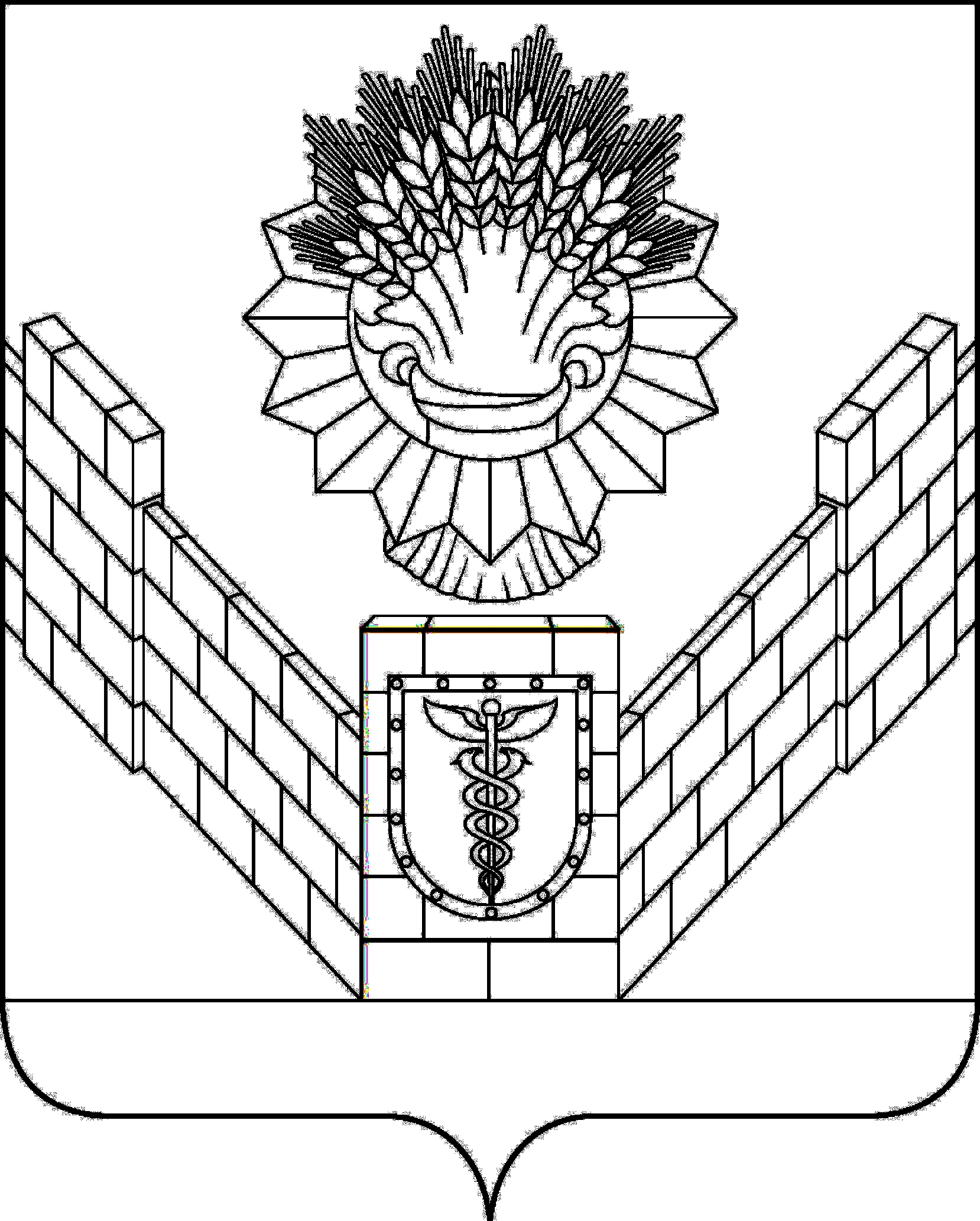 	Для организации единой системы учета и эффективного управления муниципальным имуществом, руководствуясь статьями 125, 209, 215 Гражданского кодекса Российской Федерации, приказом министерства экономического развития Российской Федерации от 30 августа 2011 года № 424 «Об утверждении Порядка ведения органами местного самоуправления реестров муниципального имущества», пунктом 2 Положения о порядке владения, пользования и распоряжения муниципальным имуществом Тбилисского сельского поселения Тбилисского района», утвержденного решением Совета Тбилисского сельского поселения Тбилисского района    от 27 июня 2013  года № 968, руководствуясь статьей 26 устава Тбилисского сельского поселения Тбилисского района, Совет Тбилисского сельского поселения Тбилисского района  р е ш и л: Утвердить Реестр муниципального имущества Тбилисского сельского поселения Тбилисского района согласно приложению к настоящему решению.2. Считать утратившим силу решение Совета Тбилисского сельского поселения Тбилисского района от 26 мая 2017 года № 270 «Об утверждении Реестра муниципального имущества Тбилисского сельского поселения Тбилисского района». Контроль за выполнением настоящего решения возложить на постоянную комиссию Совета Тбилисского сельского поселения Тбилисского района по муниципальному имуществу, земельным вопросам и вопросам улучшения жилищных условий, нуждающихся граждан (Булатов).4.      Решение вступает в силу со дня   его подписания.Председатель Совета Тбилисского сельского поселения Тбилисского района                                                                           В.В. СоломахинГлава Тбилисского сельского поселенияТбилисского района								В.А. Чвикалов                                                                                                          ПРИЛОЖЕНИЕ                                                                                                          УТВЕРЖДЕНО                                                                                                         Решением Совета                                                                                                            Тбилисского сельского поселения                                                                                                         Тбилисского района                                                                                                            от «26» марта  2018 года № 338СЕДЕНИЯ О МУНИЦИПАЛЬНОМ НЕДВИЖИМОМ ИМУЩЕСТВЕ.СВЕДЕНИЯ О МУНИЦИПАЛЬНОМ ДВИЖИМОМ ИМУЩЕСТВЕСВЕДЕНИЯ ОБ АКЦИЯХ И ДОЛЯХ В ХОЗЯЙСТВЕННЫХ ОБЩЕСТВАХ, ПРИНАДЛЕЖАЩИХ МУНИЦИПАЛЬНОМУ ОБРАЗОВАНИЮ3. СВЕДЕНИЯ О МУНИЦИПАЛЬНЫХ УНИТАРНЫХ ПРЕДПРИЯТИЯХ, МУНИЦИПАЛЬНЫХ УЧРЕЖДЕНИЯХ, ХОЗЯЙСТВЕННЫХ ОБЩЕСТВАХ, ТОВАРИЩЕСТВАХ, АКЦИИ, ДОЛИ (ВКЛАДЫ) В УСТАВНОМ (СКЛАДОЧНОМ) КАПИТАЛЕ КОТОРЫХ ПРИНАДЛЕЖАТ МУНИЦИПАЛЬНОМУ ОБРАЗОВАНИЮ, ИНЫХ ЮРИДИЧЕСКИХ ЛИЦАХ, В КОТОРЫХ МУНИЦИПАЛЬНОЕ ОБРАЗОВАНИЕ ЯВЛЯЕТСЯ УЧРЕДИТЕЛЕМ (УЧАСТНИКОМ)Глава Тбилисского сельского поселенияТбилисского района													                             В.А. ЧвикаловСОВЕТТБИЛИССКОГО СЕЛЬСКОГО ПОСЕЛЕНИЯТБИЛИССКОГО РАЙОНАРЕШЕНИЕот 26 марта 2018 года                                                                      № 338ст-ца ТбилисскаяСОВЕТТБИЛИССКОГО СЕЛЬСКОГО ПОСЕЛЕНИЯТБИЛИССКОГО РАЙОНАРЕШЕНИЕот 26 марта 2018 года                                                                      № 338ст-ца ТбилисскаяОб утверждении Реестра муниципального имуществаТбилисского сельского поселения Тбилисского района№ п/пНаименование недвижимого имуществаАдрес (местоположение) недвижимого имуществаКадастровый номер недвижимого имуществаПлощадь, протяженность и (или) иные параметры, характеризующие физические свойства недвижимого имуществаСведения о балансовой стоимости недвижимого имущества и начисленной амортизации (износе)Сведения о кадастровой стоимости недвижимого имуществаДаты возникновения и прекращения права муниципальной собственности на недвижимое имуществоРеквизиты документов – основания возникновения (прекращения) права муниципальной собственности на недвижимое имуществоРеквизиты документов – основания возникновения (прекращения) права муниципальной собственности на недвижимое имуществоСведения о правообладателе муниципального недвижимого имуществаСведения об установленных в отношении муниципального недвижимого имущества ограничениях (обременениях) с указанием основания и даты их возникновения и прекращения1/1Мемориальный  щит -Мемориальный комплекс: братская могила воинов, погибших в годы гражданской и Великой Отечественной войн, 1918-1920 гг., 1942-1943 гг.; памятник землякам,  погибшим в годы Великой Отечественной войныПамятник «Вечный Огонь»Россия, Краснодарский край,Тбилисского района,ст. Тбилисская,ул. Первомайская, 41В23:29:0304040:0:32414 кв.м.Год ввода в эксплуатацию: 1978, 2008, 2009, 2011125 287,30/-33 353,80-31 октября 2011 годаАкт приема – передачи муниципальной собственности от 26 декабря 2006 годаСвидетельство о ГРП от 31 октября 2011 года  бланк серия 23-АИ №880463Акт приема – передачи муниципальной собственности от 26 декабря 2006 годаСвидетельство о ГРП от 31 октября 2011 года  бланк серия 23-АИ №880463Тбилисское сельское поселение Тбилисского районаограничения (обременения) отсутствуют1/2КладбищеРоссия ,Краснодарский край, Тбилисский район,ст. Тбилисская,промзона23:29:0304300:85109 667 кв.м.1188 911 277,5328 февраля 2012 годаАкт приема – передачи муниципальной собственности от 26 декабря 2006 годаСвидетельство о ГРП от 28 февраля 2012 года  бланк серия 23-АИ №853731Акт приема – передачи муниципальной собственности от 26 декабря 2006 годаСвидетельство о ГРП от 28 февраля 2012 года  бланк серия 23-АИ №853731Тбилисское сельское поселение Тбилисского районазакреплено в оперативное управление МАУ «Радуга»ограничения (обременения) отсутствуют1/3ПлотинаРоссия, Краснодарский край, Тбилисский район, ст. Тбилисская,р. Кубань, южная часть ст. Тбилисская23-23-04/006/2011-757531 п.м.Год ввода в эксплуатацию: 20021-19 мая 2008 годаАкт приема – передачи муниципальной собственности от 21  июля 2008 годаСвидетельство о ГРП от 19 мая 2008 года  бланк серия 23-АИ №521280Акт приема – передачи муниципальной собственности от 21  июля 2008 годаСвидетельство о ГРП от 19 мая 2008 года  бланк серия 23-АИ №521280Тбилисское сельское поселение Тбилисского районаограничения (обременения) отсутствуют1/4ПлотинаРоссия, Краснодарский край, Тбилисский район,р. Сухой Лог, . Юго – западнее от пос. Октябрьский23-23-04/006/2011-758234 п.м.Год ввода в эксплуатацию: 19601-19 мая2008 годаАкт приема – передачи муниципальной собственности от 21  июля 2008 годаСвидетельство о ГРП от 19 мая 2008 года  бланк серия 23-АИ №521279Акт приема – передачи муниципальной собственности от 21  июля 2008 годаСвидетельство о ГРП от 19 мая 2008 года  бланк серия 23-АИ №521279Тбилисское сельское поселение Тбилисского районаограничения (обременения) отсутствуют1/5ПлотинаРоссия, Краснодарский край, Тбилисский район,п. Терновый, . от устья реки Цыганка, южная часть п. Терновый23-23-04/018/2012-573.Год ввода в эксплуатацию: 19771-20 августа2012 годаАкт приема – передачи муниципальной собственности от 26 декабря 2006 годаСвидетельство о ГРП от 20 августа 2012 года  бланк серия 23-АК №967177Акт приема – передачи муниципальной собственности от 26 декабря 2006 годаСвидетельство о ГРП от 20 августа 2012 года  бланк серия 23-АК №967177Тбилисское сельское поселение Тбилисского районаограничения (обременения) отсутствуют1/6ПлотинаРоссия, Краснодарский край, Тбилисский район,п. Терновый, . от устья реки Цыганка, южная часть п. Терновый23-23-04/018/2012-574.Год ввода в эксплуатацию: 19771-20 августа2012 годаАкт приема – передачи муниципальной собственности от 26 декабря 2006 годаСвидетельство о ГРП от 20 августа 2012 года  бланк серия 23-АК №967178Акт приема – передачи муниципальной собственности от 26 декабря 2006 годаСвидетельство о ГРП от 20 августа 2012 года  бланк серия 23-АК №967178Тбилисское сельское поселение Тбилисского районаограничения (обременения) отсутствуют1/7Здание административноеРоссия, Краснодарский край, Тбилисский район, ст. Тбилисская, ул. Новая, 3323:29:0304120:0:16631,9 кв.м.Год ввода в эксплуатацию: 1980Этажность:3Подземная этажность: 14 314 509,74/-2  475 510, 35-14 июня2011 годаАкт приема – передачи муниципальной собственности от 26 декабря 2006 годаСвидетельство о ГРП от 14 июня 2011 года  бланк серия 23-АИ №529822Акт приема – передачи муниципальной собственности от 26 декабря 2006 годаСвидетельство о ГРП от 14 июня 2011 года  бланк серия 23-АИ №529822Тбилисское сельское поселение Тбилисского районазакреплено в оперативное управление МКУ «Учреждение по ОХД ОМС Тбилисского сельского поселения Тбилисского района»ограничения (обременения) отсутствуют1/8ГаражРоссия, Краснодарский край, Тбилисский район, ст. Тбилисская, ул. Новая, 3323:29:0304120:0:1825,3 кв.м.Год ввода в эксплуатацию: 1980Этажность:162 269,58/-62 269,58-06 июня 2011 годаАкт приема – передачи муниципальной собственности от 26 декабря 2006 годаСвидетельство о ГРП от 06 июня 2011 года  бланк серия 23-АИ №529666Акт приема – передачи муниципальной собственности от 26 декабря 2006 годаСвидетельство о ГРП от 06 июня 2011 года  бланк серия 23-АИ №529666Тбилисское сельское поселение Тбилисского районазакреплено в оперативное управление МКУ «Учреждение по ОХД ОМС Тбилисского сельского поселения Тбилисского района»ограничения (обременения) отсутствуют1/9Здание кинотеатра «Юбилейный»Россия, Краснодарский край, Тбилисский район, ст. Тбилисская, ул. Октябрьская, 18023:29:0304038:4421 378,8 кв.м.Год ввода в эксплуатацию: 1969Этажность:134 669 974,81/-7 066 675,44-29 мая2012 годаАкт приема – передачи муниципальной собственности от 26 декабря 2006 годаСвидетельство о ГРП от 29 мая 2012 года  бланк серия 23-АК №282832Свидетельство о ГРП от 24 марта 2014 года бланк серия 23-АМ №470348Акт приема – передачи муниципальной собственности от 26 декабря 2006 годаСвидетельство о ГРП от 29 мая 2012 года  бланк серия 23-АК №282832Свидетельство о ГРП от 24 марта 2014 года бланк серия 23-АМ №470348Тбилисское сельское поселение Тбилисского районазакреплено в оперативное управлениеМАУК «Юбилийный»ограничения (обременения) отсутствуют1/10Здание МБУК «Тбилисский КДЦ»Россия, Краснодарский край, Тбилисский район, ст. Тбилисская, ул. Базарная, 14523:29:0304055:0:1749,7 кв.м.Год ввода в эксплуатацию: 1961Этажность:16 528 191,05/-6 404 406,50-20 августа2012 годаАкт приема – передачи муниципальной собственности от 26 декабря 2006 годаСвидетельство о ГРП от 20 августа 2012 года  бланк серия 23-АК №967164Свидетельство о ГРП от 24 марта 2014 года бланк серия 23-АМ №470451Акт приема – передачи муниципальной собственности от 26 декабря 2006 годаСвидетельство о ГРП от 20 августа 2012 года  бланк серия 23-АК №967164Свидетельство о ГРП от 24 марта 2014 года бланк серия 23-АМ №470451Тбилисское сельское поселение Тбилисского районазакреплено в оперативное управлениеМБУК «Тблисский КДЦ»ограничения (обременения) отсутствуют1/11Здание клуба микрорайона «Гречишкинский элеватор»Россия, Краснодарский край, Тбилисский район, ст. Тбилисская, ул. Элеваторная, 7023:29:0304010:0:213275,4 кв.м.Год ввода в эксплуатацию: 1956Этажность:12 270 137,43/-1 874 625,12-20 августа2012 годаАкт приема – передачи муниципальной собственности от 26 декабря 2006 годаСвидетельство о ГРП от 20 августа 2012 года  бланк серия 23-АК №967179Свидетельство о ГРП от 24 марта 2014 года бланк серия 23-АМ №470452Акт приема – передачи муниципальной собственности от 26 декабря 2006 годаСвидетельство о ГРП от 20 августа 2012 года  бланк серия 23-АК №967179Свидетельство о ГРП от 24 марта 2014 года бланк серия 23-АМ №470452Тбилисское сельское поселение Тбилисского районазакреплено в оперативное управлениеМБУК «Тблисский КДЦ»ограничения (обременения) отсутствуют1/12Здание клуба поселка сахарного заводаРоссия, Краснодарский край, Тбилисский район, ст. Тбилисская, ул. Толстого, 6А23:29:0304016:0:10598,6 кв.м.Год ввода в эксплуатацию: 1961Этажность:2Подземная этажность:15 942,48/- 5 942,48-03 сентября2012 годаАкт приема – передачи муниципальной собственности от 26 декабря 2006 годаСвидетельство о ГРП от  03 сентября 2012 года  бланк серия 23-АК №912094Свидетельство о ГРП от 24 марта 2014 года бланк серия 23-АМ №470450 Акт приема – передачи муниципальной собственности от 26 декабря 2006 годаСвидетельство о ГРП от  03 сентября 2012 года  бланк серия 23-АК №912094Свидетельство о ГРП от 24 марта 2014 года бланк серия 23-АМ №470450 Тбилисское сельское поселение Тбилисского районазакреплено в оперативное управлениеМБУК «Тблисский КДЦ»ограничения (обременения) отсутствуют1/13Здание МБУК «Северинский КДЦ»Россия, Краснодарский край, Тбилисский район, х.Северин, ул. Ленина, 923:29:0305002:0:27380,70 кв.м.Год ввода в эксплуатацию: 1961Этажность:13 052 894,22/- 429 769,90-18 июля2011 годаАкт приема – передачи муниципальной собственности от 26 декабря 2006 годаСвидетельство о ГРП от  18 июля 2011 года  бланк серия 23-АИ №550623 Свидетельство о ГРП от 20 марта 2014 года бланк серия 23-АМ №470250 Акт приема – передачи муниципальной собственности от 26 декабря 2006 годаСвидетельство о ГРП от  18 июля 2011 года  бланк серия 23-АИ №550623 Свидетельство о ГРП от 20 марта 2014 года бланк серия 23-АМ №470250 Тбилисское сельское поселение Тбилисского районазакреплено в оперативное управлениеМБУК «Тбилисский КДЦ»ограничения (обременения) отсутствуют1/14Помещение клуба МБУК «ОктябрьскийКДЦ»Россия, Краснодарский край, Тбилисский район, п. Первомайский, ул. Молодежная, 523-23-04/004/2011-307145,2 кв.м.Год ввода в эксплуатацию: 1969Этаж:11-09 марта2011 годаАкт приема – передачи муниципальной собственности от 26 декабря 2006 годаСвидетельство о ГРП от  09 марта 2011 года  бланк серия 23-АИ №469690Свидетельство о ГРП от 20 марта 2014 года бланк серия 23-Ам №470262Акт приема – передачи муниципальной собственности от 26 декабря 2006 годаСвидетельство о ГРП от  09 марта 2011 года  бланк серия 23-АИ №469690Свидетельство о ГРП от 20 марта 2014 года бланк серия 23-Ам №470262Тбилисское сельское поселение Тбилисского районазакреплено в оперативное управлениеМБУК «Тбилисский КДЦ»ограничения (обременения) отсутствуют1/15Сооружение комплексной спортивно-игровой площадкиРоссия, Краснодарский край, Тбилисский район, ст. Тбилисская, ул. Первомайская, 27А23-23-04/015/2009-5401 000 кв.м.Год ввода в эксплуатацию: 20082 273 503,90/- 50 522,32-30 сентября2009 годаРазрешение на ввод объекта в эксплуатацию №Ru 23530000-524 от 03 апреля 2008 года Свидетельство о ГРП от  30 сентября 2009 года  бланк серия 23-АЕ №963595Разрешение на ввод объекта в эксплуатацию №Ru 23530000-524 от 03 апреля 2008 года Свидетельство о ГРП от  30 сентября 2009 года  бланк серия 23-АЕ №963595Тбилисское сельское поселение Тбилисского районаограничения (обременения) отсутствуют1/16Земельный участок для размещения сооружения комплексной спортивно-игровой площадкиРоссия, Краснодарский край, Тбилисский район, ст. Тбилисская, ул. Первомайская, 27А23:29:0304114:1111 003 кв.м.14 131,2307 июля2009 годаПостановление администрации муниципального образования Тбилисский район №594 от 29 мая 2009 года Свидетельство о ГРП от  07 июля 2009 года  бланк серия 23-АЕ №618389Постановление администрации муниципального образования Тбилисский район №594 от 29 мая 2009 года Свидетельство о ГРП от  07 июля 2009 года  бланк серия 23-АЕ №618389Тбилисское сельское поселение Тбилисского районаограничения (обременения) отсутствуют1/17Земельный участок для размещения объекта рекреационного назначения (парка)Россия, Краснодарский край, Тбилисский район, ст. Тбилисская, ул. Октябрьская, 179 П23:29:0304040:188416,00 кв.м.11 469 082,8814 июня2011 годаДоговор дарения земельного участка от 05 мая 2011 года Свидетельство о ГРП от  14 июня 2011 года  бланк серия 23-АИ №529849Договор дарения земельного участка от 05 мая 2011 года Свидетельство о ГРП от  14 июня 2011 года  бланк серия 23-АИ №529849Тбилисское сельское поселение Тбилисского районаограничения (обременения) отсутствуют1/18Земельный участок для размещения паркаРоссия, Краснодарский край, Тбилисский район, ст. Тбилисская, ул. Базарная. 145А23:29:0304055:848 660 кв.м.35 035,2008 апреля2010 годаСоглашение о безвозмездной передаче имущества ОАО «Кропоткинское» в собственность Тбилисского сельского поселения Тбилисского района от 26 февраля 2010 годаСвидетельство о ГРП от  08 апреля 2010 года  бланк серия 23-АЖ №165264Соглашение о безвозмездной передаче имущества ОАО «Кропоткинское» в собственность Тбилисского сельского поселения Тбилисского района от 26 февраля 2010 годаСвидетельство о ГРП от  08 апреля 2010 года  бланк серия 23-АЖ №165264Тбилисское сельское поселение Тбилисского районаограничения (обременения) отсутствуют)1/19Сооружение спортивной площадкиРоссия, Краснодарский край, Тбилисский район, ст. Тбилисская, ул. Базарная. 143А23-23-04/006/2007-50919 152,8 кв.м.933 182,14/-221 889,80-08 апреля2010 годаСоглашение о безвозмездной передаче имущества ОАО «Кропоткинское» в собственность Тбилисского сельского поселения Тбилисского района от 26 февраля 2010 годаСвидетельство о ГРП от  08 апреля 2010 года  бланк серия 23-АЖ №165260Соглашение о безвозмездной передаче имущества ОАО «Кропоткинское» в собственность Тбилисского сельского поселения Тбилисского района от 26 февраля 2010 годаСвидетельство о ГРП от  08 апреля 2010 года  бланк серия 23-АЖ №165260Тбилисское сельское поселение Тбилисского районаограничения (обременения) отсутствуют1/20Земельный участок категории: земли населенных пунктов с разрешенным использованием: объекты спортивного назначения: стадионыРоссия, Краснодарский край, Тбилисский район, ст. Тбилисская, ул. Базарная. 143А23:29:0304055:1529 255 кв.м.111 781 281,0520 сентября 2017 годаСоглашение о безвозмездной передаче имущества ОАО «Кропоткинское» в собственность Тбилисского сельского поселения Тбилисского района от 26 февраля 2010г.,запись о ГРП №23:29:0304055:15-23/004/2017-1Соглашение о безвозмездной передаче имущества ОАО «Кропоткинское» в собственность Тбилисского сельского поселения Тбилисского района от 26 февраля 2010г.,запись о ГРП №23:29:0304055:15-23/004/2017-1Тбилисское сельское поселение Тбилисского районаограничения (обременения) отсутствуют1/21Скейт площадкаРоссия, Краснодарский край, Тбилисский район, ст. Тбилисская, ул. Базарная. 143А-100 кв.м.Год ввода в эксплуатацию2010 497 795,50/-60 841,66-24 ноября 2010 годаМуниципальный контракт №207 от 01.10.2010 года Акт №220 от 24.11.2010 года Муниципальный контракт №207 от 01.10.2010 года Акт №220 от 24.11.2010 года Тбилисское сельское поселение Тбилисского районаограничения (обременения) отсутствуют1/22Наружные сети водоснабженияРоссия, Краснодарский край, Тбилисский район, п. Октябрьский, ул. Парковая, ул. Радио, ул. Псурцева, ул. Кубанская, ул. Вишневая, ул. Абрикосовая, ул. Цветная (новый микрорайон)23-23-04/028/2010-1745398,6 п.м.Год ввода в эксплуатацию:19931-14 мая2013 годаРешение Тбилисского районного суда Краснодарского края от 25 февраля 2013 года Свидетельство о ГРП от  14 мая  2013 года  бланк серия 23-АЛ №578593Решение Тбилисского районного суда Краснодарского края от 25 февраля 2013 года Свидетельство о ГРП от  14 мая  2013 года  бланк серия 23-АЛ №578593Тбилисское сельское поселение Тбилисского районазакреплено в хозяйственное ведение МУП «Водоканал Тбилисского сельского поселения Тбилисского района»ограничения (обременения) отсутствуют1/23Подземный газопровод низкого давления в санитарной зоне ВЭЛ 110 кв.Россия, Краснодарский край, Тбилисский район, п. Октябрьский, в санитарной зоне ВЭЛ 110 кв (новый микрорайон)23-23-04/15/2010-831163,62  п.м.Год ввода в эксплуатацию:20001-22 апреля2013 годаРешение Тбилисского районного суда Краснодарского края от 25 февраля 2013 года Свидетельство о ГРП от  22 апреля  2013 года  бланк серия 23-АЛ №555612Решение Тбилисского районного суда Краснодарского края от 25 февраля 2013 года Свидетельство о ГРП от  22 апреля  2013 года  бланк серия 23-АЛ №555612Тбилисское сельское поселение Тбилисского районаограничения (обременения) отсутствуют1/24Подземный газопровод низкого давленияРоссия, Краснодарский край, Тбилисский район, п. Октябрьский, ул. Вишневая(новый микрорайон)23-23-04/015/2010-83266,17 п.м.Год ввода в эксплуатацию:20001-08 мая2013 годаРешение Тбилисского районного суда Краснодарского края от 25 февраля 2013 года Свидетельство о ГРП от  08 мая  2013 года  бланк серия 23-АЛ №555981Решение Тбилисского районного суда Краснодарского края от 25 февраля 2013 года Свидетельство о ГРП от  08 мая  2013 года  бланк серия 23-АЛ №555981Тбилисское сельское поселение Тбилисского районаограничения (обременения) отсутствуют1/25Надземный газопровод низкого давленияРоссия, Краснодарский край, Тбилисский район, п. Октябрьский, ул. Парковая до ул. Абрикосовая(новый микрорайон)23-23-04/015/2010-8303 548,0 п.м.Год ввода в эксплуатацию:20001-08 мая2013 годаРешение Тбилисского районного суда Краснодарского края от 25 февраля 2013 года Свидетельство о ГРП от  08 мая  2013 года  бланк серия 23-АЛ №555980Решение Тбилисского районного суда Краснодарского края от 25 февраля 2013 года Свидетельство о ГРП от  08 мая  2013 года  бланк серия 23-АЛ №555980Тбилисское сельское поселение Тбилисского районаограничения (обременения) отсутствуют1/26Подземный газопровод высокого давленияРоссия, Краснодарский край, Тбилисский район, п. Октябрьский, по ул. Псурцева от ул. Южная до ШГРП(новый микрорайон)23-23-04/015/2010-828541,75 п.м.Год ввода в эксплуатацию:20001-08 мая2013 годаРешение Тбилисского районного суда Краснодарского края от 25 февраля 2013 года Свидетельство о ГРП от  08 мая  2013 года  бланк серия 23-АЛ №555979Решение Тбилисского районного суда Краснодарского края от 25 февраля 2013 года Свидетельство о ГРП от  08 мая  2013 года  бланк серия 23-АЛ №555979Тбилисское сельское поселение Тбилисского районаограничения (обременения) отсутствуют1/27Подземный газопровод низкогодавленияРоссия, Краснодарский край, Тбилисский район, п. Октябрьский, по ул. Псурцева до ул. Прковая23-23-04/015/2010-825403,41 п.м.Год ввода в эксплуатацию:20001-08 мая2013 годаРешение Тбилисского районного суда Краснодарского края от 25 февраля 2013 года Свидетельство о ГРП от  08 мая  2013 года  бланк серия 23-АЛ №555977Решение Тбилисского районного суда Краснодарского края от 25 февраля 2013 года Свидетельство о ГРП от  08 мая  2013 года  бланк серия 23-АЛ №555977Тбилисское сельское поселение Тбилисского районаограничения (обременения) отсутствуют1/28ШГРП с РДБК 1-100Россия, Краснодарский край, Тбилисский район, п. Октябрьский, ул. Псурцева, 21А23:29:0301003:0:12871,7 п.м.Год ввода в эксплуатацию:20001-08 мая2013 годаРешение Тбилисского районного суда Краснодарского края от 25 февраля 2013 года Свидетельство о ГРП от  08 мая  2013 года  бланк серия 23-АЛ №555978Решение Тбилисского районного суда Краснодарского края от 25 февраля 2013 года Свидетельство о ГРП от  08 мая  2013 года  бланк серия 23-АЛ №555978Тбилисское сельское поселение Тбилисского районаограничения (обременения) отсутствуют1/29ВЛ-0,4КВ от ТП-ТБ3-557Россия, Краснодарский край, Тбилисский район, ст. Тбилисская, ул. Московская, 4Б23:29:0304009:0:1123Высота .Год ввода в эксплуатацию:19921-06 февраля2013 годаРешение Тбилисского районного суда Краснодарского края от 27 ноября 2012 года Свидетельство о ГРП от  06 февраля  2013 года  бланк серия 23-АЛ №097483Решение Тбилисского районного суда Краснодарского края от 27 ноября 2012 года Свидетельство о ГРП от  06 февраля  2013 года  бланк серия 23-АЛ №097483Тбилисское сельское поселение Тбилисского районаограничения (обременения) отсутствуют1/30ТП-ТБ-3-64ПРоссия, Краснодарский край, Тбилисский район, ст. Тбилисская, ул. Пистина, 5А23:29:0304286:0:734,3 кв.м.Год ввода в эксплуатацию:19991-06 февраля2013 годаРешение Тбилисского районного суда Краснодарского края от 27 ноября 2012 года Свидетельство о ГРП от  06 февраля  2013 года  бланк серия 23-АЛ №097481Решение Тбилисского районного суда Краснодарского края от 27 ноября 2012 года Свидетельство о ГРП от  06 февраля  2013 года  бланк серия 23-АЛ №097481Тбилисское сельское поселение Тбилисского районаограничения (обременения) отсутствуют1/31ТП-ТБ-3-74ПРоссия, Краснодарский край, Тбилисский район, ст. Тбилисская, ул. Пистина, 33А23:29:0304299:0:424,3 кв.м.Год ввода в эксплуатацию:20011-06 февраля2013 годаРешение Тбилисского районного суда Краснодарского края от 27 ноября 2012 года Свидетельство о ГРП от  06 февраля  2013 года  бланк серия 23-АЛ №097478Решение Тбилисского районного суда Краснодарского края от 27 ноября 2012 года Свидетельство о ГРП от  06 февраля  2013 года  бланк серия 23-АЛ №097478Тбилисское сельское поселение Тбилисского районаограничения (обременения) отсутствуют1/32ТП-ТБ15-580ПРоссия, Краснодарский край, Тбилисский район, ст. Тбилисская, ул. Тифлисская, 28А23:29:0304264:0:945,6 кв.м.Год ввода в эксплуатацию:20011-06 февраля2013 годаРешение Тбилисского районного суда Краснодарского края от 27 ноября 2012 года Свидетельство о ГРП от  06 февраля  2013 года  бланк серия 23-АЛ №097482Решение Тбилисского районного суда Краснодарского края от 27 ноября 2012 года Свидетельство о ГРП от  06 февраля  2013 года  бланк серия 23-АЛ №097482Тбилисское сельское поселение Тбилисского районаограничения (обременения) отсутствуют1/33Артезианская скважина №72933Россия, Краснодарский край, Тбилисский район, х.Северинул. Мира 2А23-23-04/004/2012-156Глубина: .Год ввода в эксплуатацию:1977182 310,00/- 182 310,00-30 января2012 годаАкт приема – передачи муниципальной собственности от 26 декабря 2006 годаСвидетельство о ГРП от 30 января 2012 года  бланк серия 23-АИ №848180Акт приема – передачи муниципальной собственности от 26 декабря 2006 годаСвидетельство о ГРП от 30 января 2012 года  бланк серия 23-АИ №848180Тбилисское сельское поселение Тбилисского районазакреплено в хозяйственное ведение МУП «Водоканал Тбилисского сельского поселения Тбилисского района» ограничения (обременения) отсутствуют1/34Земельный участок для размещения объекта коммунального хозяйства (артезианской скважины)Россия, Краснодарский край, Тбилисский район, х.Северинул. Мира 2А23:29:0501000:5865 657 кв.м.11 556 636,6928 декабря 2012 годаСвидетельство о ГРП от 28 декабря 2012 года  бланк серия 23-АЛ №091382Свидетельство о ГРП от 28 декабря 2012 года  бланк серия 23-АЛ №091382Тбилисское сельское поселение Тбилисского районаограничения (обременения) отсутствуют1/35Артезианская скважина №1283Россия, Краснодарский край, Тбилисский район, х.Северинул. Ленина 11А23-23-04/004\2012-154Глубина: .Год ввода в эксплуатацию:198195 547,00/- 95 547,00-30 января2012 годаАкт приема – передачи муниципальной собственности от 26 декабря 2006 годаСвидетельство о ГРП от 30 января 2012 года  бланк серия 23-АИ №848177Акт приема – передачи муниципальной собственности от 26 декабря 2006 годаСвидетельство о ГРП от 30 января 2012 года  бланк серия 23-АИ №848177Тбилисское сельское поселение Тбилисского районазакреплено в хозяйственное ведение МУП «Водоканал Тбилисского сельского поселения Тбилисского района»ограничения (обременения) отсутствуют1/36Артезианская скважина№ 7445Россия, Краснодарский край, Тбилисский район,п. Терновыйотделение №5 150 м северо – восток от поселка23:29:0301000:0:61Глубина: .Год ввода в эксплуатацию:1958248 484,21/- 248 484,21-30 января2012 годаАкт приема – передачи муниципальной собственности от 26 декабря 2006 годаСвидетельство о ГРП от 30 января 2012 года  бланк серия 23-АИ №848181Акт приема – передачи муниципальной собственности от 26 декабря 2006 годаСвидетельство о ГРП от 30 января 2012 года  бланк серия 23-АИ №848181Тбилисское сельское поселение Тбилисского районазакреплено в хозяйственное ведение МУП «Водоканал Тбилисского сельского поселения Тбилисского района»ограничения (обременения) отсутствуют1/37Земельный участок для размещения объекта коммунального хозяйства (артезианской скважины)Россия, Краснодарский край, Тбилисский район,п. Терновыйотделение №5 150 м северо – восток от поселка23:29:0301000:5924 716 кв.м.11 242 477,3628 декабря 2012 годаСвидетельство о ГРП от 28 декабря 2012 года  бланк серия 23-АЛ №091500Свидетельство о ГРП от 28 декабря 2012 года  бланк серия 23-АЛ №091500Тбилисское сельское поселение Тбилисского районаограничения (обременения) отсутствуют1/38Артезианская скважинаРоссия, Краснодарский край, Тбилисский район,п. Терновыйне действующая1-26 декабря 2006 годаАкт приема – передачи муниципальной собственности от 26 декабря 2006 годаАкт приема – передачи муниципальной собственности от 26 декабря 2006 годаТбилисское сельское поселение Тбилисского районаограничения (обременения) отсутствуют1/39Артезианская скважина №5524Россия, Краснодарский край, Тбилисский район,п. Октябрьский,ул. Мира, 4523:29:0301003:0:1319Глубина: .Год ввода в эксплуатацию:1977131 653,24/- 131 653,24-30 января2012 годаАкт приема – передачи муниципальной собственности от 26 декабря 2006 годаСвидетельство о ГРП от 30 января 2012 года  бланк серия 23-АИ №848178Акт приема – передачи муниципальной собственности от 26 декабря 2006 годаСвидетельство о ГРП от 30 января 2012 года  бланк серия 23-АИ №848178Тбилисское сельское поселение Тбилисского районазакреплено в хозяйственное ведение МУП «Водоканал Тбилисского сельского поселения Тбилисского района»ограничения (обременения) отсутствуют1/40Земельный участок для размещения объекта коммунального хозяйства (артезианской скважины)Россия, Краснодарский край, Тбилисский район,п. Октябрьский,ул. Мира, 4523:29:0301003:12973 682 кв.м.1962 653,4628 декабря 2012 годаСвидетельство о ГРП от 28 декабря 2012 года  бланк серия 23-АЛ №091384Свидетельство о ГРП от 28 декабря 2012 года  бланк серия 23-АЛ №091384Тбилисское сельское поселение Тбилисского районаограничения (обременения) отсутствуют1/41Артезианская скважина №5523Россия, Краснодарский край, Тбилисский район,п. Первомайская, ул. Центральная, 5А23:29:0301000:562Глубина: .Год ввода в эксплуатацию:1977169 160,00/- 169 160,00-26 марта2012 годаАкт приема – передачи муниципальной собственности от 26 декабря 2006 годаСвидетельство о ГРП от 26 марта 2012 года  бланк серия 23-АИ №870611Акт приема – передачи муниципальной собственности от 26 декабря 2006 годаСвидетельство о ГРП от 26 марта 2012 года  бланк серия 23-АИ №870611Тбилисское сельское поселение Тбилисского районазакреплено в хозяйственное ведение МУП «Водоканал Тбилисского сельского поселения Тбилисского района»ограничения (обременения) отсутствуют1/42Земельный участок для размещения объекта коммунального хозяйства (артезианской скважины)Россия, Краснодарский край, Тбилисский район,п. Первомайская, ул. Центральная, 5А23:29:0301002:3013 608 кв.м1907 989,2828 декабря 2012 годаСвидетельство о ГРП от 28 декабря 2012 года  бланк серия 23-АЛ №091496Свидетельство о ГРП от 28 декабря 2012 года  бланк серия 23-АЛ №091496Тбилисское сельское поселение Тбилисского районаограничения (обременения) отсутствуют1/43Артезианская скважина  №40882Россия, Краснодарский край, Тбилисский район,ст. Тбилисская, ул. Толстого, 2А23:29:0304310:80Глубина: .Год ввода в эксплуатацию:19781-26 марта2012 годаАкт приема – передачи муниципальной собственности от 26 декабря 2006 годаСвидетельство о ГРП от 26 марта 2012 года  бланк серия 23-АИ №870933Акт приема – передачи муниципальной собственности от 26 декабря 2006 годаСвидетельство о ГРП от 26 марта 2012 года  бланк серия 23-АИ №870933Тбилисское сельское поселение Тбилисского районазакреплено в хозяйственное ведение МУП «Водоканал Тбилисского сельского поселения Тбилисского района»ограничения (обременения) отсутствуют1/44Земельный участок для размещения объекта коммунального хозяйства (артезианской скважины)Россия, Краснодарский край, Тбилисский район,ст. Тбилисская, ул. Толстого, 2А23:29:0304310:811 024 кв.м.1568 391,6828 декабря 2012 годаСвидетельство о ГРП от 28 декабря 2012 года  бланк серия 23-АЛ №091497Свидетельство о ГРП от 28 декабря 2012 года  бланк серия 23-АЛ №091497Тбилисское сельское поселение Тбилисского районаограничения (обременения) отсутствуют1/45Артезианская скважина №7338Россия, Краснодарский край, Тбилисский район,п. Восточный, в  по направлению на юго-восток от здания конторы ОАО «Кропоткинское»23:29:03010000:561Глубина: .Год ввода в эксплуатацию:1977166 422,50/- 166 422,50-26 марта2012 годаАкт приема – передачи муниципальной собственности от 26 декабря 2006 годаСвидетельство о ГРП от 26 марта 2012 года  бланк серия 23-АИ №870613Акт приема – передачи муниципальной собственности от 26 декабря 2006 годаСвидетельство о ГРП от 26 марта 2012 года  бланк серия 23-АИ №870613Тбилисское сельское поселение Тбилисского районазакреплено в хозяйственное ведение МУП «Водоканал Тбилисского сельского поселения Тбилисского района»ограничения (обременения) отсутствуют1/46Земельный участок для размещения объекта коммунального хозяйства (артезианской скважины)Россия, Краснодарский край, Тбилисский район,п. Восточный, в  по направлению на юго-восток от здания конторы ОАО «Кропоткинское»23:29:0301000:5913760 кв.м1990 609,6028 декабря 2012 годаСвидетельство о ГРП от 28 декабря 2012 года  бланк серия 23-АЛ №091499Свидетельство о ГРП от 28 декабря 2012 года  бланк серия 23-АЛ №091499Тбилисское сельское поселение Тбилисского районаограничения (обременения) отсутствуют1/47Артезианская скважинаРоссия, Краснодарский край, Тбилисский район,п. Восточный-не действующая--26 декабря 2006 годаАкт приема – передачи муниципальной собственности от 26 декабря 2006 годаАкт приема – передачи муниципальной собственности от 26 декабря 2006 годаТбилисское сельское поселение Тбилисского районаограничения (обременения) отсутствуют1/48Артезианская скважина№6848Россия, Краснодарский край, Тбилисский район,п. Мирныйул. Северная, 1А23:29:0301005:0:372Глубина: .Год ввода в эксплуатацию:1980342 468,01/- 342 468,01-30 января2012 годаАкт приема – передачи муниципальной собственности от 26 декабря 2006 годаСвидетельство о ГРП от 30 января 2012 года  бланк серия 23-АИ №848179Акт приема – передачи муниципальной собственности от 26 декабря 2006 годаСвидетельство о ГРП от 30 января 2012 года  бланк серия 23-АИ №848179Тбилисское сельское поселение Тбилисского районазакреплено в хозяйственное ведение МУП «Водоканал Тбилисского сельского поселения Тбилисского района»ограничения (обременения) отсутствуют1/49Земельный участок для размещения объекта коммунального хозяйства (артезианской скважины)Россия, Краснодарский край, Тбилисский район,п. Мирныйул. Северная, 1А23:29:0301005:1953 600 кв.м1905 976,0028 декабря 2012 годаСвидетельство о ГРП от 28 декабря 2012 года  бланк серия 23-АЛ №091388Свидетельство о ГРП от 28 декабря 2012 года  бланк серия 23-АЛ №091388Тбилисское сельское поселение Тбилисского районаограничения (обременения) отсутствуют1/50Артезианская скважинаРоссия, Краснодарский край, Тбилисский район,п. Мирный-не действующая--26 декабря 2006 годаАкт приема – передачи муниципальной собственности от 26 декабря 2006 годаАкт приема – передачи муниципальной собственности от 26 декабря 2006 годаТбилисское сельское поселение Тбилисского районаограничения (обременения) отсутствуют1/51Артезианская скважинаРоссия, Краснодарский край, Тбилисский район,п. Мирный-не действующая--26 декабря 2006 годаАкт приема – передачи муниципальной собственности от 26 декабря 2006 годаАкт приема – передачи муниципальной собственности от 26 декабря 2006 годаТбилисское сельское поселение Тбилисского районаограничения (обременения) отсутствуют1/52Артезианская скважинаРоссия, Краснодарский край, Тбилисский район,п. Терновый-не действующая--26 декабря 2006 годаАкт приема – передачи муниципальной собственности от 26 декабря 2006 годаАкт приема – передачи муниципальной собственности от 26 декабря 2006 годаТбилисское сельское поселение Тбилисского районаограничения (обременения) отсутствуют1/53Артезианская скважина №2490Россия, Краснодарский край, Тбилисский район,ст. Тбилисская, ул. Базарная, 214Ж23:29:0304073:42Глубина: .Год ввода в эксплуатацию:196833 921,00-26 марта2012 годаАкт приема – передачи муниципальной собственности от 26 декабря 2006 годаСвидетельство о ГРП от 26 марта 2012 года  бланк серия 23-АИ №870612Акт приема – передачи муниципальной собственности от 26 декабря 2006 годаСвидетельство о ГРП от 26 марта 2012 года  бланк серия 23-АИ №870612Тбилисское сельское поселение Тбилисского районазакреплено в хозяйственное ведение МУП «Водоканал Тбилисского сельского поселения Тбилисского района»ограничения (обременения) отсутствуют1/54Земельный участок для размещения объекта коммунального хозяйства (артезианской скважины)Россия, Краснодарский край, Тбилисский район,ст. Тбилисская, ул. Базарная, 214Ж23:29:0304053:4293 162 кв.м.12 425 949,6428 декабря 2012 годаСвидетельство о ГРП от 28 декабря 2012 года  бланк серия 23-АЛ №091498Свидетельство о ГРП от 28 декабря 2012 года  бланк серия 23-АЛ №091498Тбилисское сельское поселение Тбилисского районаограничения (обременения) отсутствуют1/55Артезианская скважина №1821Россия, Краснодарский край, Тбилисский район,ст. Тбилисская,  на юго-восток от восточной окраины станицы23:29:0307000:0:2Глубина: .Год ввода в эксплуатацию:19791-21 июня2013 годаРешение Тбилисского районного суда Краснодарского края от 17 апреля 2013 года Свидетельство о ГРП от 21 июня 2013 года  бланк серия 23-АЛ №696996Решение Тбилисского районного суда Краснодарского края от 17 апреля 2013 года Свидетельство о ГРП от 21 июня 2013 года  бланк серия 23-АЛ №696996Тбилисское сельское поселение Тбилисского районазакреплено в хозяйственное ведение МУП «Водоканал Тбилисского сельского поселения Тбилисского района»ограничения (обременения) отсутствуют1/56КоллекторРоссия, Краснодарский край, Тбилисский район,ст. Тбилисская23:29:0301000:729Протяженность: .Год ввода в эксплуатацию: 19931-28 февраля2012 годаАкт приема – передачи муниципальной собственности от 26 декабря 2006 годаСвидетельство о ГРП от 28 февраля 2012 года  бланк серия 23-АИ №853725Хоз.вед. 23-23-04/017/2014-282 от 31.07.14г.Акт приема – передачи муниципальной собственности от 26 декабря 2006 годаСвидетельство о ГРП от 28 февраля 2012 года  бланк серия 23-АИ №853725Хоз.вед. 23-23-04/017/2014-282 от 31.07.14г.Тбилисское сельское поселение Тбилисского районазакреплено в хозяйственное ведение МУП «ЖКХ Тбилисского сельского поселения Тбилисского района»ограничения (обременения) отсутствуют1/57Здание лабораторииРоссия, Краснодарский край, Тбилисский район,ст. Тбилисская, ул. Октябрьская, 2Б23:29:0304310:7628,4 кв.м.Год ввода в эксплуатацию: 1993 Этажность:11-28 февраля2012 годаАкт приема – передачи муниципальной собственности от 26 декабря 2006 годаСвидетельство о ГРП от 28 февраля 2012 года  бланк серия 23-АИ №853724Хоз.вед. 23-23-04/027/2014-303 от 12.12.14г.Акт приема – передачи муниципальной собственности от 26 декабря 2006 годаСвидетельство о ГРП от 28 февраля 2012 года  бланк серия 23-АИ №853724Хоз.вед. 23-23-04/027/2014-303 от 12.12.14г.Тбилисское сельское поселение Тбилисского районазакреплено в хозяйственное ведение МУП «ЖКХ Тбилисского сельского поселения Тбилисского района»ограничения (обременения) отсутствуют1/58Здание хлораторнойРоссия, Краснодарский край, Тбилисский район,ст. Тбилисская, ул. Октябрьская, 2Б23:29:0304038:13269,7 кв.м.Год ввода в эксплуатацию: 1993 Этажность:11-28 февраля2012 годаАкт приема – передачи муниципальной собственности от 26 декабря 2006 годаСвидетельство о ГРП от 28 февраля 2012 года  бланк серия 23-АИ №853729Хоз.вед. 23-23-04/027/2014-302 от 12.12.14г.Акт приема – передачи муниципальной собственности от 26 декабря 2006 годаСвидетельство о ГРП от 28 февраля 2012 года  бланк серия 23-АИ №853729Хоз.вед. 23-23-04/027/2014-302 от 12.12.14г.Тбилисское сельское поселение Тбилисского районазакреплено в хозяйственное ведение МУП «ЖКХ Тбилисского сельского поселения Тбилисского района»ограничения (обременения) отсутствуют1/59Здание РНС-1Россия, Краснодарский край, Тбилисский район,ст. Тбилисская, ул. Первомайская, 39Г23:29:0304114:866112,6 кв.м.Год ввода в эксплуатацию:19931-28 февраля2012 годаАкт приема – передачи муниципальной собственности от 26 декабря 2006 годаСвидетельство о ГРП от 28 февраля 2012 года  бланк серия 23-АИ №853728Хоз.вед. 23-23-04/015/2014-662 от 04.07.14г.Акт приема – передачи муниципальной собственности от 26 декабря 2006 годаСвидетельство о ГРП от 28 февраля 2012 года  бланк серия 23-АИ №853728Хоз.вед. 23-23-04/015/2014-662 от 04.07.14г.Тбилисское сельское поселение Тбилисского районазакреплено в хозяйственное ведение МУП «ЖКХ Тбилисского сельского поселения Тбилисского района»ограничения (обременения) отсутствуют1/60Здание РНС-2Россия, Краснодарский край, Тбилисский район,ст. Тбилисская, ул. Миллионная, 1А23:29:0304153:45382,8 кв.м.Год ввода в эксплуатацию:19931-28 февраля2012 годаАкт приема – передачи муниципальной собственности от 26 декабря 2006 годаСвидетельство о ГРП от 28 февраля 2012 года  бланк серия 23-АИ №853730Свидетельство о ГРП (ХВ) от 04.04.2014 года бланк серия 23-АМ № 633659Хоз.вед. 23-23-04/003/2014-926 от 04.04.14г.Акт приема – передачи муниципальной собственности от 26 декабря 2006 годаСвидетельство о ГРП от 28 февраля 2012 года  бланк серия 23-АИ №853730Свидетельство о ГРП (ХВ) от 04.04.2014 года бланк серия 23-АМ № 633659Хоз.вед. 23-23-04/003/2014-926 от 04.04.14г.Тбилисское сельское поселение Тбилисского районазакреплено в хозяйственное ведение МУП «ЖКХ Тбилисского сельского поселения Тбилисского района»ограничения (обременения) отсутствуют1/61Здание ГНСРоссия, Краснодарский край, Тбилисский район,ст. Тбилисская, ул. Октябрьская, 2Б23:29:0304310:77108,2 кв.м.Год ввода в эксплуатацию: 19931-28 февраля2012 годаАкт приема – передачи муниципальной собственности от 26 декабря 2006 годаСвидетельство о ГРП от 28 февраля 2012 года  бланк серия 23-АИ №853 Хоз.вед. 23-23-04/017/2014-504 от 23.08.14г.Акт приема – передачи муниципальной собственности от 26 декабря 2006 годаСвидетельство о ГРП от 28 февраля 2012 года  бланк серия 23-АИ №853 Хоз.вед. 23-23-04/017/2014-504 от 23.08.14г.Тбилисское сельское поселение Тбилисского районазакреплено в хозяйственное ведение МУП «ЖКХ Тбилисского сельского поселения Тбилисского района»ограничения (обременения) отсутствуют1/62Здание производственного корпусаРоссия, Краснодарский край, Тбилисский район,ст. Тбилисская, ул. Октябрьская, 2Б23:29:0304038:0:82469,7 кв.м.Год ввода в эксплуатацию: 1969 Этажность:21-28 февраля2012 годаАкт приема – передачи муниципальной собственности от 26 декабря 2006 годаСвидетельство о ГРП от 28 февраля 2012 года  бланк серия 23-АИ №853726Акт приема – передачи муниципальной собственности от 26 декабря 2006 годаСвидетельство о ГРП от 28 февраля 2012 года  бланк серия 23-АИ №853726Тбилисское сельское поселение Тбилисского районазакреплено в хозяйственное ведение МУП «ЖКХ Тбилисского сельского поселения Тбилисского района»ограничения (обременения) отсутствуют1/63Здание котельнойРоссия, Краснодарский край, Тбилисский район,ст. Тбилисская, ул. Октябрьская, 2Б23:29:0304310:7563,6 кв.м.Год ввода в эксплуатацию:1993 Этажность:11-16 марта2012 годаАкт приема – передачи муниципальной собственности от 26 декабря 2006 годаСвидетельство о ГРП от 16 марта 2012 года  бланк серия 23-АИ №870786Хоз.вед. 23-23-04/027/2014-304 от 12.12.14г.Акт приема – передачи муниципальной собственности от 26 декабря 2006 годаСвидетельство о ГРП от 16 марта 2012 года  бланк серия 23-АИ №870786Хоз.вед. 23-23-04/027/2014-304 от 12.12.14г.Тбилисское сельское поселение Тбилисского районазакреплено в хозяйственное ведение МУП «ЖКХ Тбилисского сельского поселения Тбилисского района»ограничения (обременения) отсутствуют1/64Пруды биологической очисткиРоссия, Краснодарский край, Тбилисский район,ст. Тбилисская23:29:0301000:68716 130 куб.м.Год ввода в эксплуатацию:19931-28 февраля2012 годаАкт приема – передачи муниципальной собственности от 26 декабря 2006 годаСвидетельство о ГРП от 28 февраля 2012 года  бланк серия 23-АИ №853742Хоз.вед. 23-23-04/022/2014-067 от 25.08.14г.Акт приема – передачи муниципальной собственности от 26 декабря 2006 годаСвидетельство о ГРП от 28 февраля 2012 года  бланк серия 23-АИ №853742Хоз.вед. 23-23-04/022/2014-067 от 25.08.14г.Тбилисское сельское поселение Тбилисского районазакреплено в хозяйственное ведение МУП «ЖКХ Тбилисского сельского поселения Тбилисского района»ограничения (обременения) отсутствуют1/65Электрические сетиРоссия, Краснодарский край, Тбилисский район,ст. Тбилисская, ул. Октябрьская, 2Б23-23-04/002/2012-3650, .Год ввода в эксплуатацию:19931-16 марта2012 годаАкт приема – передачи муниципальной собственности от 26 декабря 2006 годаСвидетельство о ГРП от 16 марта 2012 года  бланк серия 23-АИ №870529Акт приема – передачи муниципальной собственности от 26 декабря 2006 годаСвидетельство о ГРП от 16 марта 2012 года  бланк серия 23-АИ №870529Тбилисское сельское поселение Тбилисского районазакреплено в хозяйственное ведение МУП «ЖКХ Тбилисского сельского поселения Тбилисского района»ограничения (обременения) отсутствуют1/66Земельный участок для размещения объекта питьевого и хозяйственно-бытового водоснабженияРоссия, Краснодарский край, Тбилисский район,ст. Тбилисская, ул. Миллионная, 1А, РНС-223:29:0304115:8831 кв.м.1380 498,2825 февраля 2013 годаСвидетельство о ГРП от 25 февраля 2013 года  бланк серия 23-АЛ №544459Свидетельство о ГРП от 25 февраля 2013 года  бланк серия 23-АЛ №544459Тбилисское сельское поселение Тбилисского районаограничения (обременения) отсутствуют1/67Земельный участок для размещения объекта питьевого и хозяйственно-бытового водоснабженияРоссия, Краснодарский край, Тбилисский район,ст. Тбилисская, ул. Первомайская, 39Г, РНС-123:29:0304114:12717 кв.м.1328 299,9625 февраля 2013 годаСвидетельство о ГРП от 25 февраля 2013 года  бланк серия 23-АЛ №544450Свидетельство о ГРП от 25 февраля 2013 года  бланк серия 23-АЛ №544450Тбилисское сельское поселение Тбилисского районаограничения (обременения) отсутствуют1/68Земельный участок для производственных целейРоссия, Краснодарский край, Тбилисский район,пруды биологической очистки23:29:0304310:1124 969 кв.м.13 455 459,9125 февраля 2013 годаСвидетельство о ГРП от 25 февраля 2013 года  бланк серия 23-АЛ №544500Свидетельство о ГРП от 25 февраля 2013 года  бланк серия 23-АЛ №544500Тбилисское сельское поселение Тбилисского районаограничения (обременения) отсутствуют1/69Башня РожновскогоРоссия, Краснодарский край, Тбилисский район, п. Мирный-Год ввода в эксплуатации:1950--26 декабря 2006 годаАкт приема – передачи муниципальной собственности от 26 декабря 2006 годаАкт приема – передачи муниципальной собственности от 26 декабря 2006 годаТбилисское сельское поселение Тбилисского районаограничения (обременения) отсутствуют1/70Башня РожновскогоРоссия, Краснодарский край, Тбилисский район, п. Мирный-Год ввода в эксплуатации:1950--26 декабря 2006 годаАкт приема – передачи муниципальной собственности от 26 декабря 2006 годаАкт приема – передачи муниципальной собственности от 26 декабря 2006 годаТбилисское сельское поселение Тбилисского районаограничения (обременения) отсутствуют1/71ГазопроводРоссия, Краснодарский край, Тбилисский район, п. Октябрьский-.Год ввода в эксплуатации: 1986, 1988,2003--26 декабря 2006 годаАкт приема – передачи муниципальной собственности от 26 декабря 2006 годаАкт приема – передачи муниципальной собственности от 26 декабря 2006 годаТбилисское сельское поселение Тбилисского районаограничения (обременения) отсутствуют1/72ВодопроводРоссия, Краснодарский край, Тбилисский район, п. Октябрьский-Год ввода в эксплуатации:1990--26 декабря 2006 годаАкт приема – передачи муниципальной собственности от 26 декабря 2006 годаАкт приема – передачи муниципальной собственности от 26 декабря 2006 годаТбилисское сельское поселение Тбилисского районаограничения (обременения) отсутствуют1/73ГРПРоссия, Краснодарский край, Тбилисский район, п. Октябрьский,ул. Псурцева, 19А23:29:0301003:0:129417 кв.м.,Литер: А Этажность 1Год ввода в эксплуатацию: 19871-28 июля 2014 годаАкт приема – передачи муниципальной собственности от 26 декабря 2006 годаСвидетельство о ГРП от 28.07.2014 г. бланк серия 23-АМ №645560 Акт приема – передачи муниципальной собственности от 26 декабря 2006 годаСвидетельство о ГРП от 28.07.2014 г. бланк серия 23-АМ №645560 Тбилисское сельское поселение Тбилисского районаограничения (обременения) отсутствуют1/74ГРП №49Россия, Краснодарский край, Тбилисский район, п. Октябрьский, ул. Южная, 7А23:29:0301003:0:128812,7 кв.м,Литер: АЭтажность 1 Год ввода в эксплуатацию: 19851-28 июля 2014 годаАкт приема – передачи муниципальной собственности от 26 декабря 2006 годаСвидетельство о ГРП от 28.07.2014 г. бланк серия 23-АМ №645561Акт приема – передачи муниципальной собственности от 26 декабря 2006 годаСвидетельство о ГРП от 28.07.2014 г. бланк серия 23-АМ №645561Тбилисское сельское поселение Тбилисского районаограничения (обременения) отсутствуют1/75Водонасосная  станцияРоссия, Краснодарский край, Тбилисский район, п. Октябрьский----26 декабря 2006 годаАкт приема – передачи муниципальной собственности от 26 декабря 2006 годаАкт приема – передачи муниципальной собственности от 26 декабря 2006 годаТбилисское сельское поселение Тбилисского районаограничения (обременения) отсутствуют1/76Водонапорная башняРоссия, Краснодарский край, Тбилисский район, х. Северин----26 декабря 2006 годаАкт приема – передачи муниципальной собственности от 26 декабря 2006 годаАкт приема – передачи муниципальной собственности от 26 декабря 2006 годаТбилисское сельское поселение Тбилисского районаограничения (обременения) отсутствуют1/77Водонапорная башняРоссия, Краснодарский край, Тбилисский район, х. Северин----26 декабря 2006 годаАкт приема – передачи муниципальной собственности от 26 декабря 2006 годаАкт приема – передачи муниципальной собственности от 26 декабря 2006 годаТбилисское сельское поселение Тбилисского районаограничения (обременения) отсутствуют1/78Насосная станцияРоссия, Краснодарский край, Тбилисский район, х. Северин-Год ввода в эксплуатации:1979--26 декабря 2006 годаАкт приема – передачи муниципальной собственности от 26 декабря 2006 годаАкт приема – передачи муниципальной собственности от 26 декабря 2006 годаТбилисское сельское поселение Тбилисского районаограничения (обременения) отсутствуют1/79ВодопроводРоссия, Краснодарский край, Тбилисский район, х. Северин-.Год ввода в эксплуатации:1989--26 декабря 2006 годаАкт приема – передачи муниципальной собственности от 26 декабря 2006 годаАкт приема – передачи муниципальной собственности от 26 декабря 2006 годаТбилисское сельское поселение Тбилисского районаограничения (обременения) отсутствуют1/80Очистные сооруженияРоссия, Краснодарский край, Тбилисский район, х. Северин, ул. Гагарина, 18-.Год ввода в эксплуатации:1989--26 декабря 2006 годаАкт приема – передачи муниципальной собственности от 26 декабря 2006 годаАкт приема – передачи муниципальной собственности от 26 декабря 2006 годаТбилисское сельское поселение Тбилисского районаограничения (обременения) отсутствуют1/81Здание операторнойРоссия, Краснодарский край, Тбилисский район, х. Северин, ул. Гагарина, 1823:29:0305002:0:35478,2 кв.мГод ввода в эксплуатации:19891-23 марта2012 годаАкт приема – передачи муниципальной собственности от 26 декабря 2006 годаСвидетельство о ГРП  от 23 марта 2012 года бланк серия 23-АИ №870932Акт приема – передачи муниципальной собственности от 26 декабря 2006 годаСвидетельство о ГРП  от 23 марта 2012 года бланк серия 23-АИ №870932Тбилисское сельское поселение Тбилисского районаограничения (обременения) отсутствуют1/82Сеть канализацииРоссия, Краснодарский край, Тбилисский район, х. Северин-.--26 декабря 2006 годаАкт приема – передачи муниципальной собственности от 26 декабря 2006 годаАкт приема – передачи муниципальной собственности от 26 декабря 2006 годаТбилисское сельское поселение Тбилисского районаограничения (обременения) отсутствуют1/83Сеть канализацииРоссия, Краснодарский край, Тбилисский район, х. Северин-.--26 декабря 2006 годаАкт приема – передачи муниципальной собственности от 26 декабря 2006 годаАкт приема – передачи муниципальной собственности от 26 декабря 2006 годаТбилисское сельское поселение Тбилисского районаограничения (обременения) отсутствуют1/84Сеть канализацииРоссия, Краснодарский край, Тбилисский район, х. Северин-.--26 декабря 2006 годаАкт приема – передачи муниципальной собственности от 26 декабря 2006 годаАкт приема – передачи муниципальной собственности от 26 декабря 2006 годаТбилисское сельское поселение Тбилисского районаограничения (обременения) отсутствуют1/85Сеть канализацииРоссия, Краснодарский край, Тбилисский район, х. Северин-.--26 декабря 2006 годаАкт приема – передачи муниципальной собственности от 26 декабря 2006 годаАкт приема – передачи муниципальной собственности от 26 декабря 2006 годаТбилисское сельское поселение Тбилисского районаограничения (обременения) отсутствуют1/86ТеплотрассаРоссия, Краснодарский край, Тбилисский район, ст. Тбилисская-.--26 декабря 2006 годаАкт приема – передачи муниципальной собственности от 26 декабря 2006 годаАкт приема – передачи муниципальной собственности от 26 декабря 2006 годаТбилисское сельское поселение Тбилисского районаограничения (обременения) отсутствуют1/87Башня БР -125Россия, Краснодарский край, Тбилисский район, ст. Тбилисская----26 декабря 2006 годаАкт приема – передачи муниципальной собственности от 26 декабря 2006 годаАкт приема – передачи муниципальной собственности от 26 декабря 2006 годаТбилисское сельское поселение Тбилисского районаограничения (обременения) отсутствуют1/88Башня БР- 125Россия, Краснодарский край, Тбилисский район, ст. Тбилисская----26 декабря 2006 годаАкт приема – передачи муниципальной собственности от 26 декабря 2006 годаАкт приема – передачи муниципальной собственности от 26 декабря 2006 годаТбилисское сельское поселение Тбилисского районаограничения (обременения) отсутствуют1/89Башня водонапорнаяРоссия, Краснодарский край, Тбилисский район, ст. Тбилисская----26 декабря 2006 годаАкт приема – передачи муниципальной собственности от 26 декабря 2006 годаАкт приема – передачи муниципальной собственности от 26 декабря 2006 годаТбилисское сельское поселение Тбилисского районаограничения (обременения) отсутствуют1/90Башня водонапорнаяРоссия, Краснодарский край, Тбилисский район, ст. Тбилисская----26 декабря 2006 годаАкт приема – передачи муниципальной собственности от 26 декабря 2006 годаАкт приема – передачи муниципальной собственности от 26 декабря 2006 годаТбилисское сельское поселение Тбилисского районаограничения (обременения) отсутствуют1/91Помещение Северинской сельской библиотекиРоссия, Краснодарский край, Тбилисский район, х. Северин, ул. Ленина, 23-102,4 кв.м.Год ввода в эксплуатацию19181-21 марта 2014 годаАкт приема – передачи муниципальной собственности от 26 декабря 2006 годаСвидетельство о ГРП от 21 марта 2014 годабланк серия 23-АМ №470308  Акт приема – передачи муниципальной собственности от 26 декабря 2006 годаСвидетельство о ГРП от 21 марта 2014 годабланк серия 23-АМ №470308  Тбилисское сельское поселение Тбилисского районаограничения (обременения) отсутствуют1/92 ВодоводРоссия, Краснодарский край, Тбилисский район, ст. Тбилисская, от водозабора №2 до ж/б (прокладка) 1,2-Год ввода в эксплуатацию2008324 500,00/-30 427,64-21 марта2008 годаАкт №22 от 21 марта 2008 годаАкт №22 от 21 марта 2008 годаТбилисское сельское поселение Тбилисского районазакреплено в хозяйственное ведение МУП «Водоканал Тбилисского сельского поселения Тбилисского района»ограничения (обременения) отсутствуют1/93ВодоводРоссия, Краснодарский край, Тбилисский район, ст. Тбилисская от водозабора №2 до ж/б (прокладка)-Год ввода в эксплуатацию2008502 305,94/-95 071,45-06 июня 2008 годаАкт №58 от 06 июня 2008 годаАкт №58 от 06 июня 2008 годаТбилисское сельское поселение Тбилисского районазакреплено в хозяйственное ведение МУП «Водоканал Тбилисского сельского поселения Тбилисского района»ограничения (обременения) отсутствуют1/94ТеплотрассаРоссия, Краснодарский край, Тбилисский район, ст. Тбилисская,поселок сахарного завода-.Год ввода в эксплуатацию: 1979--21 июля 2008 годаАкт приема – передачи муниципальной собственности от 21 июля 2008 годаАкт приема – передачи муниципальной собственности от 21 июля 2008 годаТбилисское сельское поселение Тбилисского районаограничения (обременения) отсутствуют1/95Теплофикация жилого поселкаРоссия, Краснодарский край, Тбилисский район, ст. Тбилисская,поселок сахарного завода-.Год ввода в эксплуатацию: 1979--21 июля 2008 годаАкт приема – передачи муниципальной собственности от 21 июля 2008 годаАкт приема – передачи муниципальной собственности от 21 июля 2008 годаТбилисское сельское поселение Тбилисского районаограничения (обременения) отсутствуют1/96Наружная сеть пожарохозяйственного водопроводаРоссия, Краснодарский край, Тбилисский район, ст. Тбилисская,поселок сахарного завода----21 июля 2008 годаАкт приема – передачи муниципальной собственности от 21 июля 2008 годаАкт приема – передачи муниципальной собственности от 21 июля 2008 годаТбилисское сельское поселение Тбилисского районаограничения (обременения) отсутствуют1/97Канализационная сетьРоссия, Краснодарский край, Тбилисский район, ст. Тбилисская,поселок сахарного завода-Год ввода в эксплуатацию: 1985--21 июля 2008 годаАкт приема – передачи муниципальной собственности от 21 июля 2008 годаАкт приема – передачи муниципальной собственности от 21 июля 2008 годаТбилисское сельское поселение Тбилисского районаограничения (обременения) отсутствуют1/98ГРП №8Россия, Краснодарский край, Тбилисский район, ст. Тбилисская, ул. Толстого, 5-Год ввода в эксплуатацию: 1970--21 июля 2008 годаАкт приема – передачи муниципальной собственности от 21 июля 2008 годаАкт приема – передачи муниципальной собственности от 21 июля 2008 годаТбилисское сельское поселение Тбилисского районаограничения (обременения) отсутствуют1/99Воздушная линия электропередачиРоссия, Краснодарский край, Тбилисский район, ст. Тбилисская, ул. Чайковского-.--21 июля 2008 годаАкт приема – передачи муниципальной собственности от 21 июля 2008 годаАкт приема – передачи муниципальной собственности от 21 июля 2008 годаТбилисское сельское поселение Тбилисского районаограничения (обременения) отсутствуют1/100Кабельная линия электропередачиРоссия, Краснодарский край, Тбилисский район, ст. Тбилисская, ул. Чайковского, ул. Тополиная, ул. Толстого-.--21 июля 2008 годаАкт приема – передачи муниципальной собственности от 21 июля 2008 годаАкт приема – передачи муниципальной собственности от 21 июля 2008 годаТбилисское сельское поселение Тбилисского районаограничения (обременения) отсутствуют1/101Воздушная линия электропередачиРоссия, Краснодарский край, Тбилисский район, ст. Тбилисская, ул. Чайковского-.--21 июля 2008 годаАкт приема – передачи муниципальной собственности от 21 июля 2008 годаАкт приема – передачи муниципальной собственности от 21 июля 2008 годаТбилисское сельское поселение Тбилисского районаограничения (обременения) отсутствуют1/102Воздушная линия электропередачиРоссия, Краснодарский край, Тбилисский район, ст. Тбилисская, ул. Толстого, ул. Ленина, ул. Тополиная-.--21 июля 2008 годаАкт приема – передачи муниципальной собственности от 21 июля 2008 годаАкт приема – передачи муниципальной собственности от 21 июля 2008 годаТбилисское сельское поселение Тбилисского районаограничения (обременения) отсутствуют1/103Воздушная линия электропередачиРоссия, Краснодарский край, Тбилисский район, ст. Тбилисская, ул. Победы-.--21 июля 2008 годаАкт приема – передачи муниципальной собственности от 21 июля 2008 годаАкт приема – передачи муниципальной собственности от 21 июля 2008 годаТбилисское сельское поселение Тбилисского районаограничения (обременения) отсутствуют1/104Воздушная линия уличного освещенияРоссия, Краснодарский край, Тбилисский район, ст. Тбилисская, ул. Чайковского, ул. Толстого, ул. Ленина, ул. Тополиная, ул. Победы, ул. Мира-.--21 июля 2008 годаАкт приема – передачи муниципальной собственности от 21 июля 2008 годаАкт приема – передачи муниципальной собственности от 21 июля 2008 годаТбилисское сельское поселение Тбилисского районаограничения (обременения) отсутствуют1/105Трансформаторная подстанция 320 кВА 6/0,4 кВРоссийская Федерация, Краснодарский край, Тбилисский район, ст-ца Тбилисская, ул. Толстого, б/н23:29:0000000:6698,6 кв. м,1959 года1-22.09.2017Акт приема-передачи муниципальной собственности от 21.07.2008г.;Закон КК от 21.07.2008г. № 1549-КЗ «О разграничении имущества..», запись о ГРП №23:29:0000000:669-23/004/2017-1Акт приема-передачи муниципальной собственности от 21.07.2008г.;Закон КК от 21.07.2008г. № 1549-КЗ «О разграничении имущества..», запись о ГРП №23:29:0000000:669-23/004/2017-1Тбилисское сельское поселение Тбилисского районаограничения (обременения) отсутствуют1/106Трансформаторная подстанцияРоссия, Краснодарский край, Тбилисский район, ст. Тбилисская, ул. Толстого напротив СОШ №7-76,16 кв.мГод ввода в эксплуатацию: 1959--21 июля 2008 годаАкт приема – передачи муниципальной собственности от 21 июля 2008 годаАкт приема – передачи муниципальной собственности от 21 июля 2008 годаТбилисское сельское поселение Тбилисского районаограничения (обременения) отсутствуют1/107Трансформаторная подстанцияРоссия, Краснодарский край, Тбилисский район, ст. Тбилисская, ул. Тополиная, 2 (территория центра «Огонек»)-Год ввода в эксплуатацию: 1959--21 июля 2008 годаАкт приема – передачи муниципальной собственности от 21 июля 2008 годаАкт приема – передачи муниципальной собственности от 21 июля 2008 годаТбилисское сельское поселение Тбилисского районаограничения (обременения) отсутствуют1/108Насосная станция сточных водРоссия, Краснодарский край, Тбилисский район, ст. Тбилисская, ул. Победы-6,2 кв.м.Год ввода в эксплуатации:1979--21 июля 2008 годаАкт приема – передачи муниципальной собственности от 21 июля 2008 годаАкт приема – передачи муниципальной собственности от 21 июля 2008 годаТбилисское сельское поселение Тбилисского районаограничения (обременения) отсутствуют1/109Благоустройство жилых домовРоссия, Краснодарский край, Тбилисский район, ст. Тбилисская, ул. Победы, 11, 13----21 июля 2008 годаАкт приема – передачи муниципальной собственности от 21 июля 2008 годаАкт приема – передачи муниципальной собственности от 21 июля 2008 годаТбилисское сельское поселение Тбилисского районаограничения (обременения) отсутствуют1/110Ограда жилых домовРоссия, Краснодарский край, Тбилисский район, ст. Тбилисская, поселок сахарного завода----21 июля 2008 годаАкт приема – передачи муниципальной собственности от 21 июля 2008 годаАкт приема – передачи муниципальной собственности от 21 июля 2008 годаТбилисское сельское поселение Тбилисского районаограничения (обременения) отсутствуют1/111Озеленение жилого поселкаРоссия, Краснодарский край, Тбилисский район, ст. Тбилисская, поселок сахарного завода----21 июля 2008 годаАкт приема – передачи муниципальной собственности от 21 июля 2008 годаАкт приема – передачи муниципальной собственности от 21 июля 2008 годаТбилисское сельское поселение Тбилисского районаограничения (обременения) отсутствуют1/112Наружные сети водоснабженияРоссия, Краснодарский край, Тбилисский район, ст. Тбилисская, ул. Пистина-Год ввода в эксплуатацию: 20081 660 508,44/- 176 749,29-06 июня2008 годаМуниципальный контракт №141 от 22.12.2008 года Акт №59 от 06.06.2008 годаМуниципальный контракт №141 от 22.12.2008 года Акт №59 от 06.06.2008 годаТбилисское сельское поселение Тбилисского районахозяйственное ведение МУП «Водоканал Тбилисского сельского поселения Тбилисского района»ограничения (обременения) отсутствуют1/113Тепловые сетиРоссия, Краснодарский край, Тбилисский район, ст. Тбилисская, ул. Переездная, вдоль многоквартирных жилых домов №55, 57, 61, 63, 65-Год ввода в эксплуатацию: 19811 090 060,19-08 июля 2008 годаРешение совета Тбилисского сельского поселения Тбилисского района №469 от 10 июня 2008 годаАкт приема – передачи №00000002 от 08 июля 2008 годаАкт сдачи –приемки №122 от 07 декабря 2009 годаРешение совета Тбилисского сельского поселения Тбилисского района №469 от 10 июня 2008 годаАкт приема – передачи №00000002 от 08 июля 2008 годаАкт сдачи –приемки №122 от 07 декабря 2009 годаТбилисское сельское поселение Тбилисского районаограничения (обременения) отсутствуют1/114Газопровод низкого давленияРоссия, Краснодарский край, Тбилисский район, ст. Тбилисскаяул. 8 мартаул. Трудоваяпер.Безымянный23:29:0000000:0:2164.Год ввода в эксплуатацию: 2007479 025,61/-31 935,04-06 июня 2007 годаДоговор подряда на строительство газопровода №337 от 13 декабря 2007 годаАкт приемки законченного строительством объекта  от 06 июня 2007 годаАкт приемки №32 от 23 апреля 2008 годаДоговор подряда на строительство газопровода №337 от 13 декабря 2007 годаАкт приемки законченного строительством объекта  от 06 июня 2007 годаАкт приемки №32 от 23 апреля 2008 годаТбилисское сельское поселение Тбилисского районаограничения (обременения) отсутствуют1/115Распределительный подземный газопровод из полиэтилена низкого давленияРоссия, Краснодарский край, Тбилисский район, ст. Тбилисскаяпо ул Задорожная от ул. Трудовая до ул. Строительная23:29:0000000:0:2163.Год ввода в эксплуатацию: 2009473 762,88-11 июля 2009 годаАкт приемки законченного строительством объекта  от 11 июля 2009 годаАкт сдачи – приемки №93 от 24 сентября 2009 годаАкт приемки законченного строительством объекта  от 11 июля 2009 годаАкт сдачи – приемки №93 от 24 сентября 2009 годаТбилисское сельское поселение Тбилисского районаограничения (обременения) отсутствуют1/116Газопровод низкого давленияРоссия, Краснодарский край, Тбилисский район, ст. Тбилисская,ул. Гречишкина от жилого дома №122 до жилого дома №11623:29:0000000:0:2165.Год ввода в эксплуатацию: 2009129 766,82-11 июля 2009 годаАкт приемки законченного строительством объекта  от 11 июля 2009 годаАкт сдачи-приемки №94 от 14 сентября 2009 годаАкт приемки законченного строительством объекта  от 11 июля 2009 годаАкт сдачи-приемки №94 от 14 сентября 2009 годаТбилисское сельское поселение Тбилисского районаограничения (обременения) отсутствуют1/117ГазопроводРоссия, Краснодарский край, Тбилисский район, ст. Тбилисская,пер. Пионерский23:29:0304103:0:779.Год ввода в эксплуатацию: 2009268 991,00-13 января 2009 годаАкт приемки законченного строительством объекта  от 13 января 2009 годаАкт приемки законченного строительством объекта  от 13 января 2009 годаТбилисское сельское поселение Тбилисского районаограничения (обременения) отсутствуют1/118Надземный и подземный газопровод низкого давленияРоссия, Краснодарский край, Тбилисский район, х. Северин по ул. Маяковского от ул. Юбилейная до ул. Красная23:29:0305007:0:223.Год ввода в эксплуатацию: 2010341 592,00-24 августа 2010 годаАкт приемки законченного строительством объекта  от 24 августа 2010 годаАкт приемки законченного строительством объекта  от 24 августа 2010 годаТбилисское сельское поселение Тбилисского районаограничения (обременения) отсутствуют1/119Распределительный газопровод низкого давленияРоссия, Краснодарский край, Тбилисский район, ст. Тбилисская, по ул. Красных партизан от жилого дома №9 до жилого дома №3-.Год ввода в эксплуатацию: 2013182  910,00-19 июля 2013 годаМуниципальный контракт №0318300024113000045-0040735-01 от 05.03.2013 г.Акт приемки законченного строительством объекта 31.05.2013 года Разрешение на ввод объекта в эксплуатацию № RU 23530308-0089 от19 июля 2013 годаМуниципальный контракт №0318300024113000045-0040735-01 от 05.03.2013 г.Акт приемки законченного строительством объекта 31.05.2013 года Разрешение на ввод объекта в эксплуатацию № RU 23530308-0089 от19 июля 2013 годаТбилисское сельское поселение Тбилисского районаограничения (обременения) отсутствуют1/120Газопровод низкого давленияРоссия, Краснодарский край, Тбилисский район, х. Северин по ул. Юбилейная от жилого дома №12 до ул. Маяковского, от жилого дома №14 до жилого дома №11-.Год ввода в эксплуатацию: 2013227 570,00-19 июля 2013 годаРазрешение на ввод объекта в эксплуатацию № RU 23530308-0090 от 19 июля 2013 годаРазрешение на ввод объекта в эксплуатацию № RU 23530308-0090 от 19 июля 2013 годаТбилисское сельское поселение Тбилисского районаограничения (обременения) отсутствуют1/121ГазопроводРоссия, Краснодарский край, Тбилисский район, х. Северин, ул. Пролетарская-.Год ввода в эксплуатацию: 201397 257,58-08 ноября 2013 годаАкт приемки законченного строительством объекта  от 08 ноября  2013 годаАкт приемки законченного строительством объекта  от 08 ноября  2013 годаТбилисское сельское поселение Тбилисского районаограничения (обременения) отсутствуют1/122Распределительный газопровод низкого давления Россия, Краснодарский край, Тбилисский район, ст. Тбилисская,по ул. Трудовая от жилого дома №78 до пер. Бригадный №59-.Год ввода в эксплуатацию2011265 500,00-03 октября 2011 годаДоговор №58 от 19.04.2011 года Акт №354 от 03.10.2011 годаДоговор №58 от 19.04.2011 года Акт №354 от 03.10.2011 годаТбилисское сельское поселение Тбилисского районаограничения (обременения) отсутствуют1/123Газопровод низкого давленияРоссия, Краснодарский край, Тбилисский район, ст. Тбилисская,по ул. Гречишкина от жилого дома №98 до жилого дома №112 -.Год ввода в эксплуатацию2011121 000,00-03 октября2011 год03 октября2011 годМуниципальный контракт №56 от 27.08.2008 года Акт №353 от 03.10.2011 года Тбилисское сельское поселение Тбилисского районаограничения (обременения) отсутствуют1/124Наружные сети водоснабжения Северного МКР в ст. Тбилисская(прокладка)Россия, Краснодарский край, Тбилисский район,ст. Тбилисская, северный микрорайон-м.Год ввода в эксплуатацию:20094 040 888,97/- 417 558,53-30 октября2009 годаАкт о приемке –передаче объекта основных средств №103/1 от 30 октября 2009 годаАкт о приемке –передаче объекта основных средств №103/1 от 30 октября 2009 годаТбилисское сельское поселение Тбилисского районазакреплено в хозяйственное ведение МУП «Водоканал Тбилисского сельского поселения Тбилисского района»ограничения (обременения) отсутствуют1/125Водопровод Россия, Краснодарский край, Тбилисский район, ст. Тбилисская,по пер. Бригадному (от ул. 8 Марта до ул. Лесная)-Год ввода в эксплуатацию2009937 216,47/-96 845,55-21 сентября 2009 годаМуниципальный контракт №229 от 17.08.2009 года Акт №92от 21.09.2009 годаакт сдачи-приемки №92 от 14 сентября 2009 годаМуниципальный контракт №229 от 17.08.2009 года Акт №92от 21.09.2009 годаакт сдачи-приемки №92 от 14 сентября 2009 годаТбилисское сельское поселение Тбилисского районазакреплено в хозяйственное ведение МУП «Водоканал Тбилисского сельского поселения Тбилисского района»ограничения (обременения) отсутствуют1/126Водопровод Россия, Краснодарский край, Тбилисский район, ст. Тбилисская, по ул. Красных партизан от нефтебазы до №14 (овощной базы)-Год ввода в эксплуатацию2010418 117,25/- 41 543,72-10 ноября 2010 годаМуниципальный контракт №140 от 15.07.2010 года Акт №211от 10.11.2010 годаМуниципальный контракт №140 от 15.07.2010 года Акт №211от 10.11.2010 годаТбилисское сельское поселение Тбилисского районазакреплено в хозяйственное ведение МУП «Водоканал Тбилисского сельского поселения Тбилисского района»ограничения (обременения) отсутствуют1/127Водопровод Россия, Краснодарский край, Тбилисский район, ст. Тбилисская, по ул. Редутская от пер. Безымянный до пер. Бригадный-Год ввода в эксплуатацию2010156 645,76/- 15 564,17-01 ноября 2010 годаМуниципальный контракт №176 от 25.08.2010 г.Акт №233 от 01.11.2010 годаМуниципальный контракт №176 от 25.08.2010 г.Акт №233 от 01.11.2010 годаТбилисское сельское поселение Тбилисского районазакреплено в хозяйственное ведение МУП «Водоканал Тбилисского сельского поселения Тбилисского района»ограничения (обременения) отсутствуют1/128ВодопроводРоссия, Краснодарский край, Тбилисский район, ст. Тбилисская,по ул. Советская от №1 до №18-Год ввода в эксплуатацию2010309 051,45/- 30 707,05-10 ноября 2010 годаМуниципальный контракт №140 от 15.07.2010 года Акт №211от 10.11.2010 годаМуниципальный контракт №140 от 15.07.2010 года Акт №211от 10.11.2010 годаТбилисское сельское поселение Тбилисского районазакреплено в хозяйственное ведение МУП «Водоканал Тбилисского сельского поселения Тбилисского района»ограничения (обременения) отсутствуют1/129ВодопроводРоссия, Краснодарский край, Тбилисский район, ст. Тбилисская,ул. Горовая-Год ввода в эксплуатацию2010485 213,44/- 48 210,27-01 ноября2010 годаМуниципальный контракт №140 от 15.07.2010 года Акт №232от 01.11.2010 годаМуниципальный контракт №140 от 15.07.2010 года Акт №232от 01.11.2010 годаТбилисское сельское поселение Тбилисского районазакреплено в хозяйственное ведение МУП «Водоканал Тбилисского сельского поселения Тбилисского района»ограничения (обременения) отсутствуют1/130ВодопроводРоссия, Краснодарский край, Тбилисский район, ст. Тбилисская,пер. Горовой-Год ввода в эксплуатацию 2010188 255,55/- 18 704,78-01 ноября2010 годаМуниципальный контракт №140 от 15.07.2010 года Акт №232от 01.11.2010 годаМуниципальный контракт №140 от 15.07.2010 года Акт №232от 01.11.2010 годаТбилисское сельское поселение Тбилисского районазакреплено в хозяйственное ведение МУП «Водоканал Тбилисского сельского поселения Тбилисского района»ограничения (обременения) отсутствуют1/131Водопровод от водонапорной башниРоссия, Краснодарский край, Тбилисский район, п. Первомайский от ул. Центральная до ул. Южная,-Год ввода в эксплуатацию2010870 481,36/-86 490,00-27 декабря 2010 годаМуниципальный контракт №249 от 11.11.2010 годаАкт №266 от 27.12.2010 годаМуниципальный контракт №249 от 11.11.2010 годаАкт №266 от 27.12.2010 годаТбилисское сельское поселение Тбилисского районазакреплено в хозяйственное ведение МУП «Водоканал Тбилисского сельского поселения Тбилисского района»ограничения (обременения) отсутствуют1/132ВодопроводРоссия, Краснодарский край, Тбилисский район, п. Первомайский,ул. Молодежная-Год ввода в эксплуатацию2010238 134,92/- 23 660,75-27 декабря 2010 годаМуниципальный контракт №249 от 11.11.2010 годаАкт №266 от 27.12.2010 годаМуниципальный контракт №249 от 11.11.2010 годаАкт №266 от 27.12.2010 годаТбилисское сельское поселение Тбилисского районазакреплено в хозяйственное ведение МУП «Водоканал Тбилисского сельского поселения Тбилисского района»ограничения (обременения) отсутствуют1/133ВодопроводРоссия, Краснодарский край, Тбилисский район, п. Первомайский,ул. Водопроводная-Год ввода в эксплуатацию2010357 636,84/- 35 534,37-27 декабря 2010 годаМуниципальный контракт №249 от 11.11.2010 годаАкт №266 от 27.12.2010 годаМуниципальный контракт №249 от 11.11.2010 годаАкт №266 от 27.12.2010 годаТбилисское сельское поселение Тбилисского районазакреплено в хозяйственное ведение МУП «Водоканал Тбилисского сельского поселения Тбилисского района»ограничения (обременения) отсутствуют1/134ВодопроводРоссия, Краснодарский край, Тбилисский район, п. Первомайский,ул. Южная-Год ввода в эксплуатацию2010379 879,78/- 37 744,36-27 декабря 2010 годаМуниципальный контракт №249 от 11.11.2010 годаАкт №266 от 27.12.2010 годаМуниципальный контракт №249 от 11.11.2010 годаАкт №266 от 27.12.2010 годаТбилисское сельское поселение Тбилисского районазакреплено в хозяйственное ведение МУП «Водоканал Тбилисского сельского поселения Тбилисского района»ограничения (обременения) отсутствуют1/135Водопровод Россия, Краснодарский край, Тбилисский район, ст. Тбилисская, ул. Прикубанская, 6, от водозабора №2 до железнодорожной башни-Год ввода в эксплуатацию20112 170 996,00/- 207 718,60-30 июня2011 годаМуниципальный контракт №247 от 24.11.2010 года Акт №315 от 30.06.2011 годаМуниципальный контракт №247 от 24.11.2010 года Акт №315 от 30.06.2011 годаТбилисское сельское поселение Тбилисского районазакреплено в хозяйственное ведение МУП «Водоканал Тбилисского сельского поселения Тбилисского района»ограничения (обременения) отсутствуют1/136ВодопроводРоссия, Краснодарский край, Тбилисский район, х. Северин, ул. Маяковского-Год ввода в эксплуатацию2013223 839,66/- 22 240,33-29 декабря2013 годаМуниципальный контракт №269 от 06.12.2010 года Акт №274 от 29.12.2010 годаМуниципальный контракт №269 от 06.12.2010 года Акт №274 от 29.12.2010 годаТбилисское сельское поселение Тбилисского районазакреплено в хозяйственное ведение МУП «Водоканал Тбилисского сельского поселения Тбилисского района»ограничения (обременения) отсутствуют1/137Водопровод Россия, Краснодарский край, Тбилисский район, п. Восточный, ул. Веселая-Год ввода в эксплуатацию201059 953,89/- 5 956,96-28 декабря2010 годаМуниципальный контракт №121 от 15.10.2010 года Акт №279 от 28.12.2010 годаМуниципальный контракт №121 от 15.10.2010 года Акт №279 от 28.12.2010 годаТбилисское сельское поселение Тбилисского районазакреплено в хозяйственное ведение МУП «Водоканал Тбилисского сельского поселения Тбилисского района»ограничения (обременения) отсутствуют1/138Водопровод Россия, Краснодарский край, Тбилисский район, п. Восточный, ул. Кравченко-Год ввода в эксплуатацию201071 793,15/- 7 133,41-28 декабря2010 годаМуниципальный контракт №121 от 15.10.2010 года Акт №279 от 28.12.2010 годаМуниципальный контракт №121 от 15.10.2010 года Акт №279 от 28.12.2010 годаТбилисское сельское поселение Тбилисского районазакреплено в хозяйственное ведение МУП «Водоканал Тбилисского сельского поселения Тбилисского района»ограничения (обременения) отсутствуют1/139Водопровод Россия, Краснодарский край, Тбилисский район, п. Восточный, (участок от водопроводной башни до ул. Пролетарская)-Год ввода в эксплуатацию2010238 974,44/- 23 744,14-28 декабря2010 годаМуниципальный контракт №121 от 15.10.2010 года Акт №279 от 28.12.2010 годаМуниципальный контракт №121 от 15.10.2010 года Акт №279 от 28.12.2010 годаТбилисское сельское поселение Тбилисского районазакреплено в хозяйственное ведение МУП «Водоканал Тбилисского сельского поселения Тбилисского района»ограничения (обременения) отсутствуют1/140ВодопроводРоссия, Краснодарский край, Тбилисский район, п. Восточный, ул. Чапаева-Год ввода в эксплуатацию2010133 611,67/- 13 275,44-28 декабря2010 годаМуниципальный контракт №121 от 15.10.2010 года Акт №279 от 28.12.2010 годаМуниципальный контракт №121 от 15.10.2010 года Акт №279 от 28.12.2010 годаТбилисское сельское поселение Тбилисского районазакреплено в хозяйственное ведение МУП «Водоканал Тбилисского сельского поселения Тбилисского района»ограничения (обременения) отсутствуют1/141Водопровод Россия, Краснодарский край, Тбилисский район, п. Восточный, ул. Пролетарская-Год ввода в эксплуатацию20101 045 797,87/- 103 909,21-28 декабря2010 годаМуниципальный контракт №121 от 15.10.2010 года Акт №279 от 28.12.2010 годаМуниципальный контракт №121 от 15.10.2010 года Акт №279 от 28.12.2010 годаТбилисское сельское поселение Тбилисского районазакреплено в хозяйственное ведение МУП «Водоканал Тбилисского сельского поселения Тбилисского района»ограничения (обременения) отсутствуют1/142Общая долевая собственност:45/100водозабор из скважины для водоснабжения северо-западной части ст. ТбилисскаяРоссия, Краснодарский край, Тбилисский район, ст. Тбилисская, ул. Элеваторная, 1Ж23:29:0302000:0:20Глубина ., объем башни ., общая площадь здания насосной станции 6,2 кв.м.1 008 010,00-21 ноября2011 годаАкт приема-передачи имущества, передаваемого из государственной собственности Краснодарского края в муниципальную собственность Тбилисского сельского поселения Тбилисского района от 22.06.2011 годаСвидетельство о ГРП  от 21.11.2011 года бланк серия 23-АИ №862882 Акт приема-передачи имущества, передаваемого из государственной собственности Краснодарского края в муниципальную собственность Тбилисского сельского поселения Тбилисского района от 22.06.2011 годаСвидетельство о ГРП  от 21.11.2011 года бланк серия 23-АИ №862882 Тбилисское сельское поселение Тбилисского районаУчастник долевой собственности ОАО «Агрофирма «Кавказ» правопреемник ОАО «Агрообъединение «Кубань» г. Усть-Лабинск  1/143Наружные водопроводные сетиРоссия, Краснодарский край, Тбилисский район, ст. Тбилисская, ул. Красная23-23-04/021/2012-002Год ввода в эксплуатацию:19771-20 июля2012 годаАкт приема-передачи муниципальной собственности от 26.12.2006 г.Свидетельство о государственной регистрации права собственности от 20.07.2012 г. серия 23-АК № 307487Акт приема-передачи муниципальной собственности от 26.12.2006 г.Свидетельство о государственной регистрации права собственности от 20.07.2012 г. серия 23-АК № 307487Тбилисское сельское поселение Тбилисского районазакреплено в хозяйственное ведение МУП «Водоканал Тбилисского сельского поселения Тбилисского района»ограничения (обременения) отсутствуют1/144Наружные водопроводные сетиРоссия, Краснодарский край, Тбилисский район, ст. Тбилисская, ул. Широкая23-23-04/017/2012-431Год ввода в эксплуатацию:1974,1984,19901-03 июля2012 годаАкт приема-передачи муниципальной собственности от 26.12.2006 г.Свидетельство о государственной регистрации права собственности от 03.07.2012 г. серия 23-АК № 307806Акт приема-передачи муниципальной собственности от 26.12.2006 г.Свидетельство о государственной регистрации права собственности от 03.07.2012 г. серия 23-АК № 307806Тбилисское сельское поселение Тбилисского районазакреплено в хозяйственное ведение МУП «Водоканал Тбилисского сельского поселения Тбилисского района»ограничения (обременения) отсутствуют1/145Наружные водопроводные сетиРоссия, Краснодарский край, Тбилисский район, ст. Тбилисская, ул. Юбилейная23-23-04/017/2012-433Год ввода в эксплуатацию:19741-03 июля2012 годаАкт приема-передачи муниципальной собственности от 26.12.2006 г.Свидетельство о государственной регистрации права собственности от 03.07.2012 г. серия 23-АК № 307804Акт приема-передачи муниципальной собственности от 26.12.2006 г.Свидетельство о государственной регистрации права собственности от 03.07.2012 г. серия 23-АК № 307804Тбилисское сельское поселение Тбилисского районазакреплено в хозяйственное ведение МУП «Водоканал Тбилисского сельского поселения Тбилисского района»ограничения (обременения) отсутствуют1/146Наружные водопроводные сетиРоссия, Краснодарский край, Тбилисский район, ст. Тбилисская, ул. Предгорная23-23-04/017/2012-432Год ввода в эксплуатацию:19701-03 июля2012 годаАкт приема-передачи муниципальной собственности от 26.12.2006 г.Свидетельство о государственной регистрации права собственности от 03.07.2012 г. серия 23-АК № 307805Акт приема-передачи муниципальной собственности от 26.12.2006 г.Свидетельство о государственной регистрации права собственности от 03.07.2012 г. серия 23-АК № 307805Тбилисское сельское поселение Тбилисского районазакреплено в хозяйственное ведение МУП «Водоканал Тбилисского сельского поселения Тбилисского района»ограничения (обременения) отсутствуют1/147Наружные водопроводные сетиРоссия, Краснодарский край, Тбилисский район, ст. Тбилисская, пер. Бригадный23-23-04/017/2012-443Год ввода в эксплуатацию:1989937 216,47-03 июля2012 годаАкт приема-передачи муниципальной собственности от 26.12.2006 г.Свидетельство о государственной регистрации права собственности от 03.07.2012 г. серия 23-АК № 307803Акт приема-передачи муниципальной собственности от 26.12.2006 г.Свидетельство о государственной регистрации права собственности от 03.07.2012 г. серия 23-АК № 307803Тбилисское сельское поселение Тбилисского районазакреплено в хозяйственное ведение МУП «Водоканал Тбилисского сельского поселения Тбилисского района»ограничения (обременения) отсутствуют1/148Наружные водопроводные сетиРоссия, Краснодарский край, Тбилисский район, ст. Тбилисская, ул. Гречишкина23-23-04/018/2012-254Год ввода в эксплуатацию:19981-25 июня2012 годаАкт приема-передачи муниципальной собственности от 26.12.2006 г.Свидетельство о государственной регистрации права собственности от 25.06.2012 г. серия 23-АК № 307685Акт приема-передачи муниципальной собственности от 26.12.2006 г.Свидетельство о государственной регистрации права собственности от 25.06.2012 г. серия 23-АК № 307685Тбилисское сельское поселение Тбилисского районазакреплено в хозяйственное ведение МУП «Водоканал Тбилисского сельского поселения Тбилисского района»ограничения (обременения) отсутствуют1/149Наружные водопроводные сетиРоссия, Краснодарский край, Тбилисский район, ст. Тбилисская, ул. 8 Марта23-23-04/018/2012-268Год ввода в эксплуатацию:19991-26 июня2012 годаАкт приема-передачи муниципальной собственности от 26.12.2006 г.Свидетельство о государственной регистрации права собственности от 26.06.2012 г. серия 23-АК № 307870Акт приема-передачи муниципальной собственности от 26.12.2006 г.Свидетельство о государственной регистрации права собственности от 26.06.2012 г. серия 23-АК № 307870Тбилисское сельское поселение Тбилисского районазакреплено в хозяйственное ведение МУП «Водоканал Тбилисского сельского поселения Тбилисского района»ограничения (обременения) отсутствуют1/150Наружные водопроводные сетиРоссия, Краснодарский край, Тбилисский район, ст. Тбилисская, ул. Переездная23-23-04/018/2012-262Год ввода в эксплуатацию:1978, 19831-26 июня2012 годаАкт приема-передачи муниципальной собственности от 26.12.2006 г.Свидетельство о государственной регистрации права собственности от 26.06.2012 г. серия 23-АК № 307868Акт приема-передачи муниципальной собственности от 26.12.2006 г.Свидетельство о государственной регистрации права собственности от 26.06.2012 г. серия 23-АК № 307868Тбилисское сельское поселение Тбилисского районазакреплено в хозяйственное ведение МУП «Водоканал Тбилисского сельского поселения Тбилисского района»ограничения (обременения) отсутствуют1/151Наружные водопроводные сетиРоссия, Краснодарский край, Тбилисский район, ст. Тбилисская, ул. Вокзальная23-23-04/018/2012-247Год ввода в эксплуатацию:1973, 19581-25 июня2012 годаАкт приема-передачи муниципальной собственности от 26.12.2006 г.Свидетельство о государственной регистрации права собственности от 25.06.2012 г. серия 23-АК № 307687Акт приема-передачи муниципальной собственности от 26.12.2006 г.Свидетельство о государственной регистрации права собственности от 25.06.2012 г. серия 23-АК № 307687Тбилисское сельское поселение Тбилисского районазакреплено в хозяйственное ведение МУП «Водоканал Тбилисского сельского поселения Тбилисского района»ограничения (обременения) отсутствуют1/152Наружные водопроводные сетиРоссия, Краснодарский край, Тбилисский район, ст. Тбилисская, ул. Трудовая23-23-04/017/2012-286Год ввода в эксплуатацию: 19991-19 июня2012 годаАкт приема-передачи муниципальной собственности от 26.12.2006 г.Свидетельство о государственной регистрации права собственности от 19.06.2012 г. серия 23-АК № 307599Акт приема-передачи муниципальной собственности от 26.12.2006 г.Свидетельство о государственной регистрации права собственности от 19.06.2012 г. серия 23-АК № 307599Тбилисское сельское поселение Тбилисского районазакреплено в хозяйственное ведение МУП «Водоканал Тбилисского сельского поселения Тбилисского района»ограничения (обременения) отсутствуют1/153Наружные водопроводные сетиРоссия, Краснодарский край, Тбилисский район, ст. Тбилисская, пер. Короткий23-23-04/017/2012-290Год ввода в эксплуатацию: 1967, 19911-19 июня2012 годаАкт приема-передачи муниципальной собственности от 26.12.2006 г.Свидетельство о государственной регистрации права собственности от 19.06.2012 г. серия 23-АК № 307914Акт приема-передачи муниципальной собственности от 26.12.2006 г.Свидетельство о государственной регистрации права собственности от 19.06.2012 г. серия 23-АК № 307914Тбилисское сельское поселение Тбилисского районазакреплено в хозяйственное ведение МУП «Водоканал Тбилисского сельского поселения Тбилисского района»ограничения (обременения) отсутствуют1/154Наружные водопроводные сетиРоссия, Краснодарский край, Тбилисский район, ст. Тбилисская, ул. Астаховская23-23-04/017/2012-284Год ввода в эксплуатацию: 19751-19 июня2012 годаАкт приема-передачи муниципальной собственности от 26.12.2006 г.Свидетельство о государственной регистрации права собственности от 19.06.2012 г. серия 23-АК № 307911Акт приема-передачи муниципальной собственности от 26.12.2006 г.Свидетельство о государственной регистрации права собственности от 19.06.2012 г. серия 23-АК № 307911Тбилисское сельское поселение Тбилисского районазакреплено в хозяйственное ведение МУП «Водоканал Тбилисского сельского поселения Тбилисского района»ограничения (обременения) отсутствуют1/155Наружные водопроводные сетиРоссия, Краснодарский край, Тбилисский район, ст. Тбилисская, ул. Элеваторная (от ул. Красных Партизан до ул. Элеваторной)23-23-04/017/2012-289Год ввода в эксплуатацию: 19671-19 июня2012 годаАкт приема-передачи муниципальной собственности от 26.12.2006 г.Свидетельство о государственной регистрации права собственности от 19.06.2012 г. серия 23-АК № 307910Акт приема-передачи муниципальной собственности от 26.12.2006 г.Свидетельство о государственной регистрации права собственности от 19.06.2012 г. серия 23-АК № 307910Тбилисское сельское поселение Тбилисского районазакреплено в хозяйственное ведение МУП «Водоканал Тбилисского сельского поселения Тбилисского района»ограничения (обременения) отсутствуют1/156Наружные водопроводные сетиРоссия, Краснодарский край, Тбилисский район, ст. Тбилисская, ул. Заярная23-23-04/017/2012-450Год ввода в эксплуатацию: 1978332 596,82/- 33 046,62-04 июля2012 годаАкт приема-передачи муниципальной собственности от 26.12.2006 г.Свидетельство о государственной регистрации права собственности от 04.07.2012 г. серия 23-АК № 307831Акт приема-передачи муниципальной собственности от 26.12.2006 г.Свидетельство о государственной регистрации права собственности от 04.07.2012 г. серия 23-АК № 307831Тбилисское сельское поселение Тбилисского районазакреплено в хозяйственное ведение МУП «Водоканал Тбилисского сельского поселения Тбилисского района»ограничения (обременения) отсутствуют1/157Наружные водопроводные сетиРоссия, Краснодарский край, Тбилисский район, ст. Тбилисская, пер. Зеленый23-23-04/017/2012-449Год ввода в эксплуатацию: 19781-04 июля2012 годаАкт приема-передачи муниципальной собственности от 26.12.2006 г.Свидетельство о государственной регистрации права собственности от 04.07.2012 г. серия 23-АК № 307832Акт приема-передачи муниципальной собственности от 26.12.2006 г.Свидетельство о государственной регистрации права собственности от 04.07.2012 г. серия 23-АК № 307832Тбилисское сельское поселение Тбилисского районазакреплено в хозяйственное ведение МУП «Водоканал Тбилисского сельского поселения Тбилисского района»ограничения (обременения) отсутствуют1/158Наружные водопроводные сетиРоссия, Краснодарский край, Тбилисский район, ст. Тбилисская, пер. Инкубаторный23-23-04/018/2012-255Год ввода в эксплуатацию: 1983, 20061-25 июня2012 годаАкт приема-передачи муниципальной собственности от 26.12.2006 г.Свидетельство о государственной регистрации права собственности от 25.06.2012 г. серия 23-АК № 307684Акт приема-передачи муниципальной собственности от 26.12.2006 г.Свидетельство о государственной регистрации права собственности от 25.06.2012 г. серия 23-АК № 307684Тбилисское сельское поселение Тбилисского района закреплено в хозяйственное ведение МУП «Водоканал Тбилисского сельского поселения Тбилисского района»ограничения (обременения) отсутствуют1/159Наружные водопроводные сетиРоссия, Краснодарский край, Тбилисский район, ст. Тбилисская, ул. Элеваторная23-23-04/018/2012-253Год ввода в эксплуатацию: 1969, 1975, 19941-25 июня2012 годаАкт приема-передачи муниципальной собственности от 26.12.2006 г.Свидетельство о государственной регистрации права собственности от 25.06.2012 г. серия 23-АК № 307867Акт приема-передачи муниципальной собственности от 26.12.2006 г.Свидетельство о государственной регистрации права собственности от 25.06.2012 г. серия 23-АК № 307867Тбилисское сельское поселение Тбилисского районазакреплено в хозяйственное ведение МУП «Водоканал Тбилисского сельского поселения Тбилисского района»ограничения (обременения) отсутствуют1/160Наружные водопроводные сетиРоссия, Краснодарский край, Тбилисский район, ст. Тбилисская, ул. Базарная23-23-04/018/2012-245Год ввода в эксплуатацию: 1969, 1975, 19941-25 июня2012 годаАкт приема-передачи муниципальной собственности от 26.12.2006 г.Свидетельство о государственной регистрации права собственности от 25.06.2012 г. серия 23-АК № 307863Акт приема-передачи муниципальной собственности от 26.12.2006 г.Свидетельство о государственной регистрации права собственности от 25.06.2012 г. серия 23-АК № 307863Тбилисское сельское поселение Тбилисского районазакреплено в хозяйственное ведение МУП «Водоканал Тбилисского сельского поселения Тбилисского района»ограничения (обременения) отсутствуют1/161Наружные водопроводные сетиРоссия, Краснодарский край, Тбилисский район, ст. Тбилисская, ул. Водопроводная23-23-04/018/2012-259Год ввода в эксплуатацию: 1969, 19901-25 июня2012 годаАкт приема-передачи муниципальной собственности от 26.12.2006 г.Свидетельство о государственной регистрации права собственности от 26.06.2012 г. серия 23-АК № 307704Акт приема-передачи муниципальной собственности от 26.12.2006 г.Свидетельство о государственной регистрации права собственности от 26.06.2012 г. серия 23-АК № 307704Тбилисское сельское поселение Тбилисского районазакреплено в хозяйственное ведение МУП «Водоканал Тбилисского сельского поселения Тбилисского района»ограничения (обременения) отсутствуют1/162Наружные водопроводные сетиРоссия, Краснодарский край, Тбилисский район, ст. Тбилисская, ул. Шпилевая23-23-04/018/2012-256Год ввода в эксплуатацию: 1975, 1987, 1991, 19981-25 июня2012 годаАкт приема-передачи муниципальной собственности от 26.12.2006 г.Свидетельство о государственной регистрации права собственности от 25.06.2012 г. Серия 23-АК № 307682Акт приема-передачи муниципальной собственности от 26.12.2006 г.Свидетельство о государственной регистрации права собственности от 25.06.2012 г. Серия 23-АК № 307682Тбилисское сельское поселение Тбилисского районазакреплено в хозяйственное ведение МУП «Водоканал Тбилисского сельского поселения Тбилисского района»ограничения (обременения) отсутствуют1/163Наружные водопроводные сетиРоссия, Краснодарский край, Тбилисский район, ст. Тбилисская, пер. Восточный23-23-04/018/2012-258Год ввода в эксплуатацию: 19781-25 июня2012 годаАкт приема-передачи муниципальной собственности от 26.12.2006 г.Свидетельство о государственной регистрации права собственности от 25.06.2012 г. серия 23-АК № 307683Акт приема-передачи муниципальной собственности от 26.12.2006 г.Свидетельство о государственной регистрации права собственности от 25.06.2012 г. серия 23-АК № 307683Тбилисское сельское поселение Тбилисского районазакреплено в хозяйственное ведение МУП «Водоканал Тбилисского сельского поселения Тбилисского района»ограничения (обременения) отсутствуют1/164Наружные водопроводные сетиРоссия, Краснодарский край, Тбилисский район, ст. Тбилисская, ул. Ленина23-23-04/017/2012-451Год ввода в эксплуатацию: 1969-1975, 19781-04 июля2012 годаАкт приема-передачи муниципальной собственности от 26.12.2006 г.Свидетельство о государственной регистрации права собственности от 04.07.2012 г. серия 23-АК № 307830Акт приема-передачи муниципальной собственности от 26.12.2006 г.Свидетельство о государственной регистрации права собственности от 04.07.2012 г. серия 23-АК № 307830Тбилисское сельское поселение Тбилисского районазакреплено в хозяйственное ведение МУП «Водоканал Тбилисского сельского поселения Тбилисского района»ограничения (обременения) отсутствуют1/165Наружные водопроводные сетиРоссия, Краснодарский край, Тбилисский район, ст. Тбилисская, ул. Веселая23-23-04/018/2012-270Год ввода в эксплуатацию: 1977, 19801-26 июня2012 годаАкт приема-передачи муниципальной собственности от 26.12.2006 г.Свидетельство о государственной регистрации права собственности от 26.06.2012 г. серия 23-АК № 307701Акт приема-передачи муниципальной собственности от 26.12.2006 г.Свидетельство о государственной регистрации права собственности от 26.06.2012 г. серия 23-АК № 307701Тбилисское сельское поселение Тбилисского районазакреплено в хозяйственное ведение МУП «Водоканал Тбилисского сельского поселения Тбилисского района»ограничения (обременения) отсутствуют1/166Наружные водопроводные сетиРоссия, Краснодарский край, Тбилисский район, ст. Тбилисская, ул. Энгельса23-23-04/004/2012-894Год ввода в эксплуатацию: 19741-09 июля2012 годаАкт приема-передачи муниципальной собственности от 26.12.2006 г.Свидетельство о государственной регистрации права собственности от 09.07.2012 г. серия 23-АК № 307113Акт приема-передачи муниципальной собственности от 26.12.2006 г.Свидетельство о государственной регистрации права собственности от 09.07.2012 г. серия 23-АК № 307113Тбилисское сельское поселение Тбилисского районазакреплено в хозяйственное ведение МУП «Водоканал Тбилисского сельского поселения Тбилисского района»ограничения (обременения) отсутствуют1/167Наружные водопроводные сетиРоссия, Краснодарский край, Тбилисский район, ст. Тбилисская, ул. Миллионная23-23-04/004/2012-878Год ввода в эксплуатацию: 1962, 1975, 1976, 1978, 1981, 1983, 1987, 1988, 19901-06 июля2012 годаАкт приема-передачи муниципальной собственности от 26.12.2006 г.Свидетельство о государственной регистрации права собственности от 06.07.2012 г. серия 23-АК № 307067Акт приема-передачи муниципальной собственности от 26.12.2006 г.Свидетельство о государственной регистрации права собственности от 06.07.2012 г. серия 23-АК № 307067Тбилисское сельское поселение Тбилисского районазакреплено в хозяйственное ведение МУП «Водоканал Тбилисского сельского поселения Тбилисского района»ограничения (обременения) отсутствуют1/168Наружные водопроводные сетиРоссия, Краснодарский край, Тбилисский район, ст. Тбилисская, ул. Заводская23-23-04/004/2012-895Год ввода в эксплуатацию:1975, 1978, 199969 137,93/- 6 869,60-09 июля2012 годаАкт приема-передачи муниципальной собственности от 26.12.2006 г.Свидетельство о государственной регистрации права собственности от 09.07.2012 г. серия 23-АК № 307112Акт приема-передачи муниципальной собственности от 26.12.2006 г.Свидетельство о государственной регистрации права собственности от 09.07.2012 г. серия 23-АК № 307112Тбилисское сельское поселение Тбилисского районазакреплено в хозяйственное ведение МУП «Водоканал Тбилисского сельского поселения Тбилисского района»ограничения (обременения) отсутствуют1/169Наружные водопроводные сетиРоссия, Краснодарский край, Тбилисский район, ст. Тбилисская, ул. Садовая23-23-04/018/2012-269Год ввода в эксплуатацию:1967, 1969, 1980, 19911-26 июня2012 годаАкт приема-передачи муниципальной собственности от 26.12.2006 г.Свидетельство о государственной регистрации права собственности от 26.06.2012 г. серия 23-АК № 307702Акт приема-передачи муниципальной собственности от 26.12.2006 г.Свидетельство о государственной регистрации права собственности от 26.06.2012 г. серия 23-АК № 307702Тбилисское сельское поселение Тбилисского районазакреплено в хозяйственное ведение МУП «Водоканал Тбилисского сельского поселения Тбилисского района»ограничения (обременения) отсутствуют1/170Наружные водопроводные сетиРоссия, Краснодарский край, Тбилисский район, ст. Тбилисская, ул. Делегатовская23-23-04/018/2012-260Год ввода в эксплуатацию:19631-26 июня2012 годаАкт приема-передачи муниципальной собственности от 26.12.2006 г.Свидетельство о государственной регистрации права собственности от 26.06.2012 г. серия 23-АК № 307703Акт приема-передачи муниципальной собственности от 26.12.2006 г.Свидетельство о государственной регистрации права собственности от 26.06.2012 г. серия 23-АК № 307703Тбилисское сельское поселение Тбилисского районазакреплено в хозяйственное ведение МУП «Водоканал Тбилисского сельского поселения Тбилисского района»ограничения (обременения) отсутствуют1/171Наружные водопроводные сетиРоссия, Краснодарский край, Тбилисский район, х. Северин, ул. Дзержинского23-23-04/021/2012-126Год ввода в эксплуатацию:19681-06 августа2012 годаАкт приема-передачи муниципальной собственности от 26.12.2006 г.Свидетельство о государственной регистрации права собственности от 06.08.2012 г. серия 23-АК № 299815Акт приема-передачи муниципальной собственности от 26.12.2006 г.Свидетельство о государственной регистрации права собственности от 06.08.2012 г. серия 23-АК № 299815Тбилисское сельское поселение Тбилисского районазакреплено в хозяйственное ведение МУП «Водоканал Тбилисского сельского поселения Тбилисского района»ограничения (обременения) отсутствуют1/172Наружные водопроводные сетиРоссия, Краснодарский край, Тбилисский район, ст. Тбилисская, ул. Дружбы23-23-04/018/2012-244Год ввода в эксплуатацию:19731-25 июня2012 годаАкт приема-передачи муниципальной собственности от 26.12.2006 г.Свидетельство о государственной регистрации права собственности от 25.06.2012 г. серия 23-АК № 307862Акт приема-передачи муниципальной собственности от 26.12.2006 г.Свидетельство о государственной регистрации права собственности от 25.06.2012 г. серия 23-АК № 307862Тбилисское сельское поселение Тбилисского районазакреплено в хозяйственное ведение МУП «Водоканал Тбилисского сельского поселения Тбилисского района»ограничения (обременения) отсутствуют1/173Наружные водопроводные сетиРоссия, Краснодарский край, Тбилисский район, ст. Тбилисская, ул. Казачья23-23-04/017/2012-436Год ввода в эксплуатацию:19561-31 июля2012 годаАкт приема-передачи муниципальной собственности от 26.12.2006 г.Свидетельство о государственной регистрации права собственности от 31.07.2012 г. серия 23-АК № 299672Акт приема-передачи муниципальной собственности от 26.12.2006 г.Свидетельство о государственной регистрации права собственности от 31.07.2012 г. серия 23-АК № 299672Тбилисское сельское поселение Тбилисского районазакреплено в хозяйственное ведение МУП «Водоканал Тбилисского сельского поселения Тбилисского района»ограничения (обременения) отсутствуют1/174Наружные водопроводные сетиРоссия, Краснодарский край, Тбилисский район, ст. Тбилисская, ул. Почтовая23-23-04/004/2012-885Год ввода в эксплуатацию:1965-19881-06 июля2012 годаАкт приема-передачи муниципальной собственности от 26.12.2006 г.Свидетельство о государственной регистрации права собственности от 06.07.2012 г. серия 23-АК № 307085Акт приема-передачи муниципальной собственности от 26.12.2006 г.Свидетельство о государственной регистрации права собственности от 06.07.2012 г. серия 23-АК № 307085Тбилисское сельское поселение Тбилисского районазакреплено в хозяйственное ведение МУП «Водоканал Тбилисского сельского поселения Тбилисского района»ограничения (обременения) отсутствуют1/175Наружные водопроводные сетиРоссия, Краснодарский край, Тбилисский район, ст. Тбилисская, ул. Дальняя23-23-04/004/2012-874Год ввода в эксплуатацию:1979, 1976, 19931-06 июля2012 годаАкт приема-передачи муниципальной собственности от 26.12.2006 г.Свидетельство о государственной регистрации права собственности от 06.07.2012 г. серия 23-АК № 307071Акт приема-передачи муниципальной собственности от 26.12.2006 г.Свидетельство о государственной регистрации права собственности от 06.07.2012 г. серия 23-АК № 307071Тбилисское сельское поселение Тбилисского районазакреплено в хозяйственное ведение МУП «Водоканал Тбилисского сельского поселения Тбилисского района»ограничения (обременения) отсутствуют1/176Наружные водопроводные сетиРоссия, Краснодарский край, Тбилисский район, ст. Тбилисская, пер. Башенный23-23-04/017/2012-274Год ввода в эксплуатацию: 1967, 1985, 1991, 19931-18 июня2012 годаАкт приема-передачи муниципальной собственности от 26.12.2006 г.Свидетельство о государственной регистрации права собственности от 18.06.2012 г. серия 23-АК № 307572Акт приема-передачи муниципальной собственности от 26.12.2006 г.Свидетельство о государственной регистрации права собственности от 18.06.2012 г. серия 23-АК № 307572Тбилисское сельское поселение Тбилисского районазакреплено в хозяйственное ведение МУП «Водоканал Тбилисского сельского поселения Тбилисского района»ограничения (обременения) отсутствуют1/177Наружные водопроводные сетиРоссия, Краснодарский край, Тбилисский район, ст. Тбилисская, ул. Пристанционная23-23-04/017/2012-288Год ввода в эксплуатацию:1975, 1992, 19941-19 июня2012 годаАкт приема-передачи муниципальной собственности от 26.12.2006 г.Свидетельство о государственной регистрации права собственности от 19.06.2012 г. серия 23-АК № 307909Акт приема-передачи муниципальной собственности от 26.12.2006 г.Свидетельство о государственной регистрации права собственности от 19.06.2012 г. серия 23-АК № 307909Тбилисское сельское поселение Тбилисского районазакреплено в хозяйственное ведение МУП «Водоканал Тбилисского сельского поселения Тбилисского района»ограничения (обременения) отсутствуют1/178Наружные водопроводные сетиРоссия, Краснодарский край, Тбилисский район, ст. Тбилисская, ул. Кубанская23-23-04/017/2012-276Год ввода в эксплуатацию:1969, 19751-18 июня2012 годаАкт приема-передачи муниципальной собственности от 26.12.2006 г.Свидетельство о государственной регистрации права собственности от 18.06.2012 г. серия 23-АК № 307585Акт приема-передачи муниципальной собственности от 26.12.2006 г.Свидетельство о государственной регистрации права собственности от 18.06.2012 г. серия 23-АК № 307585Тбилисское сельское поселение Тбилисского районазакреплено в хозяйственное ведение МУП «Водоканал Тбилисского сельского поселения Тбилисского района»ограничения (обременения) отсутствуют1/179Наружные водопроводные сетиРоссия, Краснодарский край, Тбилисский район, ст. Тбилисская, ул. Совхозная23-23-04/017/2012-275Год ввода в эксплуатацию:19921-18 июня2012 годаАкт приема-передачи муниципальной собственности от 26.12.2006 г.Свидетельство о государственной регистрации права собственности от 18.06.2012 г. серия 23-АК № 307573Акт приема-передачи муниципальной собственности от 26.12.2006 г.Свидетельство о государственной регистрации права собственности от 18.06.2012 г. серия 23-АК № 307573Тбилисское сельское поселение Тбилисского районазакреплено в хозяйственное ведение МУП «Водоканал Тбилисского сельского поселения Тбилисского района»ограничения (обременения) отсутствуют1/180Наружные водопроводные сетиРоссия, Краснодарский край, Тбилисский район, ст. Тбилисская, ул. Мичурина23-23-04/018/2012-265Год ввода в эксплуатацию:19841-26 июня2012 годаАкт приема-передачи муниципальной собственности от 26.12.2006 г.Свидетельство о государственной регистрации права собственности от 26.06.2012 г. серия 23-АК № 307697Акт приема-передачи муниципальной собственности от 26.12.2006 г.Свидетельство о государственной регистрации права собственности от 26.06.2012 г. серия 23-АК № 307697Тбилисское сельское поселение Тбилисского районазакреплено в хозяйственное ведение МУП «Водоканал Тбилисского сельского поселения Тбилисского района»ограничения (обременения) отсутствуют1/181Наружные водопроводные сетиРоссия, Краснодарский край, Тбилисский район, ст. Тбилисская, ул. Леонова23-23-04/018/2012-249Год ввода в эксплуатацию:1983, 19931-25 июня2012 годаАкт приема-передачи муниципальной собственности от 26.12.2006 г.Свидетельство о государственной регистрации права собственности от 25.06.2012 г. серия 23-АК № 307866Акт приема-передачи муниципальной собственности от 26.12.2006 г.Свидетельство о государственной регистрации права собственности от 25.06.2012 г. серия 23-АК № 307866Тбилисское сельское поселение Тбилисского районазакреплено в хозяйственное ведение МУП «Водоканал Тбилисского сельского поселения Тбилисского района»ограничения (обременения) отсутствуют1/182Наружные водопроводные сетиРоссия, Краснодарский край, Тбилисский район, ст. Тбилисская, ул. Молодежная23-23-04/018/2012-250Год ввода в эксплуатацию:19881-25 июня2012 годаАкт приема-передачи муниципальной собственности от 26.12.2006 г.Свидетельство о государственной регистрации права собственности от 25.06.2012 г. Серия 23-АК № 307865Акт приема-передачи муниципальной собственности от 26.12.2006 г.Свидетельство о государственной регистрации права собственности от 25.06.2012 г. Серия 23-АК № 307865Тбилисское сельское поселение Тбилисского районазакреплено в хозяйственное ведение МУП «Водоканал Тбилисского сельского поселения Тбилисского района»ограничения (обременения) отсутствуют1/183Наружные водопроводные сетиРоссия, Краснодарский край, Тбилисский район, ст. Тбилисская, ул. Крепостная23-23-04/018/2012-251Год ввода в эксплуатацию:1972, 19931-25 июня2012 годаАкт приема-передачи муниципальной собственности от 26.12.2006 г.Свидетельство о государственной регистрации права собственности от 25.06.2012 г. серия 23-АК № 307864Акт приема-передачи муниципальной собственности от 26.12.2006 г.Свидетельство о государственной регистрации права собственности от 25.06.2012 г. серия 23-АК № 307864Тбилисское сельское поселение Тбилисского районазакреплено в хозяйственное ведение МУП «Водоканал Тбилисского сельского поселения Тбилисского района»ограничения (обременения) отсутствуют1/184Наружные водопроводные сетиРоссия, Краснодарский край, Тбилисский район, ст. Тбилисская, ул. Октябрьская23-23-04/018/2012-140Год ввода в эксплуатацию:1969, 1975, 1985, 1989, 2002, 20051-08 июня2012 годаАкт приема-передачи муниципальной собственности от 26.12.2006 г.Свидетельство о государственной регистрации права собственности от 08.06.2012 г. серия 23-АК № 282636Акт приема-передачи муниципальной собственности от 26.12.2006 г.Свидетельство о государственной регистрации права собственности от 08.06.2012 г. серия 23-АК № 282636Тбилисское сельское поселение Тбилисского районазакреплено в хозяйственное ведение МУП «Водоканал Тбилисского сельского поселения Тбилисского района»ограничения (обременения) отсутствуют1/185Наружные водопроводные сетиРоссия, Краснодарский край, Тбилисский район, ст. Тбилисская, ул. Комсомольская23-23-04/018/2012-261Год ввода в эксплуатацию:19911-26 июня2012 годаАкт приема-передачи муниципальной собственности от 26.12.2006 г.Свидетельство о государственной регистрации права собственности от 26.06.2012 г. серия 23-АК № 307869Акт приема-передачи муниципальной собственности от 26.12.2006 г.Свидетельство о государственной регистрации права собственности от 26.06.2012 г. серия 23-АК № 307869Тбилисское сельское поселение Тбилисского районазакреплено в хозяйственное ведение МУП «Водоканал Тбилисского сельского поселения Тбилисского района»ограничения (обременения) отсутствуют1/186Наружные водопроводные сетиРоссия, Краснодарский край, Тбилисский район, ст. Тбилисская,  от ул. Первомайской до КБО23-23-04/018/2012-271Год ввода в эксплуатацию:19811-26 июня2012 годаАкт приема-передачи муниципальной собственности от 26.12.2006 г.Свидетельство о государственной регистрации права собственности от 26.06.2012 г. серия 23-АК № 307700Акт приема-передачи муниципальной собственности от 26.12.2006 г.Свидетельство о государственной регистрации права собственности от 26.06.2012 г. серия 23-АК № 307700Тбилисское сельское поселение Тбилисского районазакреплено в хозяйственное ведение МУП «Водоканал Тбилисского сельского поселения Тбилисского района»ограничения (обременения) отсутствуют1/187Наружные водопроводные сетиРоссия, Краснодарский край, Тбилисский район, ст. Тбилисская, ул. Садовая, д.123-23-04/004/2012-996Год ввода в эксплуатацию:19791-20 июля2012 годаАкт приема-передачи муниципальной собственности от 26.12.2006 г.Свидетельство о государственной регистрации права собственности от 20.07.2012 г. серия 23-АК № 307386Акт приема-передачи муниципальной собственности от 26.12.2006 г.Свидетельство о государственной регистрации права собственности от 20.07.2012 г. серия 23-АК № 307386Тбилисское сельское поселение Тбилисского районазакреплено в хозяйственное ведение МУП «Водоканал Тбилисского сельского поселения Тбилисского района»ограничения (обременения) отсутствуют1/188Наружные водопроводные сетиРоссия, Краснодарский край, Тбилисский район, ст. Тбилисская, ул. Красных Партизан23-23-04/004/2012-988Год ввода в эксплуатацию:1976, 1989, 1997, 19981-20 июля2012 годаАкт приема-передачи муниципальной собственности от 26.12.2006 г.Свидетельство о государственной регистрации права собственности от 20.07.2012 г. серия 23-АК № 307387Акт приема-передачи муниципальной собственности от 26.12.2006 г.Свидетельство о государственной регистрации права собственности от 20.07.2012 г. серия 23-АК № 307387Тбилисское сельское поселение Тбилисского районазакреплено в хозяйственное ведение МУП «Водоканал Тбилисского сельского поселения Тбилисского района»ограничения (обременения) отсутствуют1/189Наружные водопроводные сетиРоссия, Краснодарский край, Тбилисский район, ст. Тбилисская, ул. Гагарина23-23-04/004/2012-997Год ввода в эксплуатацию:1977, 19801-20 июля2012 годаАкт приема-передачи муниципальной собственности от 26.12.2006 г.Свидетельство о государственной регистрации права собственности от 20.07.2012 г. серия 23-АК № 307388Акт приема-передачи муниципальной собственности от 26.12.2006 г.Свидетельство о государственной регистрации права собственности от 20.07.2012 г. серия 23-АК № 307388Тбилисское сельское поселение Тбилисского районахозяйственное ведение МУП «Водоканал Тбилисского сельского поселения Тбилисского района»ограничения (обременения) отсутствуют1/190Наружные водопроводные сетиРоссия, Краснодарский край, Тбилисский район, ст. Тбилисская, ул. Хуторская23-23-04/017/2012-581Год ввода в эксплуатацию:1967, 1980, 19991-18 июля2012 годаАкт приема-передачи муниципальной собственности от 26.12.2006 г.Свидетельство о государственной регистрации права собственности от 18.07.2012 г. серия 23-АК № 307370Акт приема-передачи муниципальной собственности от 26.12.2006 г.Свидетельство о государственной регистрации права собственности от 18.07.2012 г. серия 23-АК № 307370Тбилисское сельское поселение Тбилисского районахозяйственное ведение МУП «Водоканал Тбилисского сельского поселения Тбилисского района»ограничения (обременения) отсутствуют1/191Наружные водопроводные сетиРоссия, Краснодарский край, Тбилисский район, ст. Тбилисская, ул. Новороссийская23-23-04/017/2012-579Год ввода в эксплуатацию:1993258 000,00-18 июля2012 годаАкт приема-передачи муниципальной собственности от 26.12.2006 г.Свидетельство о государственной регистрации права собственности от 18.07.2012 г. серия 23-АК № 307377Акт сдачи-приемки №95 от 30 сентября 2009 годаАкт приема-передачи муниципальной собственности от 26.12.2006 г.Свидетельство о государственной регистрации права собственности от 18.07.2012 г. серия 23-АК № 307377Акт сдачи-приемки №95 от 30 сентября 2009 годаТбилисское сельское поселение Тбилисского районахозяйственное ведение МУП «Водоканал Тбилисского сельского поселения Тбилисского района»ограничения (обременения) отсутствуют1/192Наружные водопроводные сетиРоссия, Краснодарский край, Тбилисский район, ст. Тбилисская, ул. Фрунзе23-23-04/017/2012-580Год ввода в эксплуатацию:1977, 19881-18 июля2012 одаАкт приема-передачи муниципальной собственности от 26.12.2006 г.Свидетельство о государственной регистрации права собственности от 18.07.2012 г. серия 23-АК № 307376Акт приема-передачи муниципальной собственности от 26.12.2006 г.Свидетельство о государственной регистрации права собственности от 18.07.2012 г. серия 23-АК № 307376Тбилисское сельское поселение Тбилисского районахозяйственное ведение МУП «Водоканал Тбилисского сельского поселения Тбилисского района»ограничения (обременения) отсутствуют1/193Наружные водопроводные сетиРоссия, Краснодарский край, Тбилисский район, ст. Тбилисская, ул. Северная23-23-04/018/2012-243Год ввода в эксплуатацию:1982-19961-25 июня2012 годаАкт приема-передачи муниципальной собственности от 26.12.2006 г.Свидетельство о государственной регистрации права собственности от 25.06.2012 г. серия 23-АК № 307677Акт приема-передачи муниципальной собственности от 26.12.2006 г.Свидетельство о государственной регистрации права собственности от 25.06.2012 г. серия 23-АК № 307677Тбилисское сельское поселение Тбилисского района хозяйственное ведение МУП «Водоканал Тбилисского сельского поселения Тбилисского района»ограничения (обременения) отсутствуют1/194Наружные водопроводные сетиРоссия, Краснодарский край, Тбилисский район, ст. Тбилисская, пер. Вокзальный23-23-04/017/2012-578Год ввода в эксплуатацию:19801-17 июля2012 годаАкт приема-передачи муниципальной собственности от 26.12.2006 г.Свидетельство о государственной регистрации права собственности от 17.07.2012 г. серия 23-АК № 307303Акт приема-передачи муниципальной собственности от 26.12.2006 г.Свидетельство о государственной регистрации права собственности от 17.07.2012 г. серия 23-АК № 307303Тбилисское сельское поселение Тбилисского районахозяйственное ведение МУП «Водоканал Тбилисского сельского поселения Тбилисского района»ограничения (обременения) отсутствуют1/195Наружные водопроводные сетиРоссия, Краснодарский край, Тбилисский район, ст. Тбилисская, ул. Дзержинского23-23-04/017/2012-577Год ввода в эксплуатацию:19681-17 июля2012 годаАкт приема-передачи муниципальной собственности от 26.12.2006 г.Свидетельство о государственной регистрации права собственности от 17.07.2012 г. серия 23-АК № 307301Акт приема-передачи муниципальной собственности от 26.12.2006 г.Свидетельство о государственной регистрации права собственности от 17.07.2012 г. серия 23-АК № 307301Тбилисское сельское поселение Тбилисского районахозяйственное ведение МУП «Водоканал Тбилисского сельского поселения Тбилисского района»ограничения (обременения) отсутствуют1/196Наружные водопроводные сетиРоссия, Краснодарский край, Тбилисский район, ст. Тбилисская, ул. Комарова23-23-04/018/2012-242Год ввода в эксплуатацию:19781-22 июня2012 годаАкт приема-передачи муниципальной собственности от 26.12.2006 г.Свидетельство о государственной регистрации права собственности от 22.06.2012 г. серия 23-АК № 307853Акт приема-передачи муниципальной собственности от 26.12.2006 г.Свидетельство о государственной регистрации права собственности от 22.06.2012 г. серия 23-АК № 307853Тбилисское сельское поселение Тбилисского районахозяйственное ведение МУП «Водоканал Тбилисского сельского поселения Тбилисского района»ограничения (обременения) отсутствуют1/197Наружные водопроводные сетиРоссия, Краснодарский край, Тбилисский район, ст. Тбилисская, ул. Новая23-23-04/017/2012-305Год ввода в эксплуатацию:1964, 1974, 1984, 1989, 19971-20 июня2012 годаАкт приема-передачи муниципальной собственности от 26.12.2006 г.Свидетельство о государственной регистрации права собственности от 20.06.2012 г. серия 23-АК № 307922Акт приема-передачи муниципальной собственности от 26.12.2006 г.Свидетельство о государственной регистрации права собственности от 20.06.2012 г. серия 23-АК № 307922Тбилисское сельское поселение Тбилисского районахозяйственное ведение МУП «Водоканал Тбилисского сельского поселения Тбилисского района»ограничения (обременения) отсутствуют1/198Наружные водопроводные сетиРоссия, Краснодарский край, Тбилисский район, ст. Тбилисская, ул. Набережная23-23-04/017/2012-307Год ввода в эксплуатацию:1987, 19901-20 июня2012 годаАкт приема-передачи муниципальной собственности от 26.12.2006 г.Свидетельство о государственной регистрации права собственности от 20.06.2012 г. серия 23-АК № 307926Акт приема-передачи муниципальной собственности от 26.12.2006 г.Свидетельство о государственной регистрации права собственности от 20.06.2012 г. серия 23-АК № 307926Тбилисское сельское поселение Тбилисского районахозяйственное ведение МУП «Водоканал Тбилисского сельского поселения Тбилисского района»ограничения (обременения) отсутствуют1/199Наружные водопроводные сетиРоссия, Краснодарский край, Тбилисский район, ст. Тбилисская, пер. Тракторный23-23-04/017/2012-298Год ввода в эксплуатацию:19861-20 июня2012 годаАкт приема-передачи муниципальной собственности от 26.12.2006 г.Свидетельство о государственной регистрации права собственности от 20.06.2012 г. серия 23-АК № 307923Акт приема-передачи муниципальной собственности от 26.12.2006 г.Свидетельство о государственной регистрации права собственности от 20.06.2012 г. серия 23-АК № 307923Тбилисское сельское поселение Тбилисского районахозяйственное ведение МУП «Водоканал Тбилисского сельского поселения Тбилисского района»ограничения (обременения) отсутствуют1/200Наружные водопроводные сетиРоссия, Краснодарский край, Тбилисский район, ст. Тбилисская, ул. Исполкомовская23-23-04/017/2012-296Год ввода в эксплуатацию:1969, 19931-20 июня2012 годаАкт приема-передачи муниципальной собственности от 26.12.2006 г.Свидетельство о государственной регистрации права собственности от 20.06.2012 г. серия 23-АК № 307924Акт приема-передачи муниципальной собственности от 26.12.2006 г.Свидетельство о государственной регистрации права собственности от 20.06.2012 г. серия 23-АК № 307924Тбилисское сельское поселение Тбилисского районахозяйственное ведение МУП «Водоканал Тбилисского сельского поселения Тбилисского района»ограничения (обременения) отсутствуют1/201Наружные водопроводные сетиРоссия, Краснодарский край, Тбилисский район, ст. Тбилисская, ул. Горького23-23-04/017/2012-306Год ввода в эксплуатацию:19781-20 июня2012 годаАкт приема-передачи муниципальной собственности от 26.12.2006 г.Свидетельство о государственной регистрации права собственности от 20.06.2012 г. серия 23-АК № 307925Акт приема-передачи муниципальной собственности от 26.12.2006 г.Свидетельство о государственной регистрации права собственности от 20.06.2012 г. серия 23-АК № 307925Тбилисское сельское поселение Тбилисского районахозяйственное ведение МУП «Водоканал Тбилисского сельского поселения Тбилисского района»ограничения (обременения) отсутствуют1/202Наружные водопроводные сетиРоссия, Краснодарский край, Тбилисский район, ст. Тбилисская, ул. Южная23-23-04/017/2012-277.Год ввода в эксплуатацию:19761-19 июня2012 годаАкт приема-передачи муниципальной собственности от 26.12.2006 г.Свидетельство о государственной регистрации права собственности от 19.06.2012 г. серия 23-АК № 307601Акт приема-передачи муниципальной собственности от 26.12.2006 г.Свидетельство о государственной регистрации права собственности от 19.06.2012 г. серия 23-АК № 307601Тбилисское сельское поселение Тбилисского районахозяйственное ведение МУП «Водоканал Тбилисского сельского поселения Тбилисского района»ограничения (обременения) отсутствуют1/203Наружные водопроводные сетиРоссия, Краснодарский край, Тбилисский район, ст. Тбилисская, ул. Якубина23-23-04/017/2012-285Год ввода в эксплуатацию:19771-19 июня2012 годаАкт приема-передачи муниципальной собственности от 26.12.2006 г.Свидетельство о государственной регистрации права собственности от 19.06.2012 г. серия 23-АК № 307600Акт приема-передачи муниципальной собственности от 26.12.2006 г.Свидетельство о государственной регистрации права собственности от 19.06.2012 г. серия 23-АК № 307600Тбилисское сельское поселение Тбилисского районахозяйственное ведение МУП «Водоканал Тбилисского сельского поселения Тбилисского района»ограничения (обременения) отсутствуют1/204Наружные водопроводные сетиРоссия, Краснодарский край, Тбилисский район, ст. Тбилисская, пер. Степной23-23-04/004/2012-876Год ввода в эксплуатацию:19781-06 июля2012 годаАкт приема-передачи муниципальной собственности от 26.12.2006 г.Свидетельство о государственной регистрации права собственности от 06.07.2012 г. серия 23-АК № 307070Акт приема-передачи муниципальной собственности от 26.12.2006 г.Свидетельство о государственной регистрации права собственности от 06.07.2012 г. серия 23-АК № 307070Тбилисское сельское поселение Тбилисского районахозяйственное ведение МУП «Водоканал Тбилисского сельского поселения Тбилисского района»ограничения (обременения) отсутствуют1/205Наружные водопроводные сетиРоссия, Краснодарский край, Тбилисский район, ст. Тбилисская, ул. Колхозная23-23-04/004/2012-875Год ввода в эксплуатацию:1970-19751-06 июля2012 годаАкт приема-передачи муниципальной собственности от 26.12.2006 г.Свидетельство о государственной регистрации права собственности от 06.07.2012 г. серия 23-АК № 307069Акт приема-передачи муниципальной собственности от 26.12.2006 г.Свидетельство о государственной регистрации права собственности от 06.07.2012 г. серия 23-АК № 307069Тбилисское сельское поселение Тбилисского районахозяйственное ведение МУП «Водоканал Тбилисского сельского поселения Тбилисского района»ограничения (обременения) отсутствуют1/206Наружные водопроводные сетиРоссия, Краснодарский край, Тбилисский район, ст. Тбилисская, ул. Светлая23-23-04/004/2012-877Год ввода в эксплуатацию:1973, 198072 873,11/- 7 240,67-06 июля2012 годаАкт приема-передачи муниципальной собственности от 26.12.2006 г.Свидетельство о государственной регистрации права собственности от 06.07.2012 г. серия 23-АК № 307068Акт приема-передачи муниципальной собственности от 26.12.2006 г.Свидетельство о государственной регистрации права собственности от 06.07.2012 г. серия 23-АК № 307068Тбилисское сельское поселение Тбилисского районахозяйственное ведение МУП «Водоканал Тбилисского сельского поселения Тбилисского района»ограничения (обременения) отсутствуют1/207Наружные водопроводные сетиРоссия, Краснодарский край, Тбилисский район, ст. Тбилисская, пер. Предгорный23-23-04/004/2012-886Год ввода в эксплуатацию:19671-06 июля2012 годаАкт приема-передачи муниципальной собственности от 26.12.2006 г.Свидетельство о государственной регистрации права собственности от 06.07.2012 г. серия 23-АК № 307086Акт приема-передачи муниципальной собственности от 26.12.2006 г.Свидетельство о государственной регистрации права собственности от 06.07.2012 г. серия 23-АК № 307086Тбилисское сельское поселение Тбилисского районахозяйственное ведение МУП «Водоканал Тбилисского сельского поселения Тбилисского района»ограничения (обременения) отсутствуют1/208Наружные водопроводные сетиРоссия, Краснодарский край, Тбилисский район, ст. Тбилисская, ул. Кривая23-23-04/004/2012-880Год ввода в эксплуатацию:1969, 19771-06 июля2012 годаАкт приема-передачи муниципальной собственности от 26.12.2006 г.Свидетельство о государственной регистрации права собственности от 06.07.2012 г. серия 23-АК № 307084Акт приема-передачи муниципальной собственности от 26.12.2006 г.Свидетельство о государственной регистрации права собственности от 06.07.2012 г. серия 23-АК № 307084Тбилисское сельское поселение Тбилисского районахозяйственное ведение МУП «Водоканал Тбилисского сельского поселения Тбилисского района»ограничения (обременения) отсутствуют1/209Наружные водопроводные сетиРоссия, Краснодарский край, Тбилисский район, ст. Тбилисская, ул. Железнодорожная23-23-04/004/2012-879Год ввода в эксплуатацию:1963,1970,19861-06 июля2012 годаАкт приема-передачи муниципальной собственности от 26.12.2006 г.Свидетельство о государственной регистрации права собственности от 06.07.2012 г. серия 23-АК № 307081Акт приема-передачи муниципальной собственности от 26.12.2006 г.Свидетельство о государственной регистрации права собственности от 06.07.2012 г. серия 23-АК № 307081Тбилисское сельское поселение Тбилисского районахозяйственное ведение МУП «Водоканал Тбилисского сельского поселения Тбилисского района»ограничения (обременения) отсутствуют1/210Наружные водопроводные сетиРоссия, Краснодарский край, Тбилисский район, ст. Тбилисская, пер. Пушкина23-23-04/018/2012-257Год ввода в эксплуатацию:19671-20 июля2012 годаАкт приема-передачи муниципальной собственности от 26.12.2006 г.Свидетельство о государственной регистрации права собственности от 20.07.2012 г. серия 23-АК № 307399Акт приема-передачи муниципальной собственности от 26.12.2006 г.Свидетельство о государственной регистрации права собственности от 20.07.2012 г. серия 23-АК № 307399Тбилисское сельское поселение Тбилисского районахозяйственное ведение МУП «Водоканал Тбилисского сельского поселения Тбилисского района»ограничения (обременения) отсутствуют1/211Наружные водопроводные сетиРоссия, Краснодарский край, Тбилисский район, ст. Тбилисская, пер. Звездный23-23-04/004/2012-884Год ввода в эксплуатацию:19921-20 июля2012 годаАкт приема-передачи муниципальной собственности от 26.12.2006 г.Свидетельство о государственной регистрации права собственности от 20.07.2012 г. серия 23-АК № 307494Акт приема-передачи муниципальной собственности от 26.12.2006 г.Свидетельство о государственной регистрации права собственности от 20.07.2012 г. серия 23-АК № 307494Тбилисское сельское поселение Тбилисского районахозяйственное ведение МУП «Водоканал Тбилисского сельского поселения Тбилисского района»ограничения (обременения) отсутствуют1/212Наружные водопроводные сетиРоссия, Краснодарский край, Тбилисский район, ст. Тбилисская, ул. Пионерская23-23-04/018/2012-264Год ввода в эксплуатацию:1968, 1970, 19961-26 июня2012 годаАкт приема-передачи муниципальной собственности от 26.12.2006 г.Свидетельство о государственной регистрации права собственности от 26.06.2012 г. серия 23-АК № 307872Акт приема-передачи муниципальной собственности от 26.12.2006 г.Свидетельство о государственной регистрации права собственности от 26.06.2012 г. серия 23-АК № 307872Тбилисское сельское поселение Тбилисского районахозяйственное ведение МУП «Водоканал Тбилисского сельского поселения Тбилисского района»ограничения (обременения) отсутствуют1/213Наружные водопроводные сетиРоссия, Краснодарский край, Тбилисский район, ст. Тбилисская, пер. Рассветный23-23-04/018/2012-273Год ввода в эксплуатацию:19921-27 июня2012 годаАкт приема-передачи муниципальной собственности от 26.12.2006 г.Свидетельство о государственной регистрации права собственности от 27.06.2012 г. серия 23-АК № 307709Акт приема-передачи муниципальной собственности от 26.12.2006 г.Свидетельство о государственной регистрации права собственности от 27.06.2012 г. серия 23-АК № 307709Тбилисское сельское поселение Тбилисского районахозяйственное ведение МУП «Водоканал Тбилисского сельского поселения Тбилисского района»ограничения (обременения) отсутствуют1/214Наружные водопроводные сетиРоссия, Краснодарский край, Тбилисский район, ст. Тбилисская, ул. Школьная23-23-04/018/2012-274Год ввода в эксплуатацию:1982, 1990, 20061-27 июня2012 годаАкт приема-передачи муниципальной собственности от 26.12.2006 г.Свидетельство о государственной регистрации права собственности от 27.06.2012 г. серия 23-АК № 307708Акт приема-передачи муниципальной собственности от 26.12.2006 г.Свидетельство о государственной регистрации права собственности от 27.06.2012 г. серия 23-АК № 307708Тбилисское сельское поселение Тбилисского районахозяйственное ведение МУП «Водоканал Тбилисского сельского поселения Тбилисского района»ограничения (обременения) отсутствуют1/215Наружные водопроводные сетиРоссия, Краснодарский край, Тбилисский район, ст. Тбилисская, ул. Кавказская23-23-04/018/2012-272Год ввода в эксплуатацию:19751-27 июня2012 годаАкт приема-передачи муниципальной собственности от 26.12.2006 г.Свидетельство о государственной регистрации права собственности от 27.06.2012 г. серия 23-АК № 307710Акт приема-передачи муниципальной собственности от 26.12.2006 г.Свидетельство о государственной регистрации права собственности от 27.06.2012 г. серия 23-АК № 307710Тбилисское сельское поселение Тбилисского района хозяйственное ведение МУП «Водоканал Тбилисского сельского поселения Тбилисского района»ограничения (обременения) отсутствуют1/216Наружные водопроводные сетиРоссия, Краснодарский край, Тбилисский район, ст. Тбилисская, ул. Пер. Батарейный23-23-04/018/2012-248Год ввода в эксплуатацию:19671-25 июня2012 годаАкт приема-передачи муниципальной собственности от 26.12.2006 г.Свидетельство о государственной регистрации права собственности от 25.06.2012 г. серия 23-АК № 307688Акт приема-передачи муниципальной собственности от 26.12.2006 г.Свидетельство о государственной регистрации права собственности от 25.06.2012 г. серия 23-АК № 307688Тбилисское сельское поселение Тбилисского районахозяйственное ведение МУП «Водоканал Тбилисского сельского поселения Тбилисского района»ограничения (обременения) отсутствуют1/217Наружные водопроводные сетиРоссия, Краснодарский край, Тбилисский район, ст. Тбилисская, ул. Пролетарская23-23-04/004/2012-998Год ввода в эксплуатацию:1960, 1970, 1982, 19881-20 июля2012 годаАкт приема-передачи муниципальной собственности от 26.12.2006 г.Свидетельство о государственной регистрации права собственности от 20.07.2012 г. серия 23-АК № 307493Акт приема-передачи муниципальной собственности от 26.12.2006 г.Свидетельство о государственной регистрации права собственности от 20.07.2012 г. серия 23-АК № 307493Тбилисское сельское поселение Тбилисского районахозяйственное ведение МУП «Водоканал Тбилисского сельского поселения Тбилисского района»ограничения (обременения) отсутствуют1/218Наружные водопроводные сетиРоссия, Краснодарский край, Тбилисский район, ст. Тбилисская, ул. Первомайская23-23-04/004/2012-873Год ввода в эксплуатацию:1970, 19921-06 июля2012 годаАкт приема-передачи муниципальной собственности от 26.12.2006 г.Свидетельство о государственной регистрации права собственности от 06.07.2012 г. серия 23-АК № 307072Акт приема-передачи муниципальной собственности от 26.12.2006 г.Свидетельство о государственной регистрации права собственности от 06.07.2012 г. серия 23-АК № 307072Тбилисское сельское поселение Тбилисского районахозяйственное ведение МУП «Водоканал Тбилисского сельского поселения Тбилисского района»ограничения (обременения) отсутствуют1/219Наружные водопроводные сетиРоссия, Краснодарский край, Тбилисский район, ст. Тбилисская, от центрального водозабора до ул. Садовой23-23-04/017/2012-422Год ввода в эксплуатацию:19581-02 июля2012 годаАкт приема-передачи муниципальной собственности от 26.12.2006 г.Свидетельство о государственной регистрации права собственности от 02.07.2012 г. серия 23-АК № 307784Акт приема-передачи муниципальной собственности от 26.12.2006 г.Свидетельство о государственной регистрации права собственности от 02.07.2012 г. серия 23-АК № 307784Тбилисское сельское поселение Тбилисского районахозяйственное ведение МУП «Водоканал Тбилисского сельского поселения Тбилисского района»ограничения (обременения) отсутствуют1/220Водовод № 1Россия, Краснодарский край, Тбилисский район, ст. Тбилисская, от центрального водозабора до ул. Южная23-23-04/017/2012-423Год ввода в эксплуатацию:19821-02 июля2012 годаАкт приема-передачи муниципальной собственности от 26.12.2006 г.Свидетельство о государственной регистрации права собственности от 02.07.2012 г. серия 23-АК № 307783Акт приема-передачи муниципальной собственности от 26.12.2006 г.Свидетельство о государственной регистрации права собственности от 02.07.2012 г. серия 23-АК № 307783Тбилисское сельское поселение Тбилисского районахозяйственное ведение МУП «Водоканал Тбилисского сельского поселения Тбилисского района»ограничения (обременения) отсутствуют1/221Водовод № 3Россия, Краснодарский край, Тбилисский район, ст. Тбилисская, от водозабора до ул. Красной23-23-04/017/2012-424Год ввода в эксплуатацию:19871-02 июля2012 годаАкт приема-передачи муниципальной собственности от 26.12.2006 г.Свидетельство о государственной регистрации права собственности от 02.07.2012 г. серия 23-АК № 307900Акт приема-передачи муниципальной собственности от 26.12.2006 г.Свидетельство о государственной регистрации права собственности от 02.07.2012 г. серия 23-АК № 307900Тбилисское сельское поселение Тбилисского районахозяйственное ведение МУП «Водоканал Тбилисского сельского поселения Тбилисского района»ограничения (обременения) отсутствуют1/222ДорогаРоссия, Краснодарский край, Тбилисский район,х.Северин (подъезд)-7 400 143,80/- 4 315 081,82-26 декабря2006 годаАкт приема –передачи муниципальной собственности от 26.12. 2006 годаАкт приема –передачи муниципальной собственности от 26.12. 2006 годаТбилисское сельское поселение Тбилисского районаограничения (обременения) отсутствуют1/223ДорогаРоссия, Краснодарский край, Тбилисский район,Ж\д станция Гречишкино (подъезд)-1 767 637,08/- 1 767 637,08-26 декабря 2006 годаАкт приема –передачи муниципальной собственности от 26.12. 2006 года.Акт приема –передачи муниципальной собственности от 26.12. 2006 года.Тбилисское сельское поселение Тбилисского районаограничения (обременения) отсутствуют1/224ДорогаРоссия, Краснодарский край, Тбилисский район,х. Северинул. Ленина23-23-04/014/2013-016.1-14 февраля2013 годаАкт приема-передачи муниципальной собственности от 21.07.2008 годаСвидетельство о ГРП от 14.02.2013 г бланк серия 23-АЛ № 561234Акт приема-передачи муниципальной собственности от 21.07.2008 годаСвидетельство о ГРП от 14.02.2013 г бланк серия 23-АЛ № 561234Тбилисское сельское поселение Тбилисского районаограничения (обременения) отсутствуют1/225ДорогаРоссия, Краснодарский край, Тбилисский район,х.Северинул. Дзержинского23-23-04/014/2013-085.43 878,00/- 22 353,88-22 февраля2013 годаАкт приема-передачи муниципальной собственности от 21.07.2008 годаСвидетельство о ГРП от 22.02.2013 г. бланк серия 23-АЛ № 544035Акт приема-передачи муниципальной собственности от 21.07.2008 годаСвидетельство о ГРП от 22.02.2013 г. бланк серия 23-АЛ № 544035Тбилисское сельское поселение Тбилисского районаограничения (обременения) отсутствуют1/226ДорогаРоссия, Краснодарский край, Тбилисский район,х. Северинул. Буденного23-23-04/006/2013-445.12 233,00/- 33,98-01 марта2013 годаАкт приема-передачи муниципальной собственности от 21.07.2008 годаСвидетельство о ГРП от 01.03.2013 г. бланк серия 23-АЛ № 544183Акт приема-передачи муниципальной собственности от 21.07.2008 годаСвидетельство о ГРП от 01.03.2013 г. бланк серия 23-АЛ № 544183Тбилисское сельское поселение Тбилисского районаограничения (обременения) отсутствуют1/227ДорогаРоссия, Краснодарский край, Тбилисский район,х.Северинул. Татузова23-23-04/014/2013-007.202 839,00/- 6 938,44-14 февраля2013 годаАкт приема-передачи муниципальной собственности от 21.07.2008 годаСвидетельство о ГРП от 14.02.2013 г. бланк серия 23-АЛ № 561442Акт приема-передачи муниципальной собственности от 21.07.2008 годаСвидетельство о ГРП от 14.02.2013 г. бланк серия 23-АЛ № 561442Тбилисское сельское поселение Тбилисского районаограничения (обременения) отсутствуют1/228ДорогаРоссия, Краснодарский край, Тбилисский район,х.Северинул. Пролетарская23-23-04/006/2013-291.18 943,00/- 642,62-20 февраля2013 годаАкт приема-передачи муниципальной собственности от 21.07.2008 годаСвидетельство о ГРП от 20.02.2013 г. бланк серия 23-АЛ № 561369Акт приема-передачи муниципальной собственности от 21.07.2008 годаСвидетельство о ГРП от 20.02.2013 г. бланк серия 23-АЛ № 561369Тбилисское сельское поселение Тбилисского районаограничения (обременения) отсутствуют1/229ДорогаРоссия, Краснодарский край, Тбилисский район,х. Северин,ул. Тургенева23-23-04/014/2013-220.92 397,00/- 43 897,00-11 марта2013 годаАкт приема-передачи муниципальной собственности от 21.07.2008 годаСвидетельство о ГРП от 11.03.2013 г. бланк серия 23-АЛ № 544237Акт приема-передачи муниципальной собственности от 21.07.2008 годаСвидетельство о ГРП от 11.03.2013 г. бланк серия 23-АЛ № 544237Тбилисское сельское поселение Тбилисского районаограничения (обременения) отсутствуют1/230ДорогаРоссия, Краснодарский край, Тбилисский район,х.Северинул. Молодежная23-23-04/014/2013-023.18 942,00/- 636,00-15 февраля2013 годаАкт приема-передачи муниципальной собственности от 21.07.2008 годаСвидетельство о ГРПот 15.02.2013 г. бланк серия 23-АЛ № 561292Акт приема-передачи муниципальной собственности от 21.07.2008 годаСвидетельство о ГРПот 15.02.2013 г. бланк серия 23-АЛ № 561292Тбилисское сельское поселение Тбилисского районаограничения (обременения) отсутствуют1/231ДорогаРоссия, Краснодарский край, Тбилисский район,х.Северинул. Красноармейская23-23-04/014/2013-021.29 815,00-15 февраля2013 годаАкт приема-передачи муниципальной собственности от 21.07.2008 годаСвидетельство о ГРП от 15.02.2013 г. бланк серия 23-АЛ № 561297Акт приема-передачи муниципальной собственности от 21.07.2008 годаСвидетельство о ГРП от 15.02.2013 г. бланк серия 23-АЛ № 561297Тбилисское сельское поселение Тбилисского районаограничения (обременения) отсутствуют1/232ДорогаРоссия, Краснодарский край, Тбилисский район,х.Северинул. Энгельса23-23-04/006/2013-450.1-01 марта2013 годаАкт приема-передачи муниципальной собственности от 21.07.2008 годаСвидетельство о ГРП от 01.03.2013 г. бланк серия 23-АЛ № 544184Акт приема-передачи муниципальной собственности от 21.07.2008 годаСвидетельство о ГРП от 01.03.2013 г. бланк серия 23-АЛ № 544184Тбилисское сельское поселение Тбилисского районаограничения (обременения) отсутствуют1/233ДорогаРоссия, Краснодарский край, Тбилисский район,х.Северинул. Коллективная23-23-04/014/2013-087.1-22 февраля2013 годаАкт приема-передачи муниципальной собственности от 21.07.2008 годаСвидетельство о ГРП от 22.02.2013 г. бланк серия 23-АЛ № 544033Акт приема-передачи муниципальной собственности от 21.07.2008 годаСвидетельство о ГРП от 22.02.2013 г. бланк серия 23-АЛ № 544033Тбилисское сельское поселение Тбилисского районаограничения (обременения) отсутствуют1/234ДорогаРоссия, Краснодарский край, Тбилисский район,х.Северинул. Набережная23-23-04/001/2013-674.1-11 марта2013 годаАкт приема-передачи муниципальной собственности от 21.07.2008 годаСвидетельство о ГРП от 11.03.2013 г. бланк серия 23-АЛ № 544242Акт приема-передачи муниципальной собственности от 21.07.2008 годаСвидетельство о ГРП от 11.03.2013 г. бланк серия 23-АЛ № 544242Тбилисское сельское поселение Тбилисского районаограничения (обременения) отсутствуют1/235ДорогаРоссия, Краснодарский край, Тбилисский район,х.Северинул. Цветочная23-23-04/006/2013-293.1-20 февраля2013 годаАкт приема-передачи муниципальной собственности от 21.07.2008 годаСвидетельство о ГРП от 20.02.2013 г. бланк серия 23-АЛ № 561367Акт приема-передачи муниципальной собственности от 21.07.2008 годаСвидетельство о ГРП от 20.02.2013 г. бланк серия 23-АЛ № 561367Тбилисское сельское поселение Тбилисского районаограничения (обременения) отсутствуют1/236ДорогаРоссия, Краснодарский край, Тбилисский район,х.Северинул. Песчаная23-23-04/006/2013-444.1-01 марта2013 годаАкт приема-передачи муниципальной собственности от 21.07.2008 годаСвидетельство о ГРП от 01.03.2013 г. бланк серия 23-АЛ № 544355Акт приема-передачи муниципальной собственности от 21.07.2008 годаСвидетельство о ГРП от 01.03.2013 г. бланк серия 23-АЛ № 544355Тбилисское сельское поселение Тбилисского районаограничения (обременения) отсутствуют1/237ДорогаРоссия, Краснодарский край, Тбилисский район,х.Северинул. Электронная23-23-04/006/2013-441.1-02 марта2013 годаАкт приема-передачи муниципальной собственности от 21.07.2008 годаСвидетельство о ГРП от 02.03.2013 г. бланк серия 23-АЛ № 544342Акт приема-передачи муниципальной собственности от 21.07.2008 годаСвидетельство о ГРП от 02.03.2013 г. бланк серия 23-АЛ № 544342Тбилисское сельское поселение Тбилисского районаограничения (обременения) отсутствуют1/238ДорогаРоссия, Краснодарский край, Тбилисский район,х.Северинул. Аллейная23-23-04/006/2013-343.1-22 февраля2013 годаАкт приема-передачи муниципальной собственности от 21.07.2008 годаСвидетельство о ГРП от 22.02.2013 г. бланк серия 23-АЛ № 544036Акт приема-передачи муниципальной собственности от 21.07.2008 годаСвидетельство о ГРП от 22.02.2013 г. бланк серия 23-АЛ № 544036Тбилисское сельское поселение Тбилисского районаограничения (обременения) отсутствуют1/239ДорогаРоссия, Краснодарский край, Тбилисский район,х.Северинул. Международная23-23-04/006/2013-443.1-01 марта2013 годаАкт приема-передачи муниципальной собственности от 21.07.2008 годаСвидетельство о ГРП от 01.03.2013 г. бланк серия 23-АЛ № 544185Акт приема-передачи муниципальной собственности от 21.07.2008 годаСвидетельство о ГРП от 01.03.2013 г. бланк серия 23-АЛ № 544185Тбилисское сельское поселение Тбилисского районаограничения (обременения) отсутствуют1/240ДорогаРоссия, Краснодарский край, Тбилисский район,х.Северинул. Красная23-23-04/006/2013-340.1-22 марта2013 годаАкт приема-передачи муниципальной собственности от 21.07.2008 годаСвидетельство о ГРП от 22.03.2013 г. бланк серия 23-АЛ № 538879Акт приема-передачи муниципальной собственности от 21.07.2008 годаСвидетельство о ГРП от 22.03.2013 г. бланк серия 23-АЛ № 538879Тбилисское сельское поселение Тбилисского районаограничения (обременения) отсутствуют1/241ДорогаРоссия, Краснодарский край, Тбилисский район,х.Северинул.Гагарина23-23-04/006/2013-341.1-22 февраля2013 годаАкт приема-передачи муниципальной собственности от 21.07.2008 годаСвидетельство о ГРП от 22.02.2013 г. бланк серия 23-АЛ № 544037Акт приема-передачи муниципальной собственности от 21.07.2008 годаСвидетельство о ГРП от 22.02.2013 г. бланк серия 23-АЛ № 544037Тбилисское сельское поселение Тбилисского районаограничения (обременения) отсутствуют1/242ДорогаРоссия, Краснодарский край, Тбилисский район,х.Северинул. Гагарина (продолжение к домам №12. №14, №16)23-23-04/001/2013-599.1-01 марта2013 годаАкт приема-передачи муниципальной собственности от 21.07.2008 годаСвидетельство о ГРП от 01.03.2013 г. бланк серия 23-АЛ № 544368Акт приема-передачи муниципальной собственности от 21.07.2008 годаСвидетельство о ГРП от 01.03.2013 г. бланк серия 23-АЛ № 544368Тбилисское сельское поселение Тбилисского районаограничения (обременения) отсутствуют1/243ДорогаРоссия, Краснодарский край, Тбилисский район, х.Северинул. Маяковского23-23-04/006/2013-294.1-20 февраля2013 годаАкт приема-передачи муниципальной собственности от 21.07.2008 годаСвидетельство о ГРП от 20.02.2013 г. бланк серия 23-АЛ № 561366Акт приема-передачи муниципальной собственности от 21.07.2008 годаСвидетельство о ГРП от 20.02.2013 г. бланк серия 23-АЛ № 561366Тбилисское сельское поселение Тбилисского районаограничения (обременения) отсутствуют1/244ДорогаРоссия, Краснодарский край, Тбилисский район, х.Северинул. Гоголя23-23-04/014/2013-009.1-14 февраля2013 годаАкт приема-передачи муниципальной собственности от 21.07.2008 годаСвидетельство о ГРП от 14.02.2013 г. бланк серия 23-АЛ № 561232Акт приема-передачи муниципальной собственности от 21.07.2008 годаСвидетельство о ГРП от 14.02.2013 г. бланк серия 23-АЛ № 561232Тбилисское сельское поселение Тбилисского районаограничения (обременения) отсутствуют1/245ДорогаРоссия, Краснодарский край, Тбилисский район, х.Северинул. Юбилейная23-23-04/014/2013-015.1-14 февраля2013 годаАкт приема-передачи муниципальной собственности от 21.07.2008 годаСвидетельство о ГРП от 14.02.2013 г. бланк серия 23-АЛ № 561233Акт приема-передачи муниципальной собственности от 21.07.2008 годаСвидетельство о ГРП от 14.02.2013 г. бланк серия 23-АЛ № 561233Тбилисское сельское поселение Тбилисского районаограничения (обременения) отсутствуют1/246ДорогаРоссия, Краснодарский край, Тбилисский район, х.Северинул. Луговая23-23-04/014/2013-086.1-22 февраля2013 годаАкт приема-передачи муниципальной собственности от 21.07.2008 годаСвидетельство о ГРП от 22.02.2013 г. бланк серия 23-АЛ № 544034Акт приема-передачи муниципальной собственности от 21.07.2008 годаСвидетельство о ГРП от 22.02.2013 г. бланк серия 23-АЛ № 544034Тбилисское сельское поселение Тбилисского районаограничения (обременения) отсутствуют1/247ДорогаРоссия, Краснодарский край, Тбилисский район, х.Северинул. Центральная23-23-04/014/2013-017.1-14 февраля2013 годаАкт приема-передачи муниципальной собственности от 21.07.2008 годаСвидетельство о ГРП от 14.02.2013 г. бланк серия 23-АЛ № 561235Акт приема-передачи муниципальной собственности от 21.07.2008 годаСвидетельство о ГРП от 14.02.2013 г. бланк серия 23-АЛ № 561235Тбилисское сельское поселение Тбилисского районаограничения (обременения) отсутствуют1/248ДорогаРоссия, Краснодарский край, Тбилисский район, х.Северинул. Кропоткинская23-23-04/001/2013-600.1-01 марта2013 годаАкт приема-передачи муниципальной собственности от 21.07.2008 годаСвидетельство о ГРП от 01.03.2013 г. бланк серия 23-АЛ № 544367Акт приема-передачи муниципальной собственности от 21.07.2008 годаСвидетельство о ГРП от 01.03.2013 г. бланк серия 23-АЛ № 544367Тбилисское сельское поселение Тбилисского районаограничения (обременения) отсутствуют1/249ДорогаРоссия, Краснодарский край, Тбилисский район, х.Северинул. Свободная23-23-04/014/2013-022.1-15 февраля2013 годаАкт приема-передачи муниципальной собственности от 21.07.2008 годаСвидетельство о ГРП от 15.02.2013 г. бланк серия 23-АЛ № 561296Акт приема-передачи муниципальной собственности от 21.07.2008 годаСвидетельство о ГРП от 15.02.2013 г. бланк серия 23-АЛ № 561296Тбилисское сельское поселение Тбилисского районаограничения (обременения) отсутствуют1/250ДорогаРоссия, Краснодарский край, Тбилисский район, х.Северин,ул. Горького23-23-04/006/2013-342.6 329,00-22 февраля2013 годаАкт приема-передачи муниципальной собственности от 21.07.2008 годаСвидетельство о ГРП от 22.02.2013 г. бланк серия 23-АЛ № 544045Акт приема-передачи муниципальной собственности от 21.07.2008 годаСвидетельство о ГРП от 22.02.2013 г. бланк серия 23-АЛ № 544045Тбилисское сельское поселение Тбилисского районаограничения (обременения) отсутствуют1/251ДорогаРоссия, Краснодарский край, Тбилисский район, х.Северинул. Первомайская23-23-04/014/2013-008.1-14 февраля2013 годаАкт приема-передачи муниципальной собственности от 21.07.2008 годаСвидетельство о ГРП от 14.02.2013 г. бланк серия 23-АЛ № 561259Акт приема-передачи муниципальной собственности от 21.07.2008 годаСвидетельство о ГРП от 14.02.2013 г. бланк серия 23-АЛ № 561259Тбилисское сельское поселение Тбилисского районаограничения (обременения) отсутствуют1/252ДорогаРоссия, Краснодарский край, Тбилисский район, х.Северинул. Мира23-23-04/006/2013-442.1-01 марта2013 годаАкт приема-передачи муниципальной собственности от 21.07.2008 годаСвидетельство о ГРП от 01.03.2013 г. бланк серия 23-АЛ № 544360Акт приема-передачи муниципальной собственности от 21.07.2008 годаСвидетельство о ГРП от 01.03.2013 г. бланк серия 23-АЛ № 544360Тбилисское сельское поселение Тбилисского районаограничения (обременения) отсутствуют1/253ДорогаРоссия, Краснодарский край, Тбилисский район, х.Северинул. Стадионная23-23-04/001/2013-596.1-01 марта2013 годаАкт приема-передачи муниципальной собственности от 21.07.2008 годаСвидетельство о ГРП от 01.03.2013 г. бланк серия 23-АЛ № 544354Акт приема-передачи муниципальной собственности от 21.07.2008 годаСвидетельство о ГРП от 01.03.2013 г. бланк серия 23-АЛ № 544354Тбилисское сельское поселение Тбилисского районаограничения (обременения) отсутствуют1/254ДорогаРоссия, Краснодарский край, Тбилисский район,х.Северинпер. Горный23-23-04/006/2013-449.1-01 марта2013 годаАкт приема-передачи муниципальной собственности от 21.07.2008 годаСвидетельство о ГРП от 01.03.2013 г. бланк серия 23-АЛ № 544369Акт приема-передачи муниципальной собственности от 21.07.2008 годаСвидетельство о ГРП от 01.03.2013 г. бланк серия 23-АЛ № 544369Тбилисское сельское поселение Тбилисского районаограничения (обременения) отсутствуют1/255ДорогаРоссия, Краснодарский край, Тбилисский район,х.Северинпер. Шоссейный23-23-04/001/2013-431.1-15 февраля2013 годаАкт приема-передачи муниципальной собственности от 21.07.2008 годаСвидетельство о ГРП от 15.02.2013 г. бланк серия 23-АЛ № 561291Акт приема-передачи муниципальной собственности от 21.07.2008 годаСвидетельство о ГРП от 15.02.2013 г. бланк серия 23-АЛ № 561291Тбилисское сельское поселение Тбилисского районаограничения (обременения) отсутствуют1/256ДорогаРоссия, Краснодарский край, Тбилисский район,ст. Тбилисская ул. Королева23-23-04/006/2013-569.1-18  марта 2013 годаАкт приема-передачи муниципальной собственности от 21.07.2008 годаСвидетельство о ГРП от 18.03.2013 года бланк серия 23-АЛ № 538731Акт приема-передачи муниципальной собственности от 21.07.2008 годаСвидетельство о ГРП от 18.03.2013 года бланк серия 23-АЛ № 538731Тбилисское сельское поселение Тбилисского районаограничения (обременения) отсутствуют1/257ДорогаРоссия, Краснодарский край, Тбилисский район,ст. Тбилисская ул. Луговая23-23-04/019/2013-347.452 705,17-14 июня2013 годаАкт приема-передачи муниципальной собственности от 21.07.2008 годаСвидетельство о ГРП от 14.06.2013 года бланк серия 23-АЛ №696841Акт приема-передачи муниципальной собственности от 21.07.2008 годаСвидетельство о ГРП от 14.06.2013 года бланк серия 23-АЛ №696841Тбилисское сельское поселение Тбилисского районаограничения (обременения) отсутствуют1/258ДорогаРоссия, Краснодарский край, Тбилисский район,ст. Тбилисская пер. Короткий23-23-04/006/2013-5831-20 марта2013 годаАкт приема-передачи муниципальной собственности от 21.07.2008 годаСвидетельство о ГРП от 20.03.2013 года бланк серия 23-АЛ № 538782Акт приема-передачи муниципальной собственности от 21.07.2008 годаСвидетельство о ГРП от 20.03.2013 года бланк серия 23-АЛ № 538782Тбилисское сельское поселение Тбилисского районаограничения (обременения) отсутствуют1/259ДорогаРоссия, Краснодарский край, Тбилисский район, ст. Тбилисская пер. Речной23-23-04/019/2013-390.1-25 июня2013 годаАкт приема-передачи муниципальной собственности от 21.07.2008 годаСвидетельство о ГРП от 25.06.2013 года бланк серия 23-АЛ №755595Акт приема-передачи муниципальной собственности от 21.07.2008 годаСвидетельство о ГРП от 25.06.2013 года бланк серия 23-АЛ №755595Тбилисское сельское поселение Тбилисского районаограничения (обременения) отсутствуют1/260ДорогаРоссия, Краснодарский край, Тбилисский район, ст. Тбилисская ул. Подгорная23-23-04/019/2013-311.1-11 июня2013 годаАкт приема-передачи муниципальной собственности от 21.07.2008 годаСвидетельство о ГРП от 11.06.2013 года бланк серия 23-АЛ №696772Акт приема-передачи муниципальной собственности от 21.07.2008 годаСвидетельство о ГРП от 11.06.2013 года бланк серия 23-АЛ №696772Тбилисское сельское поселение Тбилисского районаограничения (обременения) отсутствуют1/261ДорогаРоссия. Краснодарский край, Тбилисский район,ст. Тбилисская ул. Мичурина23-23-04/006/2013-5641-18 марта2008 годаАкт приема-передачи муниципальной собственности от 21.07.2008 годаСвидетельство о ГРП от 18.03.2013 г. серия 23-АЛ № 538727Акт приема-передачи муниципальной собственности от 21.07.2008 годаСвидетельство о ГРП от 18.03.2013 г. серия 23-АЛ № 538727Тбилисское сельское поселение Тбилисского районаограничения (обременения) отсутствуют1/262ДорогаРоссия. Краснодарский край, Тбилисский район, ст. Тбилисская пер. Рассветный23-23-04/006/2013-572.1-19 марта2013 годаАкт приема-передачи муниципальной собственности от 21.07.2008 года Свидетельство о ГРП от 19.03.2013 г. бланк серия 23-АЛ № 538762Акт приема-передачи муниципальной собственности от 21.07.2008 года Свидетельство о ГРП от 19.03.2013 г. бланк серия 23-АЛ № 538762Тбилисское сельское поселение Тбилисского районаограничения (обременения) отсутствуют1/263ДорогаРоссия. Краснодарский край, Тбилисский район, ст. Тбилисская ул. Советская23-23-04/019/2013-442.1-25 июня2013 годаАкт приема-передачи муниципальной собственности от 21.07.2008 года Свидетельство о ГРП от 25.06.2013 года бланк серия 23-АЛ №755601Акт приема-передачи муниципальной собственности от 21.07.2008 года Свидетельство о ГРП от 25.06.2013 года бланк серия 23-АЛ №755601Тбилисское сельское поселение Тбилисского районаограничения (обременения) отсутствуют1/264ДорогаРоссия. Краснодарский край, Тбилисский район, ст. Тбилисская пер. Водопроводный23-23-04/019/2013-441.1-25 июня2013 годаАкт приема-передачи муниципальной собственности от 21.07.2008 года Свидетельство о ГРП от 25.06.2013 года бланк серия 23-АЛ №755600Акт приема-передачи муниципальной собственности от 21.07.2008 года Свидетельство о ГРП от 25.06.2013 года бланк серия 23-АЛ №755600Тбилисское сельское поселение Тбилисского районаограничения (обременения) отсутствуют1/265ДорогаРоссия. Краснодарский край, Тбилисский район ст. Тбилисская пер. Зеленый23-23-04/006/2013-563.1-18 марта2013 годаАкт приема-передачи муниципальной собственности от 21.07.2008 года Свидетельство о ГРП от 18.03.2013 г. серия 23-АЛ № 538716Акт приема-передачи муниципальной собственности от 21.07.2008 года Свидетельство о ГРП от 18.03.2013 г. серия 23-АЛ № 538716Тбилисское сельское поселение Тбилисского районаограничения (обременения) отсутствуют1/266ДорогаРоссия, Краснодарский край, Тбилисский район,ст. Тбилисская пер. Солнечный23-23-04/006/2013-582.1-20 марта2013 годаАкт приема-передачи муниципальной собственности от 21.07.2008 года Свидетельство о ГРП от 20.03.2013 г. бланк серия 23-АЛ № 538783Акт приема-передачи муниципальной собственности от 21.07.2008 года Свидетельство о ГРП от 20.03.2013 г. бланк серия 23-АЛ № 538783Тбилисское сельское поселение Тбилисского районаограничения (обременения) отсутствуют1/267ДорогаРоссия, Краснодарский край, Тбилисский район,ст. Тбилисская ул. Горького23-23-04/014/2013-307.1-22 марта2013 годаАкт приема-передачи муниципальной собственности от 21.07.2008 года Свидетельство о ГРП от 22.03.2013 г. бланк серия 23-АЛ № 538867Акт приема-передачи муниципальной собственности от 21.07.2008 года Свидетельство о ГРП от 22.03.2013 г. бланк серия 23-АЛ № 538867Тбилисское сельское поселение Тбилисского районаограничения (обременения) отсутствуют1/268ДорогаРоссия, Краснодарский край, Тбилисский район,ст. Тбилисская ул. Заярная23-23-04/019/2013-445.1-25 июня2013 годаАкт приема-передачи муниципальной собственности от 21.07.2008 года Свидетельство о ГРП от 25.06.2013 года бланк серия №23-АЛ №755606Акт приема-передачи муниципальной собственности от 21.07.2008 года Свидетельство о ГРП от 25.06.2013 года бланк серия №23-АЛ №755606Тбилисское сельское поселение Тбилисского районаограничения (обременения) отсутствуют1/269ДорогаРоссия, Краснодарский край, Тбилисский район,ст. Тбилисская ул. Комсомольская23-23-04/019/2013-437.1-25 июня2013 годаАкт приема-передачи муниципальной собственности от 21.07.2008 года Свидетельство о ГРП от 25.06.2013 года бланк серия №23-АЛ №755603Акт приема-передачи муниципальной собственности от 21.07.2008 года Свидетельство о ГРП от 25.06.2013 года бланк серия №23-АЛ №755603Тбилисское сельское поселение Тбилисского районаограничения (обременения) отсутствуют1/270ДорогаРоссия, Краснодарский край, Тбилисский район,ст. Тбилисская ул. Фрунзе23-23-04/019/2013-350.1-14 июня2013 годаАкт приема-передачи муниципальной собственности от 21.07.2008 года Свидетельство о ГРП от 14.06.2013 года бланк серия №23-АЛ №755603Акт приема-передачи муниципальной собственности от 21.07.2008 года Свидетельство о ГРП от 14.06.2013 года бланк серия №23-АЛ №755603Тбилисское сельское поселение Тбилисского районаограничения (обременения) отсутствуют1/271ДорогаРоссия, Краснодарский край, Тбилисский район,ст. Тбилисская ул. Хуторская23-23-04/017/2013-034.47 762,47-26 апреля2013 годаАкт приема-передачи муниципальной собственности от 21.07.2008 года Свидетельство о ГРП от 26.04.2013 г. бланк серия 23-АЛ № 555792Акт сдачи-приемки №98 от 20 сентября 2009 годаАкт приема-передачи муниципальной собственности от 21.07.2008 года Свидетельство о ГРП от 26.04.2013 г. бланк серия 23-АЛ № 555792Акт сдачи-приемки №98 от 20 сентября 2009 годаТбилисское сельское поселение Тбилисского районаограничения (обременения) отсутствуют1/272ДорогаРоссия, Краснодарский край, Тбилисский район,ст. Тбилисская ул. Колхозная23-23-04/014/2013-268.1-18 марта2013 годаАкт приема-передачи муниципальной собственности от 21.07.2008 года Свидетельство о ГРП от 18.03.2013 г. бланк серия 23-АЛ № 538725Акт приема-передачи муниципальной собственности от 21.07.2008 года Свидетельство о ГРП от 18.03.2013 г. бланк серия 23-АЛ № 538725Тбилисское сельское поселение Тбилисского районаограничения (обременения) отсутствуют1/273ДорогаРоссия, Краснодарский край, Тбилисский район,ст. Тбилисская ул. Строительная23-23-04/014/2013-968.1-28 июня2013 годаАкт приема-передачи муниципальной собственности от 21.07.2008 года Свидетельство о ГРП от 28.06.2013 года бланк серия №23-АЛ №755709Акт приема-передачи муниципальной собственности от 21.07.2008 года Свидетельство о ГРП от 28.06.2013 года бланк серия №23-АЛ №755709Тбилисское сельское поселение Тбилисского районаограничения (обременения) отсутствуют1/274ДорогаРоссия, Краснодарский край, Тбилисский район,ст. Тбилисская ул. Коммунальная23-23-04/017/2013-568.1-19 июля2013 годаАкт приема-передачи муниципальной собственности от 21.07.2008 года Свидетельство о ГРП от 19.07.2013 года бланк серия №23-АЛ №629738Акт приема-передачи муниципальной собственности от 21.07.2008 года Свидетельство о ГРП от 19.07.2013 года бланк серия №23-АЛ №629738Тбилисское сельское поселение Тбилисского районаограничения (обременения) отсутствуют1/275ДорогаРоссия, Краснодарский край, Тбилисский район,ст. Тбилисская ул. Гагарина23-23-04/2013-497.1-02 июля2013 годаАкт приема-передачи муниципальной собственности от 21.07.2008 года Свидетельство о ГРП от 02.07.2013 года бланк серия №23-АЛ №755791Акт приема-передачи муниципальной собственности от 21.07.2008 года Свидетельство о ГРП от 02.07.2013 года бланк серия №23-АЛ №755791Тбилисское сельское поселение Тбилисского районаограничения (обременения) отсутствуют1/276ДорогаРоссия, Краснодарский край, Тбилисский район,ст. Тбилисская ул. Железнодорожная23-23-04/019/2013-335.1-13 июня2013 годаАкт приема-передачи муниципальной собственности от 21.07.2008 года Свидетельство о ГРП от 13.06.2013 года бланк серия №23-АЛ №696791Акт приема-передачи муниципальной собственности от 21.07.2008 года Свидетельство о ГРП от 13.06.2013 года бланк серия №23-АЛ №696791Тбилисское сельское поселение Тбилисского районаограничения (обременения) отсутствуют1/277ДорогаРоссия, Краснодарский край, Тбилисский район,ст. Тбилисская ул. Трудовая23-23-04/001/2013-983.1-25 апреля2013 годаАкт приема-передачи муниципальной собственности от 21.07.2008 года Свидетельство о ГРП от 25.04.2013 г. серия 23-АЛ № 555695Акт приема-передачи муниципальной собственности от 21.07.2008 года Свидетельство о ГРП от 25.04.2013 г. серия 23-АЛ № 555695Тбилисское сельское поселение Тбилисского районаограничения (обременения) отсутствуют1/278ДорогаРоссия, краснодарский край, Тбилисский район,ст. Тбилисская ул. Самарская23-23-04/019/2013/584516, .1-12 июля2013 годаАкт приема – передачи муниципальной собственности от 21.07.2008 годаСвидетельство о ГРП от 12.07.2013 г. бланк серия 23-АЛ № 629571Акт приема – передачи муниципальной собственности от 21.07.2008 годаСвидетельство о ГРП от 12.07.2013 г. бланк серия 23-АЛ № 629571Тбилисское сельское поселение Тбилисского районаограничения (обременения) отсутствуют1/279ДорогаРоссия, краснодарский край, Тбилисский район,ст. Тбилисская ул. Березовая23-23-04/001/2013-778.1-22 марта2013 годаАкт приема – передачи муниципальной собственности от 21.07.2008 годаСвидетельство о ГРП от 22.03.2013 г. бланк серия 23-АЛ № 538885Акт приема – передачи муниципальной собственности от 21.07.2008 годаСвидетельство о ГРП от 22.03.2013 г. бланк серия 23-АЛ № 538885Тбилисское сельское поселение Тбилисского районаограничения (обременения) отсутствуют1/280ДорогаРоссия, краснодарский край, Тбилисский район,ст. Тбилисская ул. Чайковского23-23-04/001/2013-814.1-27 марта2013 годаАкт приема – передачи муниципальной собственности от 21.07.2008 годаСвидетельство о ГРП от 27.03.2013 г. серия 23-АЛ № 566006Акт приема – передачи муниципальной собственности от 21.07.2008 годаСвидетельство о ГРП от 27.03.2013 г. серия 23-АЛ № 566006Тбилисское сельское поселение Тбилисского районаограничения (обременения) отсутствуют1/281ДорогаРоссия, краснодарский край, Тбилисский район,ст. Тбилисская пер. Олимпийский23-23-04/006/2013-649.1-28 марта2013 годаАкт приема – передачи муниципальной собственности от 21.07.2008 годаСвидетельство о ГРП от 28.03.2013 г. серия 23-АЛ № 566023Акт приема – передачи муниципальной собственности от 21.07.2008 годаСвидетельство о ГРП от 28.03.2013 г. серия 23-АЛ № 566023Тбилисское сельское поселение Тбилисского районаограничения (обременения) отсутствуют1/282ДорогаРоссия, краснодарский край, Тбилисский район,ст. Тбилисская ул. Прикубанская23-23-04/014/2013-271.1-18 марта2013 годаАкт приема – передачи муниципальной собственности от 21.07.2008 годаСвидетельство о ГРП от 18.03.2013 г. серия 23-АЛ № 538730Акт приема – передачи муниципальной собственности от 21.07.2008 годаСвидетельство о ГРП от 18.03.2013 г. серия 23-АЛ № 538730Тбилисское сельское поселение Тбилисского районаограничения (обременения) отсутствуют1/283ДорогаРоссия, краснодарский край, Тбилисский район,ст. Тбилисская пер. Урожайный23-23-04/014/2013-267.1-18 марта2013 годаАкт приема – передачи муниципальной собственности от 21.07.2008 годаСвидетельство о ГРП от 18.03.2013 г. серия 23-АЛ № 538726Акт приема – передачи муниципальной собственности от 21.07.2008 годаСвидетельство о ГРП от 18.03.2013 г. серия 23-АЛ № 538726Тбилисское сельское поселение Тбилисского районаограничения (обременения) отсутствуют1/284ДорогаРоссия, краснодарский край, Тбилисский район,ст. Тбилисская пер. Осенний23-23-04/017/2013-584.1-22 июля2013 годаАкт приема – передачи муниципальной собственности от 21.07.2008 годаСвидетельство о ГРП от 22.07.2013 г. серия 23-АЛ № 629737Акт приема – передачи муниципальной собственности от 21.07.2008 годаСвидетельство о ГРП от 22.07.2013 г. серия 23-АЛ № 629737Тбилисское сельское поселение Тбилисского районаограничения (обременения) отсутствуют1/285ДорогаРоссия, краснодарский край, Тбилисский район,ст. Тбилисская ул. Славянская23-23-04/001/2013-780.1-22 марта2013 годаАкт приема – передачи муниципальной собственности от 21.07.2008 годаСвидетельство о ГРП от 22.03.2013 г. серия 23-АЛ № 538887Акт приема – передачи муниципальной собственности от 21.07.2008 годаСвидетельство о ГРП от 22.03.2013 г. серия 23-АЛ № 538887Тбилисское сельское поселение Тбилисского районаограничения (обременения) отсутствуют1/286ДорогаРоссия, Краснодарский край, Тбилисский район, ст. Тбилисская ул. Долматова23-23-04/001/2013-779.1-22 марта2013 годаАкт приема-передачи муниципальной собственности от 21.07.2008 годаСвидетельство о ГРП от 22.03.2013 года бланк серия 23-АЛ №538871Акт приема-передачи муниципальной собственности от 21.07.2008 годаСвидетельство о ГРП от 22.03.2013 года бланк серия 23-АЛ №538871Тбилисское сельское поселение Тбилисского районаограничения (обременения)отсутствуют1/287ДорогаРоссия, Краснодарский край, Тбилисский район, ст. Тбилисская автомобильная дорога на бойню от ул. Элеваторной23-23-04/019/2013-416.1-24 июня2013 годаАкт приема-передачи муниципальной собственности от 21.07.2008 годаСвидетельство о ГРП от 24.06.2013 года бланк серия 23-АЛ №755587Акт приема-передачи муниципальной собственности от 21.07.2008 годаСвидетельство о ГРП от 24.06.2013 года бланк серия 23-АЛ №755587Тбилисское сельское поселение Тбилисского районаограничения (обременения)отсутствуют1/288ДорогаРоссия, Краснодарский край, Тбилисский район,ст. Тбилисская ул. 50 лет Победы23-23-04/017/2013-385.1-24 июня2013 годаАкт приема-передачи муниципальной собственности от 21.07.2008 годаСвидетельство о ГРП от 24.06.2013 года бланк серия 23-АЛ №755522Акт приема-передачи муниципальной собственности от 21.07.2008 годаСвидетельство о ГРП от 24.06.2013 года бланк серия 23-АЛ №755522Тбилисское сельское поселение Тбилисского районаограничения (обременения)отсутствуют1/289ДорогаРоссия, Краснодарский край, Тбилисский район,ст. Тбилисская ул. Липовая23-23-04/019/2013-614.1-16 июля2013 годаАкт приема-передачи муниципальной собственности от 21.07.2008 годаСвидетельство о ГРП от 16.07.2013 года бланк серия 23-АЛ №629636Акт приема-передачи муниципальной собственности от 21.07.2008 годаСвидетельство о ГРП от 16.07.2013 года бланк серия 23-АЛ №629636Тбилисское сельское поселение Тбилисского районаограничения (обременения)отсутствуют1/290ДорогаРоссия, Краснодарский край, Тбилисский район,ст. Тбилисская пер. Звездный23-23-04/014/2013-270.1-18 марта2013 годаАкт приема-передачи муниципальной собственности от 21.07.2008 годаСвидетельство о ГРП от 18.03.2013 года бланк серия 23-АЛ №538732Акт приема-передачи муниципальной собственности от 21.07.2008 годаСвидетельство о ГРП от 18.03.2013 года бланк серия 23-АЛ №538732Тбилисское сельское поселение Тбилисского районаограничения (обременения)отсутствуют1/291ДорогаРоссия, Краснодарский край, Тбилисский район,ст. Тбилисская ул. Совхозная23-23-04/017/2013-569.145 691,58-19 июля2013 годаАкт приема-передачи муниципальной собственности от 21.07.2008 годаСвидетельство о ГРП от 19.07.2013 года бланк серия 23-АЛ №629735Акт сдачи-приеки №98 от 30 сентября 2008 годаАкт приема-передачи муниципальной собственности от 21.07.2008 годаСвидетельство о ГРП от 19.07.2013 года бланк серия 23-АЛ №629735Акт сдачи-приеки №98 от 30 сентября 2008 годаТбилисское сельское поселение Тбилисского районаограничения (обременения)отсутствуют1/292ДорогаРоссия, Краснодарский край, Тбилисский район,ст. Тбилисская ул. Казачья23-23-04/017/2013-397.7 769,04-26 июня2013 годаАкт приема-передачи муниципальной собственности от 21.07.2008 годаСвидетельство о ГРП от 26.06.2013 года бланк серия 23-АЛ №755620Акт приема-передачи муниципальной собственности от 21.07.2008 годаСвидетельство о ГРП от 26.06.2013 года бланк серия 23-АЛ №755620Тбилисское сельское поселение Тбилисского районаограничения (обременения)отсутствуют1/293ДорогаРоссия, Краснодарский край, Тбилисский район,ст. Тбилисская ул. Якубина23-23-04/014/2013-269.1-18 марта2013 годаАкт приема-передачи муниципальной собственности от 21.07.2008 годаСвидетельство о ГРП от 18.03.2013 года бланк серия 23-АЛ №538729Акт приема-передачи муниципальной собственности от 21.07.2008 годаСвидетельство о ГРП от 18.03.2013 года бланк серия 23-АЛ №538729Тбилисское сельское поселение Тбилисского районаограничения (обременения)отсутствуют1/294ДорогаРоссия, Краснодарский край, Тбилисский район ст. Тбилисская ул. Молодежная23-23-04/001/2013-815.1-27 марта2013 годаАкт приема-передачи муниципальной собственности от 21.07.2008 годаСвидетельство о ГРП от 27.03.2013 года бланк серия 23-АЛ №566005Акт приема-передачи муниципальной собственности от 21.07.2008 годаСвидетельство о ГРП от 27.03.2013 года бланк серия 23-АЛ №566005Тбилисское сельское поселение Тбилисского районаограничения (обременения)отсутствуют1/295ДорогаРоссия, Краснодарский край, Тбилисский район,ст. Тбилисская ул. Московская23-23-04/019/2013-502.1-03 июля 2013 годаАкт приема-передачи муниципальной собственности от 21.07.2008 годаСвидетельство о ГРП от 03.07.2013 года бланк серия 23-АЛ №755808Акт приема-передачи муниципальной собственности от 21.07.2008 годаСвидетельство о ГРП от 03.07.2013 года бланк серия 23-АЛ №755808Тбилисское сельское поселение Тбилисского районаограничения (обременения)отсутствуют1/296ДорогаРоссия, Краснодарский край, Тбилисский район, ст. Тбилисская ул. Абрикосовая23-23-04/019/2013-394.1-19 июня2013 годаАкт приема-передачи муниципальной собственности от 21.07.2008 годаСвидетельство о ГРП от 19.06.2013 года бланк серия 23-АЛ №696919Акт приема-передачи муниципальной собственности от 21.07.2008 годаСвидетельство о ГРП от 19.06.2013 года бланк серия 23-АЛ №696919Тбилисское сельское поселение Тбилисского районаограничения (обременения)отсутствуют1/297ДорогаРоссия, Краснодарский край, Тбилисский район, ст. Тбилисская ул. Гвардейская23-23-04/006/2013-581.1-13 марта2013 годаАкт приема-передачи муниципальной собственности от 21.07.2008 годаСвидетельство о ГРП от 13.03.2013 года бланк серия 23-АЛ №538553Акт приема-передачи муниципальной собственности от 21.07.2008 годаСвидетельство о ГРП от 13.03.2013 года бланк серия 23-АЛ №538553Тбилисское сельское поселение Тбилисского районаограничения (обременения)отсутствуют1/298ДорогаРоссия, Краснодарский край, Тбилисский район,ст. Тбилисская ул. Юбилейная23-23-04/006/2013-562.1-18 марта2013 годаАкт приема-передачи муниципальной собственности от 21.07.2008 годаСвидетельство о государственной регистрации права собственности от 18.03.2013 г. серия 23-АЛ № 538721Акт приема-передачи муниципальной собственности от 21.07.2008 годаСвидетельство о государственной регистрации права собственности от 18.03.2013 г. серия 23-АЛ № 538721Тбилисское сельское поселение Тбилисского районаограничения (обременения)отсутствуют1/299ДорогаРоссия, Краснодарский край, Тбилисский район,ст. Тбилисская ул. Садовая23-23-04/019/2013-326.284 892,25-13 июня2013 годаАкт приема-передачи муниципальной собственности от 21.07.2008 годаСвидетельство о ГРП от 13.06.2013 года бланк серия 23-АЛ №696790Акт сдачи- приемки №98 от 30 сентября 2009 годаАкт приема-передачи муниципальной собственности от 21.07.2008 годаСвидетельство о ГРП от 13.06.2013 года бланк серия 23-АЛ №696790Акт сдачи- приемки №98 от 30 сентября 2009 годаТбилисское сельское поселение Тбилисского районаограничения (обременения) отсутствуют1/300ДорогаРоссия, Краснодарский край, Тбилисский район,ст. Тбилисская пер. Пионерский23-23-04/019/2013-335.1-17 июня2013 годаАкт приема-передачи муниципальной собственности от 21.07.2008 годаСвидетельство о ГРП от 17.06.2013 года бланк серия 23-АЛ №696891Акт приема-передачи муниципальной собственности от 21.07.2008 годаСвидетельство о ГРП от 17.06.2013 года бланк серия 23-АЛ №696891Тбилисское сельское поселение Тбилисского районаограничения (обременения) отсутствуют1/301ДорогаРоссия, Краснодарский край, Тбилисский район, ст. Тбилисская ул. Айвазовского23-23-04/019/2013-422.1-24 июня2013 годаАкт приема-передачи муниципальной собственности от 21.07.2008 годаСвидетельство о ГРП от 24.06.2013 года бланк серия 23-АЛ №755586Акт приема-передачи муниципальной собственности от 21.07.2008 годаСвидетельство о ГРП от 24.06.2013 года бланк серия 23-АЛ №755586Тбилисское сельское поселение Тбилисского районаограничения (обременения)отсутствуют1/302ДорогаРоссия. Краснодарский край, Тбилисский район, ст. Тбилисская ул. Клубничная23-23-04/017/2013-366.1-24 июня2013 годаАкт приема-передачи муниципальной собственности от 21.07.2008 годаСвидетельство о ГРП от 24.06.2013 года бланк серия 23-АЛ №755585Акт приема-передачи муниципальной собственности от 21.07.2008 годаСвидетельство о ГРП от 24.06.2013 года бланк серия 23-АЛ №755585Тбилисское сельское поселение Тбилисского районаограничения (обременения)отсутствуют1/303ДорогаРоссия. Краснодарский край, Тбилисский район,ст. Тбилисская пер. Кавказский23-23-04/014/2013-274.1-19 марта2013 годаАкт приема-передачи муниципальной собственности от 21.07.2008 годаСвидетельство о ГРП от 19.03.2013 года бланк серия 23-АЛ №538760Акт приема-передачи муниципальной собственности от 21.07.2008 годаСвидетельство о ГРП от 19.03.2013 года бланк серия 23-АЛ №538760Тбилисское сельское поселение Тбилисского районаограничения (обременения)отсутствуют1/304ДорогаРоссия. Краснодарский край, Тбилисский район,ст. Тбилисская ул. 8 Марта23-23-04/006/2013-746.1-05 апреля2013 годаАкт приема-передачи муниципальной собственности от 21.07.2008 годаСвидетельство о ГРП от 05.04.2013 года бланк серия 23-АЛ №566233Акт приема-передачи муниципальной собственности от 21.07.2008 годаСвидетельство о ГРП от 05.04.2013 года бланк серия 23-АЛ №566233Тбилисское сельское поселение Тбилисского районаограничения (обременения)отсутствуют1/305ДорогаРоссия. Краснодарский край, Тбилисский район,ст. Тбилисская ул. Задорожная23-23-04/014/2013-298.109 597,08-22 марта2013 годаАкт приема-передачи муниципальной собственности от 21.07.2008 годаСвидетельство о ГРП от 22.03.2013 года бланк серия 23-АЛ №538870Акт сдачи-приемки №98 от 30 сентября 2009 годаАкт приема-передачи муниципальной собственности от 21.07.2008 годаСвидетельство о ГРП от 22.03.2013 года бланк серия 23-АЛ №538870Акт сдачи-приемки №98 от 30 сентября 2009 годаТбилисское сельское поселение Тбилисского районаограничения (обременения)отсутствуют1/306ДорогаРоссия,Краснодарский край, Тбилисский район,ст. Тбилисская ул. Спортивная23-23-04/019/2013-475.1-01 июля2013 годаАкт приема-передачи муниципальной собственности от 21.07.2008 годаСвидетельство о ГРП от 01.07.2013 года бланк серия 23-АЛ №755770Акт приема-передачи муниципальной собственности от 21.07.2008 годаСвидетельство о ГРП от 01.07.2013 года бланк серия 23-АЛ №755770Тбилисское сельское поселение Тбилисского районаограничения (обременения)отсутствуют1/307ДорогаРоссия,Краснодарский край, Тбилисский район,ст. Тбилисская ул. Березанская23-23-04/014/2013-255.1-18 марта2013 годаАкт приема-передачи муниципальной собственности от 21.07.2008 годаСвидетельство о ГРП от 18.03.2013 года бланк серия 23-АЛ №538722Акт приема-передачи муниципальной собственности от 21.07.2008 годаСвидетельство о ГРП от 18.03.2013 года бланк серия 23-АЛ №538722Тбилисское сельское поселение Тбилисского районаограничения (обременения)отсутствуют1/308ДорогаРоссия,Краснодарский край, Тбилисский район,ст. Тбилисская ул. Дальняя23-23-04/017/2013-204.108 100,72-13 мая2013 годаАкт приема-передачи муниципальной собственности от 21.07.2008 годаСвидетельство о ГРП от 13.05.2013 года бланк серия 23-АЛ №578506Акт сдачи-приемки №98 от 30 сентября 2009 годаАкт приема-передачи муниципальной собственности от 21.07.2008 годаСвидетельство о ГРП от 13.05.2013 года бланк серия 23-АЛ №578506Акт сдачи-приемки №98 от 30 сентября 2009 годаТбилисское сельское поселение Тбилисского районаограничения (обременения)отсутствуют1/309ДорогаРоссия,Краснодарский край, Тбилисский район,ст. Тбилисская пер. Хуторской23-23-04/019/2013-349.1-14 июня2013 годаАкт приема-передачи муниципальной собственности от 21.07.2008 годаСвидетельство о ГРП от 14.06.2013 года бланк серия 23-АЛ №696846Акт приема-передачи муниципальной собственности от 21.07.2008 годаСвидетельство о ГРП от 14.06.2013 года бланк серия 23-АЛ №696846Тбилисское сельское поселение Тбилисского районаограничения (обременения)отсутствуют1/310ДорогаРоссия,Краснодарский край, Тбилисский район,ст. Тбилисская ул. Южная23-23-04/019/2013-404.1-19 июня2013 годаАкт приема-передачи муниципальной собственности от 21.07.2008 годаСвидетельство о ГРП от 19.06.2013 года бланк серия 23-АЛ №696918Акт приема-передачи муниципальной собственности от 21.07.2008 годаСвидетельство о ГРП от 19.06.2013 года бланк серия 23-АЛ №696918Тбилисское сельское поселение Тбилисского районаограничения (обременения)отсутствуют1/311ДорогаРоссия, Краснодарский край, Тбилисский район, ст. Тбилисская пер. Предгорный23-23004\017/2013-396.1-17 июня2013 годаАкт приема-передачи муниципальной собственности от 21.07.2008 годаСвидетельство о ГРП от 17.06.2013 года бланк серия 23-АЛ №696876Акт приема-передачи муниципальной собственности от 21.07.2008 годаСвидетельство о ГРП от 17.06.2013 года бланк серия 23-АЛ №696876Тбилисское сельское поселение Тбилисского районаограничения (обременения)отсутствуют1/312ДорогаРоссия, Краснодарский край, Тбилисский район,ст. Тбилисская ул. Победы23-23-04/014/2013-2531-18 марта2013 годаАкт приема-передачи муниципальной собственности от 21.07.2008 годаСвидетельство о ГРП от 18.03.2013 года бланк серия 23-АЛ №538724Акт приема-передачи муниципальной собственности от 21.07.2008 годаСвидетельство о ГРП от 18.03.2013 года бланк серия 23-АЛ №538724Тбилисское сельское поселение Тбилисского районаограничения (обременения)отсутствуют1/313ДорогаРоссия, Краснодарский край, Тбилисский район,ст. Тбилисская ул. Тифлисская23-23-04/014/2013-970.55 173,19-28 июня2013 годаАкт приема-передачи муниципальной собственности от 21.07.2008 годаСвидетельство о ГРП от 28.06.2013 года бланк серия 23-АЛ №755656Акт сдачи-приемки №98 от 30 сентября 2009 годаАкт приема-передачи муниципальной собственности от 21.07.2008 годаСвидетельство о ГРП от 28.06.2013 года бланк серия 23-АЛ №755656Акт сдачи-приемки №98 от 30 сентября 2009 годаТбилисское сельское поселение Тбилисского районаограничения (обременения)отсутствуют1/314ДорогаРоссия, Краснодарский край, Тбилисский район,ст. Тбилисская ул. Астаховская23-23-04/019/2013-346.1-14 июня2013 годаАкт приема-передачи муниципальной собственности от 21.07.2008 годаСвидетельство о ГРП от 14.06.2013 года бланк серия 23-АЛ №696840Акт приема-передачи муниципальной собственности от 21.07.2008 годаСвидетельство о ГРП от 14.06.2013 года бланк серия 23-АЛ №696840Тбилисское сельское поселение Тбилисского районаограничения (обременения)отсутствуют1/315ДорогаРоссия, Краснодарский край, Тбилисский район,ст. Тбилисская пер. Октябрьский23-23-04/001/2013-774.1-22 марта2013 годаАкт приема-передачи муниципальной собственности от 21.07.2008 годаСвидетельство о ГРП от 22.03.2013 года бланк серия 23-АЛ №538845Акт приема-передачи муниципальной собственности от 21.07.2008 годаСвидетельство о ГРП от 22.03.2013 года бланк серия 23-АЛ №538845Тбилисское сельское поселение Тбилисского районаограничения (обременения)отсутствуют1/316ДорогаРоссия. Краснодарский край, Тбилисский район,ст. Тбилисская ул. Розовая23-23-04/019/2013-476.1-01 июля2013 годаАкт приема-передачи муниципальной собственности от 21.07.2008 годаСвидетельство о ГРП от 01.07.2013 года бланк серия 23-АЛ №755771Акт приема-передачи муниципальной собственности от 21.07.2008 годаСвидетельство о ГРП от 01.07.2013 года бланк серия 23-АЛ №755771Тбилисское сельское поселение Тбилисского районаограничения (обременения)отсутствуют1/317ДорогаРоссия. Краснодарский край, Тбилисский район,ст. Тбилисская ул. Набережная23-23-04/019/2013-495.1-02 июля2013 годаАкт приема-передачи муниципальной собственности от 21.07.2008 годаСвидетельство о ГРП от 02.07.2013 года бланк серия 23-АЛ №755790Акт приема-передачи муниципальной собственности от 21.07.2008 годаСвидетельство о ГРП от 02.07.2013 года бланк серия 23-АЛ №755790Тбилисское сельское поселение Тбилисского районаограничения (обременения)отсутствуют1/318ДорогаРоссия. Краснодарский край, Тбилисский район, ст. Тбилисская ул. Делегатовская23-23-04/019/2013-408.1-21 июня2013 годаАкт приема-передачи муниципальной собственности от 21.07.2008 годаСвидетельство о ГРП от 21.06.2013 года бланк серия 23-АЛ №696995Акт приема-передачи муниципальной собственности от 21.07.2008 годаСвидетельство о ГРП от 21.06.2013 года бланк серия 23-АЛ №696995Тбилисское сельское поселение Тбилисского районаограничения (обременения)отсутствуют1/319ДорогаРоссия. Краснодарский край, Тбилисский район,ст. Тбилисская ул. Виноградная23-23-04/001/2013-775.1-22 марта2013 годаАкт приема-передачи муниципальной собственности от 21.07.2008 годаСвидетельство о ГРП от 22.03.2013 года бланк серия 23-АЛ №528847Акт приема-передачи муниципальной собственности от 21.07.2008 годаСвидетельство о ГРП от 22.03.2013 года бланк серия 23-АЛ №528847Тбилисское сельское поселение Тбилисского районаограничения (обременения)отсутствуют1/320ДорогаРоссия. Краснодарский край, Тбилисский район,ст. Тбилисская ул. Дружбы23-23-04/017/2013-035.1-26 апреля2013 годаАкт приема-передачи муниципальной собственности от 21.07.2008 годаСвидетельство о ГРП от 26.04.2013 года бланк серия 23-АЛ №555793Акт приема-передачи муниципальной собственности от 21.07.2008 годаСвидетельство о ГРП от 26.04.2013 года бланк серия 23-АЛ №555793Тбилисское сельское поселение Тбилисского районаограничения (обременения) отсутствуют1/321ДорогаРоссия. Краснодарский край, Тбилисский район,ст. Тбилисская ул. Комарова23-23-04/001/2013-773.1-22 марта2013 годаАкт приема-передачи муниципальной собственности от 21.07.2008 годаСвидетельство о ГРП от 22.03.2013 года бланк серия 23-АЛ №538880Акт приема-передачи муниципальной собственности от 21.07.2008 годаСвидетельство о ГРП от 22.03.2013 года бланк серия 23-АЛ №538880Тбилисское сельское поселение Тбилисского районаограничения (обременения) отсутствуют1/322ДорогаРоссия. Краснодарский край, Тбилисский район,ст. Тбилисская пер. Фестивальный23-23-04/014/2013-258.1-21 июля2013 годаАкт приема-передачи муниципальной собственности от 21.07.2008 годаСвидетельство о ГРП от 21.07.2013 года бланк серия 23-АЛ №538723Акт приема-передачи муниципальной собственности от 21.07.2008 годаСвидетельство о ГРП от 21.07.2013 года бланк серия 23-АЛ №538723Тбилисское сельское поселение Тбилисского районаограничения (обременения) отсутствуют1/323ДорогаРоссия. Краснодарский край, Тбилисский район,ст. Тбилисская ул. Лесная23-23-04/017/2013-405.1-28 июня2013 годаАкт приема-передачи муниципальной собственности от 21.07.2008 годаСвидетельство о ГРП от 28.06.2013 года бланк серия 23-АЛ №755712Акт приема-передачи муниципальной собственности от 21.07.2008 годаСвидетельство о ГРП от 28.06.2013 года бланк серия 23-АЛ №755712Тбилисское сельское поселение Тбилисского районаограничения (обременения) отсутствуют1/324ДорогаРоссия. Краснодарский край, Тбилисский район,ст. Тбилисская ул. Выборгская23-23-04/017/2013-389.1-21 июля2013 годаАкт приема-передачи муниципальной собственности от 21.07.2008 годаСвидетельство о ГРП от 21.07.2013 года бланк серия 23-АЛ №755599Акт приема-передачи муниципальной собственности от 21.07.2008 годаСвидетельство о ГРП от 21.07.2013 года бланк серия 23-АЛ №755599Тбилисское сельское поселение Тбилисского районаограничения (обременения) отсутствуют1/325ДорогаРоссия, Краснодарский край, Тбилисский район,ст. Тбилисская ул. Новокузнецкая23-23-04/001/2013-776.1-22 марта2013 годаАкт приема-передачи муниципальной собственности от 21.07.2008 годаСвидетельство о ГРП от 22.03.2013 года бланк серия 23-АЛ №538851Акт приема-передачи муниципальной собственности от 21.07.2008 годаСвидетельство о ГРП от 22.03.2013 года бланк серия 23-АЛ №538851Тбилисское сельское поселение Тбилисского районаограничения (обременения) отсутствуют1/326ДорогаРоссия, Краснодарский край, Тбилисский район,ст. Тбилисская ул. Суворова23-23-04/001/2013-777.1-22 марта2013 годаАкт приема-передачи муниципальной собственности от 21.07.2008 годаСвидетельство о ГРП от 22.03.2013 года бланк серия 23-АЛ №538852Акт приема-передачи муниципальной собственности от 21.07.2008 годаСвидетельство о ГРП от 22.03.2013 года бланк серия 23-АЛ №538852Тбилисское сельское поселение Тбилисского районаограничения (обременения) отсутствуют1/327ДорогаРоссия, Краснодарский край, Тбилисский район,ст. Тбилисская ул. Светлая23-23-04/001/2013-741.1-22 марта2013 годаАкт приема-передачи муниципальной собственности от 21.07.2008 годаСвидетельство о ГРП от 22.03.2013 года бланк серия 23-АЛ №538784Акт приема-передачи муниципальной собственности от 21.07.2008 годаСвидетельство о ГРП от 22.03.2013 года бланк серия 23-АЛ №538784Тбилисское сельское поселение Тбилисского районаограничения (обременения) отсутствуют1/328ДорогаРоссия, Краснодарский край, Тбилисский район,ст. Тбилисская пер. Горовой23-23-04/006/2013-913.28 689,10-14 мая2013 годаАкт приема-передачи муниципальной собственности от 21.07.2008 годаСвидетельство о ГРП от 14.05.2013 г. бланк серия 23-АЛ № 578585Акт приема-передачи муниципальной собственности от 21.07.2008 годаСвидетельство о ГРП от 14.05.2013 г. бланк серия 23-АЛ № 578585Тбилисское сельское поселение Тбилисского районаограничения (обременения) отсутствуют1/329ДорогаРоссия, Краснодарский край, Тбилисский район, ст. Тбилисская пер. Тупиковый23-23-04\017/2013-380.1-24 июня2013 годаАкт приема –передачи муниципальной собственности от 21.07.2008 года Свидетельство о ГРП от 24.06.2013 года бланк серия 23-АЛ №755588Акт приема –передачи муниципальной собственности от 21.07.2008 года Свидетельство о ГРП от 24.06.2013 года бланк серия 23-АЛ №755588Тбилисское сельское поселение Тбилисского районаограничения (обременения) отсутствуют1/330ДорогаРоссия, Краснодарский край, Тбилисский район,ст. Тбилисская проезд от ул. Первомайской между к/т «Юбилейный» и музыкальной школой23-23-04/019/2013-629.1-16 июля2013 годаАкт приема –передачи муниципальной собственности от 21.07.2008 года Свидетельство о ГРП от 16.07.2013 г. бланк серия 23-АЛ №629635Акт приема –передачи муниципальной собственности от 21.07.2008 года Свидетельство о ГРП от 16.07.2013 г. бланк серия 23-АЛ №629635Тбилисское сельское поселение Тбилисского районаограничения (обременения) отсутствуют1/331ДорогаРоссия, Краснодарский край, Тбилисский район, ст. Тбилисская проезд от ул. Первомайской до ул. Коммунальной мимо дома №39 по ул. Первомайской23-23-04/014/2013-784.1-22 мая2013 годаАкт приема –передачи муниципальной собственности от 21.07.2008 года Свидетельство о ГРП от 22.05.2013 г. бланк серия 23-АЛ № 578748Акт приема –передачи муниципальной собственности от 21.07.2008 года Свидетельство о ГРП от 22.05.2013 г. бланк серия 23-АЛ № 578748Тбилисское сельское поселение Тбилисского районаограничения (обременения) отсутствуют1/332ДорогаРоссия, Краснодарский край, Тбилисский район, ст. Тбилисская  проезд вдоль многоквартирных домов по ул. Кривой №723-23-04/019/2013-312.1-21 июня2013 годаАкт приема –передачи муниципальной собственности от 21.07.2008 года Свидетельство о ГРП от 21.06.2013 года бланк серия 23-АЛ №696783Акт приема –передачи муниципальной собственности от 21.07.2008 года Свидетельство о ГРП от 21.06.2013 года бланк серия 23-АЛ №696783Тбилисское сельское поселение Тбилисского районаограничения (обременения) отсутствуют1/333ДорогаРоссия, Краснодарский край, Тбилисский район, ст. Тбилисская проезд вдоль многоквартиных домов по ул. Миллионной №1,3-.1-21 июля2008 годаАкт приема –передачи муниципальной собственности от 21.07.2008 годаАкт приема –передачи муниципальной собственности от 21.07.2008 годаТбилисское сельское поселение Тбилисского районаограничения (обременения) отсутствуют1/334ДорогаРоссия, Краснодарский край, ст. Тбилисская проезд от ул. Кривой до ул. Миллионной вдоль многоквартирных домов23-23-04/019/2013-378.1-18 июня2013 годаАкт приема –передачи муниципальной собственности от 21.07.2008 года Свидетельство о ГРП от 18.06.2013 года бланк серия 23-АЛ №696898Акт приема –передачи муниципальной собственности от 21.07.2008 года Свидетельство о ГРП от 18.06.2013 года бланк серия 23-АЛ №696898Тбилисское сельское поселение Тбилисского районаограничения (обременения) отсутствуют1/335ДорогаРоссия, Краснодарский край, Тбилисский район,ст. Тбилисская проезд от ул. Первомайской до ул. Коммунальной мимо дома №29 по ул. Первомайской23-23-04/019/2013-123.1-27 мая2013 годаАкт приема-передачи муниципальной собственности от 21.07.2008 годаСвидетельство о ГРП от 27.05.2013 г. серия 23-АЛ № 578921Акт приема-передачи муниципальной собственности от 21.07.2008 годаСвидетельство о ГРП от 27.05.2013 г. серия 23-АЛ № 578921Тбилисское сельское поселение Тбилисского районаограничения (обременения)отсутствуют1/336ДорогаРоссия, Краснодарский край, Тбилисский район, ст. Тбилисская проезд мимо многоквартирного дома по ул. Кривой №1623-23-04/019/2013-364.1-17 июня2013 годаАкт приема-передачи муниципальной собственности от 21.07.2008 годаСвидетельство о ГРП от 17.06.2013 года бланк серия 23-АЛ №696883Акт приема-передачи муниципальной собственности от 21.07.2008 годаСвидетельство о ГРП от 17.06.2013 года бланк серия 23-АЛ №696883Тбилисское сельское поселение Тбилисского районаограничения (обременения)отсутствуют1/337ДорогаРоссия, Краснодарский край, Тбилисский район, ст. Тбилисская проезд вдоль многоквартирных домов по ул. Кривой № 3,523-23-04/019/2013-376.1-17 июня2013 годаАкт приема-передачи муниципальной собственности от 21.07.2008 годаСвидетельство о ГРП от 17.06.2013 года бланк серия 23-АЛ №696889Акт приема-передачи муниципальной собственности от 21.07.2008 годаСвидетельство о ГРП от 17.06.2013 года бланк серия 23-АЛ №696889Тбилисское сельское поселение Тбилисского районаограничения (обременения)отсутствуют1/338ДорогаРоссия, Краснодарский край, Тбилисский район, ст. Тбилисская проезд от ул. Первомайская мимо дома №33 по ул. Первомайской до дома №15 по ул. Коммунальной23-23-04/019/2013-375.1-17 июня2013 годаАкт приема-передачи муниципальной собственности от 21.07.2008 годаСвидетельство о ГРП от 17.06.2013 года бланк серия 23-АЛ №696882Акт приема-передачи муниципальной собственности от 21.07.2008 годаСвидетельство о ГРП от 17.06.2013 года бланк серия 23-АЛ №696882Тбилисское сельское поселение Тбилисского районаограничения (обременения)отсутствуют1/339ДорогаРоссия, Краснодарский край, Тбилисский район, ст. Тбилисская проезд вдоль многоквартирных домов по ул. Коммунальной № 623-23-04/019/2013-387.1-18 июня2013 годаАкт приема-передачи муниципальной собственности от 21.07.2008 годаСвидетельство о ГРП от 18.06.2013 года бланк серия 23-АЛ №696897Акт приема-передачи муниципальной собственности от 21.07.2008 годаСвидетельство о ГРП от 18.06.2013 года бланк серия 23-АЛ №696897Тбилисское сельское поселение Тбилисского районаограничения (обременения)отсутствуют1/340ДорогаРоссия, Краснодарский край, Тбилисский район,ст. Тбилисская проезд вдоль   многоквартирных домов  №27 № 31 по  ул. Первомайской23-23-04/019/2013-624.1-16 июня2013 годаАкт приема-передачи муниципальной собственности от 21.07.2008 годаСвидетельство о ГРП от 16.07.2013 года бланк серия 23-АЛ №629629Акт приема-передачи муниципальной собственности от 21.07.2008 годаСвидетельство о ГРП от 16.07.2013 года бланк серия 23-АЛ №629629Тбилисское сельское поселение Тбилисского районаограничения (обременения)отсутствуют1/341ДорогаРоссия, Краснодарский край, тбилисский район, ст. Тбилисская проезд от  ул. Первомайская до ул. Коммунальной мимо домов №35-37 по ул. Первомайская23-23-04/017/2013-365.1-24 июня2013 годаАкт приема-передачи муниципальной собственности от 21.07.2008 годаСвидетельство о ГРП от 24.06.2013 года бланк серия 23-АЛ №755584Акт приема-передачи муниципальной собственности от 21.07.2008 годаСвидетельство о ГРП от 24.06.2013 года бланк серия 23-АЛ №755584Тбилисское сельское поселение Тбилисского районаограничения (обременения)отсутствуют1/342ДорогаРоссия, Краснодарский край, Тбилисский район,ст. Тбилисская  ул. Редутская23-23-04/017/2013-410.1-28 июня2013 годаАкт приема –передачи муниципальной собственности от 21.07.2008 года Свидетельство о ГРП от 28.06.2013 г. бланк серия 23-АЛ № 755706Акт приема –передачи муниципальной собственности от 21.07.2008 года Свидетельство о ГРП от 28.06.2013 г. бланк серия 23-АЛ № 755706Тбилисское сельское поселение Тбилисского районаограничения (обременения)отсутствуют1/343ДорогаРоссия, Краснодарский край, Тбилисский район,ст. Тбилисская  ул. Западная23-23-04/006/2013-747.1-05 апреля2013 годаАкт приема –передачи муниципальной собственности от 21.07.2008 года Свидетельство о ГРП от 05.04.2013 г. бланк серия 23-АЛ № 566237Акт приема –передачи муниципальной собственности от 21.07.2008 года Свидетельство о ГРП от 05.04.2013 г. бланк серия 23-АЛ № 566237Тбилисское сельское поселение Тбилисского районаограничения (обременения)отсутствуют1/344ДорогаРоссия, Краснодарский край, Тбилисский район,ст. Тбилисская   ул. Школьная23-23-04/019/2013-446.452 519,38-26 июня2013 годаАкт приема –передачи муниципальной собственности от 21.07.2008 года Свидетельство о ГРП от 26.06.2013 года бланк серия 23-АЛ №755619Акт приема –передачи муниципальной собственности от 21.07.2008 года Свидетельство о ГРП от 26.06.2013 года бланк серия 23-АЛ №755619Тбилисское сельское поселение Тбилисского районаограничения (обременения)отсутствуют1/345ДорогаРоссия, Краснодарский край, Тбилисский район,ст. Тбилисская   ул. Солнечная23-23-04/019/2013-438.1-21 июня2013 годаАкт приема –передачи муниципальной собственности от 21.07.2008 года Свидетельство о ГРП от 21.06.2013 года бланк серия 23-АЛ №755604Акт приема –передачи муниципальной собственности от 21.07.2008 года Свидетельство о ГРП от 21.06.2013 года бланк серия 23-АЛ №755604Тбилисское сельское поселение Тбилисского районаограничения (обременения)отсутствуют1/346ДорогаРоссия. Краснодарский край, Тбилисский район.ст. Тбилисская   ул. Дзержинского23-23-04/014/2013-306.1-22 марта2013 годаАкт приема –передачи муниципальной собственности от 21.07.2008 года Свидетельство о ГРП от 22.03.2013 года бланк серия 23-АЛ №538846Акт приема –передачи муниципальной собственности от 21.07.2008 года Свидетельство о ГРП от 22.03.2013 года бланк серия 23-АЛ №538846Тбилисское сельское поселение Тбилисского районаограничения (обременения)отсутствуют1/347ДорогаРоссия. Краснодарский край, Тбилисский район.ст. Тбилисская   ул. Мостовая23-23-04/017/2013-354.1-21 июня2013 годаАкт приема –передачи муниципальной собственности от 21.07.2008 года Свидетельство о ГРП от 21.06.2013 года бланк серия 23-АЛ №697000Акт приема –передачи муниципальной собственности от 21.07.2008 года Свидетельство о ГРП от 21.06.2013 года бланк серия 23-АЛ №697000Тбилисское сельское поселение Тбилисского районаограничения (обременения)отсутствуют1/348ДорогаРоссия, Краснодарского края, Тбилисский район,ст. Тбилисская   ул. Леонова23-23-04/001/2013-9851-25 апреля2013 годаАкт приема – передачи муниципальной собственности от 21.07.2008 года Свидетельство о ГРП от 25.04.2013 г. бланк серия 23-АЛ № 555694Акт приема – передачи муниципальной собственности от 21.07.2008 года Свидетельство о ГРП от 25.04.2013 г. бланк серия 23-АЛ № 555694Тбилисское сельское поселение Тбилисского районаограничения (обременения)отсутствуют1/349ДорогаРоссия, Краснодарского края, Тбилисский район,ст. Тбилисская   пер. Северный23-23-04/014/2013-299.1-22 марта2013 годаАкт приема – передачи муниципальной собственности от 21.07.2008 года Свидетельство о ГРП от 22.03.2013 г. бланк серия 23-АЛ № 538869Акт приема – передачи муниципальной собственности от 21.07.2008 года Свидетельство о ГРП от 22.03.2013 г. бланк серия 23-АЛ № 538869Тбилисское сельское поселение Тбилисского районаограничения (обременения)отсутствуют1/350ДорогаРоссия, Краснодарского края, Тбилисский район,ст. Тбилисская   пер. Заводской23-23-04/014/2013-304.1-22 марта2013 годаАкт приема – передачи муниципальной собственности от 21.07.2008 года Свидетельство о ГРП от 22.03.2013 года бланк серия 23-АЛ №538866Акт приема – передачи муниципальной собственности от 21.07.2008 года Свидетельство о ГРП от 22.03.2013 года бланк серия 23-АЛ №538866Тбилисское сельское поселение Тбилисского районаограничения (обременения) отсутствуют1/351ДорогаРоссия, краснодарский край, Тбилисский район,ст. Тбилисская   ул. Кавказская23-23-04/014/2013-273.1-19 марта2013 годаАкт приема передачи муниципальной собственности от 21.07.2008 года Свидетельство о ГРП от 19.03.2013 г. Бланк серия 23-АЛ №538761Акт приема передачи муниципальной собственности от 21.07.2008 года Свидетельство о ГРП от 19.03.2013 г. Бланк серия 23-АЛ №538761Тбилисское сельское поселение Тбилисского районаограничения (обременения)отсутствуют1/352ДорогаРоссия, краснодарский край, Тбилисский район,ст. Тбилисская   пер. Степной23-23-04/014/2013-300.1-22 марта2013 годаАкт приема передачи муниципальной собственности от 21.07.2008 года Свидетельство о ГРП от 22.03.2013 года бланк серия 23-АЛ № 538865Акт приема передачи муниципальной собственности от 21.07.2008 года Свидетельство о ГРП от 22.03.2013 года бланк серия 23-АЛ № 538865Тбилисское сельское поселение Тбилисского районаограничения (обременения)отсутствуют1/353ДорогаРоссия, краснодарский край, Тбилисский район,ст. Тбилисская   пер. Тракторный23-23-04/019/2013-503.1-03 июля2013 годаАкт приема передачи муниципальной собственности от 21.07.2008 года Свидетельство о ГРП от 03.07.2013 г. Бланк серия 23-АЛ №755809Акт приема передачи муниципальной собственности от 21.07.2008 года Свидетельство о ГРП от 03.07.2013 г. Бланк серия 23-АЛ №755809Тбилисское сельское поселение Тбилисского районаограничения (обременения)отсутствуют1/354ДорогаРоссия, краснодарский край, Тбилисский район,ст. Тбилисская   пер. Инкубаторный23-23-04/017/2013-567.1-19 июля2013 годаАкт приема передачи муниципальной собственности от 21.07.2008 года Свидетельство о ГРП от 19.07.2013 г. Бланк серия 23-АЛ №629729Акт приема передачи муниципальной собственности от 21.07.2008 года Свидетельство о ГРП от 19.07.2013 г. Бланк серия 23-АЛ №629729Тбилисское сельское поселение Тбилисского районаограничения (обременения)отсутствуют1/355ДорогаРоссия, краснодарский край, Тбилисский район,ст. Тбилисская   пер. Средний23-23-04/001/2013-955.1-09 апреля2013 годаАкт приема передачи муниципальной собственности от 21.07.2008 года Свидетельство о ГРП от 09.04.2013 г. Бланк серия 23-АЛ №566315Акт приема передачи муниципальной собственности от 21.07.2008 года Свидетельство о ГРП от 09.04.2013 г. Бланк серия 23-АЛ №566315Тбилисское сельское поселение Тбилисского районаограничения (обременения)отсутствуют1/356ДорогаРоссия, Краснодарский край, Тбилисский район, ст. Тбилисская   пер. Восточный23-23-04/017/2013-391375, .1-25 июня2013 годаАкт приема передачи муниципальной собственности от 21.07.2008 года Свидетельство о ГРП от 25.06.2013 г. Бланк серия 23-АЛ №755598Акт приема передачи муниципальной собственности от 21.07.2008 года Свидетельство о ГРП от 25.06.2013 г. Бланк серия 23-АЛ №755598Тбилисское сельское поселение Тбилисского районаограничения (обременения)отсутствуют1/357ДорогаРоссия, Краснодарский край, Тбилисский район,ст. Тбилисская   пер. Светлый23-23-04/019/2013-122.1-27 мая2013  годаАкт приема передачи муниципальной собственности от 21.07.2008 года Свидетельство о ГРП от 27.05.2013 г. бланк серия 23-АЛ № 578920Акт приема передачи муниципальной собственности от 21.07.2008 года Свидетельство о ГРП от 27.05.2013 г. бланк серия 23-АЛ № 578920Тбилисское сельское поселение Тбилисского районаограничения (обременения)отсутствуют1/358ДорогаРоссия, Краснодарский край, Тбилисский район,ст. Тбилисская   пер. Пролетарский23-23-04/019/2013-348.1-14 июня2013 годаАкт приема передачи муниципальной собственности от 21.07.2008 года Свидетельство о ГРП от 14.06.2013 г. Бланк серия 23-АЛ №696842Акт приема передачи муниципальной собственности от 21.07.2008 года Свидетельство о ГРП от 14.06.2013 г. Бланк серия 23-АЛ №696842Тбилисское сельское поселение Тбилисского районаограничения (обременения)отсутствуют1/359ДорогаРоссия, Краснодарский край, Тбилисский район,ст. Тбилисская   ул. Октябрьская23-23-04/019/2013-496.1-02 июля2013 годаАкт приема передачи муниципальной собственности от 21.07.2008 года Свидетельство о ГРП от . бланк серия 23-АЛ №755792Акт приема передачи муниципальной собственности от 21.07.2008 года Свидетельство о ГРП от . бланк серия 23-АЛ №755792Тбилисское сельское поселение Тбилисского районаограничения (обременения) отсутствуют1/360ДорогаРоссия, Краснодарский край, Тбилисский район,ст. Тбилисская   ул. Базарная23-23-04/017/2013-570.3 213 007,75-02 июля2013 годаАкт приема передачи муниципальной собственности от 21.07.2008 года Свидетельство о ГРП от . бланк серия 23-АЛ №629734Акт сдачи-приемки №98 от 30 сентября 2009 годаАкт приема передачи муниципальной собственности от 21.07.2008 года Свидетельство о ГРП от . бланк серия 23-АЛ №629734Акт сдачи-приемки №98 от 30 сентября 2009 годаТбилисское сельское поселение Тбилисского районаограничения (обременения) отсутствуют1/361ДорогаРоссия, Краснодарский край, Тбилисский район,ст. Тбилисская   ул. Новороссийская23-23-04/019/2013-424.1-14 июня2013 годаАкт приема передачи муниципальной собственности от 21.07.2008 года Свидетельство о ГРП от 14.06.2013 г. бланк серия 23-АЛ №755558Акт приема передачи муниципальной собственности от 21.07.2008 года Свидетельство о ГРП от 14.06.2013 г. бланк серия 23-АЛ №755558Тбилисское сельское поселение Тбилисского районаограничения (обременения) отсутствуют1/362ДорогаРоссия, краснодарский край, Тбилисский район, ст. Тбилисская   ул. Кривая23-23-04/019/2013-477.1-01 июля2013 годаАкт приема –передачи муниципальной собственности от 21.07.2008 года Свидетельство о ГРП от 01.07.2013 года бланк серия 23-АЛ №755774Акт приема –передачи муниципальной собственности от 21.07.2008 года Свидетельство о ГРП от 01.07.2013 года бланк серия 23-АЛ №755774Тбилисское сельское поселение Тбилисского районаограничения (обременения) отсутствуют1/363ДорогаРоссия, Краснодарский край, Тбилисский район,ст. Тбилисская   ул. Исполкомовская23-23-04/006/2013-744.261 065,41-05 апреля2013 годаАкт приема – передачи муниципальной собственности от 21.07.2008 года Свидетельство о ГРП от 05.04.2013 г. бланк серия 23-АЛ № 566239Акт сдачи-приемки №98 от 30 сентября 2009 годаАкт приема – передачи муниципальной собственности от 21.07.2008 года Свидетельство о ГРП от 05.04.2013 г. бланк серия 23-АЛ № 566239Акт сдачи-приемки №98 от 30 сентября 2009 годаТбилисское сельское поселение Тбилисского районаограничения (обременения) отсутствуют1/364ДорогаРоссия, Краснодарский край, Тбилисский район,ст. Тбилисская   ул. Красная23-23-04/017/2013-902.1 591 499,67-19 августа2013 годаАкт приема – передачи муниципальной собственности от 21.07.2008 года Свидетельство о ГРП от 19.08.2013 года бланк серия 23-АЛ №917571Акт сдачи-приемки №98 от 30 сентября 2009 годаАкт приема – передачи муниципальной собственности от 21.07.2008 года Свидетельство о ГРП от 19.08.2013 года бланк серия 23-АЛ №917571Акт сдачи-приемки №98 от 30 сентября 2009 годаТбилисское сельское поселение Тбилисского районаограничения (обременения) отсутствуют1/365ДорогаРоссия, Краснодарский край, Тбилисский район,ст. Тбилисская   ул. Первомайская23-23-04/019/2013-099.1-27 мая2013 годаАкт приема – передачи муниципальной собственности от 21.07.2008 года Свидетельство о ГРП от 27.05.2013 г. бланк серия 23-АЛ № 578922Акт приема – передачи муниципальной собственности от 21.07.2008 года Свидетельство о ГРП от 27.05.2013 г. бланк серия 23-АЛ № 578922Тбилисское сельское поселение Тбилисского районаограничения (обременения) отсутствуют1/366ДорогаРоссия, Краснодарский край, Тбилисский район,ст. Тбилисская   ул. Кубанская23-23-04/019/2013-407.416 508,28-28 июня2013 годаАкт приема – передачи муниципальной собственности от 21.07.2008 года Свидетельство о ГРП от 28.06.2013 г. бланк серия 23-АЛ № 755707Акт сдачи-приемки №98 от 30 сентября 2009 годаАкт приема – передачи муниципальной собственности от 21.07.2008 года Свидетельство о ГРП от 28.06.2013 г. бланк серия 23-АЛ № 755707Акт сдачи-приемки №98 от 30 сентября 2009 годаТбилисское сельское поселение Тбилисского районаограничения (обременения) отсутствуют1/367ДорогаРоссия, Краснодарский край, Тбилисский район,ст. Тбилисская   ул. Заводская23-23-04/006/2013-749.123 471,16-05 апреля2013 годаАкт приема – передачи муниципальной собственности от 21.07.2008 года Свидетельство о ГРП от 05.04.2013 г. бланк серия 23-АЛ № 566236Акт сдачи-приемки №98 от 30 сентября 2009 годаАкт приема – передачи муниципальной собственности от 21.07.2008 года Свидетельство о ГРП от 05.04.2013 г. бланк серия 23-АЛ № 566236Акт сдачи-приемки №98 от 30 сентября 2009 годаТбилисское сельское поселение Тбилисского районаограничения (обременения) отсутствуют1/368ДорогаРоссия, Краснодарский край, Тбилисский район,ст. Тбилисская   пер. Безымянный-.79 883,79-21 июля 2008 годаАкт приема – передачи муниципальной собственности от 21.07.2008 годаАкт приема – передачи муниципальной собственности от 21.07.2008 годаТбилисское сельское поселение Тбилисского районаограничения (обременения) отсутствуют1/369ДорогаРоссия, Краснодарский край, Тбилисский район,ст. Тбилисская   ул. Пролетарская23-23-04/017/2013-398.1 285 874,13/-14 287,48-26 июня2013 годаАкт приема – передачи муниципальной собственности от 21.07.2008 года Свидетельство о ГРП от 26.06.2013 г. бланк серия 23-АЛ № 755621Акт приема – передачи муниципальной собственности от 21.07.2008 года Свидетельство о ГРП от 26.06.2013 г. бланк серия 23-АЛ № 755621Тбилисское сельское поселение Тбилисского районаограничения (обременения) отсутствуют1/370ДорогаРоссия, Краснодарский край, Тбилисский район,ст. Тбилисская   ул. Новая23-23-04/014/2013-760.1-24 мая2013 годаАкт приема – передачи муниципальной собственности от 21.07.2008 года Свидетельство о ГРП от 24.05.2013 г. бланк серия 23-АЛ № 578852Акт приема – передачи муниципальной собственности от 21.07.2008 года Свидетельство о ГРП от 24.05.2013 г. бланк серия 23-АЛ № 578852Тбилисское сельское поселение Тбилисского районаограничения (обременения) отсутствуют1/371ДорогаРоссия, Краснодарский край, Тбилисский район,ст. Тбилисская   автомобильная дорога от элеватора на воинскую часть до полевого стана23-23-04/017/2013-200.1-13 мая2013 годаАкт приема передачи муниципальной собственности от 21.07.2008 года Свидетельство о ГРП от 13.05.2013 г. Бланк серия 23-АЛ №578557Акт приема передачи муниципальной собственности от 21.07.2008 года Свидетельство о ГРП от 13.05.2013 г. Бланк серия 23-АЛ №578557Тбилисское сельское поселение Тбилисского районаограничения (обременения) отсутствуют1/372ДорогаРоссия, Краснодарский край, Тбилисский район,ст. Тбилисская   ул. Горовая23-23-04/017/2013-399.28 689,10-14 июня2013 годаАкт приема передачи муниципальной собственности от 21.07.2008 года Свидетельство о ГРП от 14.06.2013 г. Бланк серия 23-АЛ №696842Акт сдачи-приемки №98 от 30 сентября 2009 годаАкт приема передачи муниципальной собственности от 21.07.2008 года Свидетельство о ГРП от 14.06.2013 г. Бланк серия 23-АЛ №696842Акт сдачи-приемки №98 от 30 сентября 2009 годаТбилисское сельское поселение Тбилисского районаограничения (обременения) отсутствуют1/373ДорогаРоссия, Краснодарский край, Тбилисский район,ст. Тбилисская   ул. Гречишкина23-23-04/014/2013-785.1-24 июня2013 годаАкт приема передачи муниципальной собственности от 21.07.2008 года Свидетельство о ГРП от 26.06.2013 г. бланк серия 23-АЛ №755618Акт приема передачи муниципальной собственности от 21.07.2008 года Свидетельство о ГРП от 26.06.2013 г. бланк серия 23-АЛ №755618Тбилисское сельское поселение Тбилисского районаограничения (обременения) отсутствуют1/374ДорогаРоссия, Краснодарский край, Тбилисский район,ст. Тбилисская   ул. Почтовая23-23-04/017/2013-406.76 805,00-28 июня2013 годаАкт приема передачи муниципальной собственности от 21.07.2008 года Свидетельство о ГРП от 28.06.2013 г. бланк серия 23-АЛ №755654Акт приема передачи муниципальной собственности от 21.07.2008 года Свидетельство о ГРП от 28.06.2013 г. бланк серия 23-АЛ №755654Тбилисское сельское поселение Тбилисского районаограничения (обременения) отсутствуют1/375ДорогаРоссия, Краснодарский край, Тбилисский район,ст. Тбилисская   ул. Миллионная23-23-04/017/2013-201.1-26 апреля2013 годаАкт приема передачи муниципальной собственности от 21.07.2008 года Свидетельство о ГРП от 26.04.2013 г. бланк серия 23-АЛ №578556Акт приема передачи муниципальной собственности от 21.07.2008 года Свидетельство о ГРП от 26.04.2013 г. бланк серия 23-АЛ №578556Тбилисское сельское поселение Тбилисского районаограничения (обременения) отсутствуют1/376ДорогаРоссия, Краснодарский край, Тбилисский район,ст. Тбилисская   пер. Башенный23-23-04/006/2013-867.1-26 апреля2013 годаАкт приема передачи муниципальной собственности от 21.07.2008 года Свидетельство о ГРП от 26.04.2013 г. бланк серия 23-АЛ №555794Акт приема передачи муниципальной собственности от 21.07.2008 года Свидетельство о ГРП от 26.04.2013 г. бланк серия 23-АЛ №555794Тбилисское сельское поселение Тбилисского районаограничения (обременения) отсутствуют1/377ДорогаРоссия, Краснодарский край, Тбилисский район,ст. Тбилисская   ул. Широкая23-23-04/014/2013-971.3 330 668,00-28 июня2013 годаАкт приема передачи муниципальной собственности от 21.07.2008 года Свидетельство о ГРП от 28.06.2013 г. бланк серия 23-АЛ №755710Акт приема передачи муниципальной собственности от 21.07.2008 года Свидетельство о ГРП от 28.06.2013 г. бланк серия 23-АЛ №755710Тбилисское сельское поселение Тбилисского районаограничения (обременения) отсутствуют1/378ДорогаРоссия, Краснодарский край, Тбилисский район,ст. Тбилисская   от ул. Элеваторной мимо кладбища до ул. Пролетарской23-23-04/019/2013-622.1-16 июля2013 годаАкт приема передачи муниципальной собственности от 21.07.2008 года Свидетельство о ГРП от 16.07.2013 г. бланк серия 23-АЛ №629628Акт приема передачи муниципальной собственности от 21.07.2008 года Свидетельство о ГРП от 16.07.2013 г. бланк серия 23-АЛ №629628Тбилисское сельское поселение Тбилисского районаограничения (обременения) отсутствуют1/379ДорогаРоссия, Краснодарский край, Тбилисский район,ст. Тбилисская   пер. Энергетический23-23-04/014/2013-3051-22 марта2013 годаАкт приема передачи муниципальной собственности от 21.07.2008 года Свидетельство о ГРП от 22.03.2013 г. Бланк серия 23-АЛ №538886Акт приема передачи муниципальной собственности от 21.07.2008 года Свидетельство о ГРП от 22.03.2013 г. Бланк серия 23-АЛ №538886Тбилисское сельское поселение Тбилисского районаограничения (обременения) отсутствуют1/380ДорогаРоссия, Краснодарский край, Тбилисский район,ст. Тбилисская   ул. Вокзальная23-23-04/019/2013-423.1-24 июля2013 годаАкт приема передачи муниципальной собственности от 21.07.2008 года Свидетельство о ГРП от 24.06.2013 г. Бланк серия 23-АЛ №755583Акт приема передачи муниципальной собственности от 21.07.2008 года Свидетельство о ГРП от 24.06.2013 г. Бланк серия 23-АЛ №755583Тбилисское сельское поселение Тбилисского районаограничения (обременения) отсутствуют1/381ДорогаРоссия, Краснодарский край, Тбилисский район,ст. Тбилисская   ул. Предгорная23-23-04/004/2013-365.86 210,23-02 сентября2013 годаАкт приема-передачи муниципальной собственности от 21.07.2008 годаСвидетельство о ГРП от 02.09.2013 года бланк серия 23-АЛ №917910Акт приема-передачи муниципальной собственности от 21.07.2008 годаСвидетельство о ГРП от 02.09.2013 года бланк серия 23-АЛ №917910Тбилисское сельское поселение Тбилисского районаограничения (обременения) отсутствуют1/382ДорогаРоссия, Краснодарский край, Тбилисский район,ст. Тбилисская   пер. Бригадный23-23-04/014/2013-987.484 705,87-01 июля2013 годаАкт приема-передачи муниципальной собственности от 21.07.2008 годаСвидетельство о ГРП от 01.07.2013 года бланк серия 23-АЛ №755772Акт приема-передачи муниципальной собственности от 21.07.2008 годаСвидетельство о ГРП от 01.07.2013 года бланк серия 23-АЛ №755772Тбилисское сельское поселение Тбилисского районаограничения (обременения) отсутствуют1/383ДорогаРоссия, Краснодарский край, Тбилисский район,ст. Тбилисская   ул. Веселая23-23-04/014/2013-969.1-28 июня2013 годаАкт приема-передачи муниципальной собственности от 21.07.2008 годаСвидетельство о ГРП от 28.06.2013 года бланк серия 23-АЛ №755708Акт приема-передачи муниципальной собственности от 21.07.2008 годаСвидетельство о ГРП от 28.06.2013 года бланк серия 23-АЛ №755708Тбилисское сельское поселение Тбилисского районаограничения (обременения) отсутствуют1/384ДорогаРоссия, Краснодарский край, Тбилисский район,ст. Тбилисская   ул. Пристанционная23-23-04/019/2013-474.1-01 июля2013 годаАкт приема-передачи муниципальной собственности от 21.07.2008 годаСвидетельство о ГРП от 01.07.2013 года бланк серия 23-АЛ №755773Акт приема-передачи муниципальной собственности от 21.07.2008 годаСвидетельство о ГРП от 01.07.2013 года бланк серия 23-АЛ №755773Тбилисское сельское поселение Тбилисского районаограничения (обременения) отсутствуют1/385ДорогаРоссия, Краснодарский край, Тбилисский район,ст. Тбилисская   ул. Крепостная23-23-04/006/2013-748.1-05 апреля2013 годаАкт приема-передачи муниципальной собственности от 21.07.2008 годаСвидетельство о ГРП от 05.04.2013 г. бланк серия 23-АЛ № 566232Акт приема-передачи муниципальной собственности от 21.07.2008 годаСвидетельство о ГРП от 05.04.2013 г. бланк серия 23-АЛ № 566232Тбилисское сельское поселение Тбилисского районаограничения (обременения) отсутствуют1/386ДорогаРоссия, Краснодарский край, Тбилисский район,ст. Тбилисская   ул. Пионерская23-23/019/2013-450.158 767,84-26 июня2013 годаАкт приема-передачи муниципальной собственности от 21.07.2008 годаСвидетельство о ГРП от 26.06.2013 года бланк серия 23-АЛ №755616Акт приема-передачи муниципальной собственности от 21.07.2008 годаСвидетельство о ГРП от 26.06.2013 года бланк серия 23-АЛ №755616Тбилисское сельское поселение Тбилисского районаограничения (обременения) отсутствуют1/387ДорогаРоссия, Краснодарский край, Тбилисский район,ст. Тбилисская   ул. Толстого23-23-04/006/2013-650.1-28 марта2013 годаАкт приема-передачи муниципальной собственности от 21.07.2008 годаСвидетельство о ГРП от 28.03.2013 года бланк серия 23-АЛ №566022Акт приема-передачи муниципальной собственности от 21.07.2008 годаСвидетельство о ГРП от 28.03.2013 года бланк серия 23-АЛ №566022Тбилисское сельское поселение Тбилисского районаограничения (обременения) отсутствуют1/388ДорогаРоссия, Краснодарский край, Тбилисский район,ст. Тбилисская   ул. Тополиная23-23-04/001/2013-954.1-09 апреля2013 годаАкт приема-передачи муниципальной собственности от 21.07.2008 годаСвидетельство о ГРП от 09.04.2013 года бланк серия 23-АЛ №566316Акт приема-передачи муниципальной собственности от 21.07.2008 годаСвидетельство о ГРП от 09.04.2013 года бланк серия 23-АЛ №566316Тбилисское сельское поселение Тбилисского районаограничения (обременения) отсутствуют1/389ДорогаРоссия, Краснодарский край, Тбилисский район,ст. Тбилисская   ул. Коломенская23-23-04/014/2013-272.1-18 марта2013 годаАкт приема-передачи муниципальной собственности от 21.07.2008 годаСвидетельство о ГРП от 18.03.2013 г. серия 23-АЛ № 538728Акт приема-передачи муниципальной собственности от 21.07.2008 годаСвидетельство о ГРП от 18.03.2013 г. серия 23-АЛ № 538728Тбилисское сельское поселение Тбилисского районаограничения (обременения) отсутствуют1/390ДорогаРоссия, Краснодарский край, Тбилисский район,ст. Тбилисская   ул. Мира-.1-21 июля2008 годаАкт приема-передачи муниципальной собственности от 21.07.2008 годаАкт приема-передачи муниципальной собственности от 21.07.2008 годаТбилисское сельское поселение Тбилисского районаограничения (обременения) отсутствуют1/391ДорогаРоссия, Краснодарский край, Тбилисский район,ст. Тбилисская   ул. Северная23-23-04/014/2013-972.1-28 июня2013 годаАкт приема-передачи муниципальной собственности от 21.07.2008 годаСвидетельство о ГРП от 28.06.2013 г. бланк серия 23-АЛ № 755655Акт приема-передачи муниципальной собственности от 21.07.2008 годаСвидетельство о ГРП от 28.06.2013 г. бланк серия 23-АЛ № 755655Тбилисское сельское поселение Тбилисского районаограничения (обременения) отсутствуют1/392ДорогаРоссия, Краснодарский край, Тбилисский район,ст. Тбилисская   ул. Шпилевая23-23-04/014/2013-786.1-22 мая2013 годаАкт приема-передачи муниципальной собственности от 21.07.2008 годаСвидетельство о ГРП от 22.05.2013 г. бланк серия 23-АЛ № 578764Акт приема-передачи муниципальной собственности от 21.07.2008 годаСвидетельство о ГРП от 22.05.2013 г. бланк серия 23-АЛ № 578764Тбилисское сельское поселение Тбилисского районаограничения (обременения) отсутствуют1/393ДорогаРоссия, Краснодарский край, Тбилисский район,пос. Октябрьский   пер. Кленовый23-23-04/001/2013-114.1-25 января2013 годаАкт приема-передачи муниципальной собственности от 21.07.2008 годаСвидетельство о ГРП от 25.01.2013 г. бланк серия 23-АЛ № 097176Акт приема-передачи муниципальной собственности от 21.07.2008 годаСвидетельство о ГРП от 25.01.2013 г. бланк серия 23-АЛ № 097176Тбилисское сельское поселение Тбилисского районаограничения (обременения) отсутствуют1/394ДорогаРоссия, Краснодарский край, Тбилисский район,пос. Октябрьский   пер. Вишневый23-23-04/001/2013-115.1-25 января2013 годаАкт приема-передачи муниципальной собственности от 21.07.2008 годаСвидетельство о ГРП от 25.01.2013 г. бланк серия 23-АЛ № 097175Акт приема-передачи муниципальной собственности от 21.07.2008 годаСвидетельство о ГРП от 25.01.2013 г. бланк серия 23-АЛ № 097175Тбилисское сельское поселение Тбилисского районаограничения (обременения)отсутствуют1/395ДорогаРоссия, Краснодарский край, Тбилисский район,пос. Октябрьский   пер. Лермонтова23-23-04/001/2013-113.1-25 января2013 годаАкт приема-передачи муниципальной собственности от 21.08.2008 годаСвидетельство о ГРП от 25.01.2013 г. бланк серия 23-АЛ № 097184Акт приема-передачи муниципальной собственности от 21.08.2008 годаСвидетельство о ГРП от 25.01.2013 г. бланк серия 23-АЛ № 097184Тбилисское сельское поселение Тбилисского районаограничения (обременения)отсутствуют1/396ДорогаРоссия, Краснодарский край, Тбилисский район,пос. Октябрьский   ул. Псурцева23-23-04/007/2013-019925, .1-08 февраля2013 годаАкт приема-передачи муниципальной собственности от 21.08.2008 годаСвидетельство о ГРП от 08.02.2013 г. бланк серия 23-АЛ № 561068Акт приема-передачи муниципальной собственности от 21.08.2008 годаСвидетельство о ГРП от 08.02.2013 г. бланк серия 23-АЛ № 561068Тбилисское сельское поселение Тбилисского районаограничения (обременения)отсутствуют1/397ДорогаРоссия, Краснодарский край, Тбилисский район,пос. Октябрьский   ул. Псурцева23-23-04/014/2013-006.1-13 февраля2013 годаАкт приема-передачи муниципальной собственности от 21.08.2008 годаСвидетельство о ГРП от 13.02.2013 г. бланк серия 23-АЛ № 561556Акт приема-передачи муниципальной собственности от 21.08.2008 годаСвидетельство о ГРП от 13.02.2013 г. бланк серия 23-АЛ № 561556Тбилисское сельское поселение Тбилисского районаограничения (обременения)отсутствуют1/398ДорогаРоссия, Краснодарский край, Тбилисский район,пос. Октябрьский   ул. Южная23-23-04/001/2013-401.1-13 февраля2013 годаАкт приема-передачи муниципальной собственности от 21.08.2008 годаСвидетельство о ГРП от 13.02.2013 г. бланк серия 23-АЛ № 561227Акт приема-передачи муниципальной собственности от 21.08.2008 годаСвидетельство о ГРП от 13.02.2013 г. бланк серия 23-АЛ № 561227Тбилисское сельское поселение Тбилисского районаограничения (обременения)отсутствуют1/399ДорогаРоссия, Краснодарский край, Тбилисский район,пос. Октябрьский   пер. без названия-1-21 июля 2008 годаАкт приема-передачи муниципальной собственности от 21.08.2008 годаАкт приема-передачи муниципальной собственности от 21.08.2008 годаТбилисское сельское поселение Тбилисского районаограничения (обременения)отсутствуют1/400ДорогаРоссия, Краснодарский край, Тбилисский район,пос. Октябрьский   пер. Абрикосовый23-23-04/001/2013-117.1-21 июля2013 годаАкт приема-передачи муниципальной собственности от 21.08.2008 годаСвидетельство о ГРП от 21.07.2013 г. бланк серия 23-АЛ № 097178Акт приема-передачи муниципальной собственности от 21.08.2008 годаСвидетельство о ГРП от 21.07.2013 г. бланк серия 23-АЛ № 097178Тбилисское сельское поселение Тбилисского районаограничения (обременения)отсутствуют1/401ДорогаРоссия, Краснодарский край, Тбилисский район,пос. Октябрьский   ул. Южная №22 (проезды и площадки 80-ми В. дома)23-23-04/021/2012-977.1-21 декабря2012 годаАкт приема-передачи муниципальной собственности от 21.08.2008 годаСвидетельство о ГРП от 21.12.2012 г. бланк серия 23-АЛ № 091899Акт приема-передачи муниципальной собственности от 21.08.2008 годаСвидетельство о ГРП от 21.12.2012 г. бланк серия 23-АЛ № 091899Тбилисское сельское поселение Тбилисского районаограничения (обременения)отсутствуют1/402ДорогаРоссия, Краснодарский край, Тбилисский район,пос. Октябрьский   ул. Южная №17 (проезды и площадки у 40-ми дома)23-23-04/021/2012-979.1-21 декабря2012 годаАкт приема-передачи муниципальной собственности от 21.07.2008 годаСвидетельство о ГРП от 21.12.2012 г. бланк серия 23-АЛ № 091898Акт приема-передачи муниципальной собственности от 21.07.2008 годаСвидетельство о ГРП от 21.12.2012 г. бланк серия 23-АЛ № 091898Тбилисское сельское поселение Тбилисского районаограничения (обременения)отсутствуют1/403ДорогаРоссия, Краснодарский край, Тбилисский район,пос. Октябрьский   ул. Цветочная23-23-04/001/2013-116.1-25 января2013 годаАкт приема-передачи муниципальной собственности от 21.07.2008 годаСвидетельство о ГРП от 25.01.2013 г. бланк серия 23-АЛ № 097177Акт приема-передачи муниципальной собственности от 21.07.2008 годаСвидетельство о ГРП от 25.01.2013 г. бланк серия 23-АЛ № 097177Тбилисское сельское поселение Тбилисского районаограничения (обременения)отсутствуют1/404ДорогаРоссия, Краснодарский край, Тбилисский район,пос. Октябрьский   ул. Радио23-23-04/021/2012-976.1-21 декабря2012 годаАкт приема-передачи муниципальной собственности от 21.07.2008 годаСвидетельство о ГРП от 21.12.2012 г. бланк серия 23-АЛ № 091896Акт приема-передачи муниципальной собственности от 21.07.2008 годаСвидетельство о ГРП от 21.12.2012 г. бланк серия 23-АЛ № 091896Тбилисское сельское поселение Тбилисского районаограничения (обременения)отсутствуют1/405ДорогаРоссия, Краснодарский край, Тбилисский район,пос. Октябрьский   ул. Степная23-23-04/007/2013-025.1-08 февраля2013 годаАкт приема-передачи муниципальной собственности от 21.07.2008 годаСвидетельство о ГРП от 08.02.2013 г. бланк серия 23-АЛ № 561069Акт приема-передачи муниципальной собственности от 21.07.2008 годаСвидетельство о ГРП от 08.02.2013 г. бланк серия 23-АЛ № 561069Тбилисское сельское поселение Тбилисского районаограничения (обременения)отсутствуют1/406ДорогаРоссия, Краснодарский край, Тбилисский район,пос. Октябрьский   ул. Кубанская23-23-04/001/2013-410.1-13 февраля2013 годаАкт приема-передачи муниципальной собственности от 21.07.2008 годаСвидетельство о ГРП от 13.02.2013 г. бланк серия 23-АЛ № 561224Акт приема-передачи муниципальной собственности от 21.07.2008 годаСвидетельство о ГРП от 13.02.2013 г. бланк серия 23-АЛ № 561224Тбилисское сельское поселение Тбилисского районаограничения (обременения)отсутствуют1/407ДорогаРоссия, Краснодарский край, Тбилисский район,пос. Октябрьский   ул. Западная23-23-04/021/2012-980.99 000,00-21 февраля2013 годаАкт приема-передачи муниципальной собственности от 21.07.2008 годаСвидетельство о ГРП от 21.02.2013 г. бланк серия 23-АЛ № 091897Акт приема-передачи муниципальной собственности от 21.07.2008 годаСвидетельство о ГРП от 21.02.2013 г. бланк серия 23-АЛ № 091897Тбилисское сельское поселение Тбилисского районаограничения (обременения)отсутствуют1/408ДорогаРоссия, Краснодарский край, Тбилисский район,пос. Октябрьский   ул. Парковая23-23-04/014/2013-002.1-13 февраля2013 годаАкт приема-передачи муниципальной собственности от 21.07.2008 годаСвидетельство о ГРП от 13.02.2013 г. бланк серия 23-АЛ № 561225Акт приема-передачи муниципальной собственности от 21.07.2008 годаСвидетельство о ГРП от 13.02.2013 г. бланк серия 23-АЛ № 561225Тбилисское сельское поселение Тбилисского районаограничения (обременения)отсутствуют1/409ДорогаРоссия, Краснодарский край, Тбилисский район,пос. Октябрьский   ул. Школьная23-23-04/001/2013-108.452 519,38-25 января2013 годаАкт приема-передачи муниципальной собственности от 21.07.2008 годаСвидетельство о ГРП от 25.01.2013 г. бланк серия 23-АЛ № 097182Акт приема-передачи муниципальной собственности от 21.07.2008 годаСвидетельство о ГРП от 25.01.2013 г. бланк серия 23-АЛ № 097182Тбилисское сельское поселение Тбилисского районаограничения (обременения)отсутствуют1/410ДорогаРоссия, Краснодарский край, Тбилисский район,пос. Октябрьский   ул. Гоголя23-23-04/001/2013-112.1-25 января2013 годаАкт приема-передачи муниципальной собственности от 21.07.2008 годаСвидетельство о ГРП от 25.01.2013 г. бланк серия 23-АЛ № 097195Акт приема-передачи муниципальной собственности от 21.07.2008 годаСвидетельство о ГРП от 25.01.2013 г. бланк серия 23-АЛ № 097195Тбилисское сельское поселение Тбилисского районаограничения (обременения)отсутствуют1/411ДорогаРоссия, Краснодарский край, Тбилисский район,пос. Октябрьский   ул. Лермонтова23-23-04/001/2013-404.1-13 февраля2013 годаАкт приема-передачи муниципальной собственности от 21.07.2008 годаСвидетельство о ГРП от 13.02.2013 г. бланк серия 23-АЛ № 561223Акт приема-передачи муниципальной собственности от 21.07.2008 годаСвидетельство о ГРП от 13.02.2013 г. бланк серия 23-АЛ № 561223Тбилисское сельское поселение Тбилисского районаограничения (обременения)отсутствуют1/412ДорогаРоссия, Краснодарский край, Тбилисский район,пос. Октябрьский   ул. Южная, 22. Проезды и площадки 80-ми В. дома23-23-04/021/2012-977.1-21 декабря2012 годаАкт приема – передачи муниципальной собственности от 26.12.2006 годаСвидетельство о ГРП от 21.12.2012 г. бланк серия 23-АЛ № 091899Акт приема – передачи муниципальной собственности от 26.12.2006 годаСвидетельство о ГРП от 21.12.2012 г. бланк серия 23-АЛ № 091899Тбилисское сельское поселение Тбилисского районаограничения (обременения) отсутствуют1/413Дорогапос. Октябрьский   ул. Южная, 17. Проезды, площадки у 40-ми В. дома23-23-04/021/2012-979.1-21 декабря2012 годаАкт приема – передачи муниципальной собственности от 26.12.2006 годаСвидетельство о ГРП от 21.12.2012 г. бланк серия 23-АЛ № 091898Акт приема – передачи муниципальной собственности от 26.12.2006 годаСвидетельство о ГРП от 21.12.2012 г. бланк серия 23-АЛ № 091898Тбилисское сельское поселение Тбилисского районаограничения (обременения) отсутствуют1/414ДорогаРоссия, Краснодарский край, Тбилисский район,п. Октябрьсий-.1-21 июля 2008 годаАкт приема – передачи муниципальной собственности от 26.12.2006 годаАкт приема – передачи муниципальной собственности от 26.12.2006 годаТбилисское сельское поселение Тбилисского районаограничения (обременения) отсутствуют1/415ДорогаРоссия, Краснодарский край, Тбилисский район,п. Октябрьсий-.1-21 июля 2008 годаАкт приема – передачи муниципальной собственности от 26.12.2006 годаАкт приема – передачи муниципальной собственности от 26.12.2006 годаТбилисское сельское поселение Тбилисского районаограничения (обременения) отсутствуют1/416ДорогаРоссия, Краснодарский край, Тбилисский район,пос. Первомайский   ул. Молодежная23-23-04/001/2013-676.1-12 марта2013 годаАкт приема – передачи муниципальной собственности от 21.07.2008 годаСвидетельство о ГРП от 12.03.2013 г.  бланк серия 23-АЛ № 538507Акт приема – передачи муниципальной собственности от 21.07.2008 годаСвидетельство о ГРП от 12.03.2013 г.  бланк серия 23-АЛ № 538507Тбилисское сельское поселение Тбилисского районаограничения (обременения) отсутствуют1/417ДорогаРоссия, Краснодарский край, Тбилисский район,пос. Первомайский   ул. Южная23-23-04/014/2013-221.1-11 марта2013 годаАкт приема – передачи муниципальной собственности от 21.07.2008 годаСвидетельство о ГРП от 11.03.2013 г. бланк серия 23-АЛ № 544238Акт приема – передачи муниципальной собственности от 21.07.2008 годаСвидетельство о ГРП от 11.03.2013 г. бланк серия 23-АЛ № 544238Тбилисское сельское поселение Тбилисского районаограничения (обременения) отсутствуют1/418ДорогаРоссия, Краснодарский край, Тбилисский район,пос. Первомайский   ул. Водопроводная23-23-04/001/2013-705.1-13 марта2013 годаАкт приема – передачи муниципальной собственности от 21.07.2008 годаСвидетельство о ГРП от 13.03.2013 г. бланк серия 23-АЛ № 538573Акт приема – передачи муниципальной собственности от 21.07.2008 годаСвидетельство о ГРП от 13.03.2013 г. бланк серия 23-АЛ № 538573Тбилисское сельское поселение Тбилисского районаограничения (обременения) отсутствуют1/419ДорогаРоссия, Краснодарский край, Тбилисский район,пос. Первомайский   ул. Центральная23-23-04/014/2013-222.1-11 марта2013 годаАкт приема – передачи муниципальной собственности от 21.07.2008 годаСвидетельство о ГРП от 11.03.2013 г. бланк серия 23-АЛ № 544236Акт приема – передачи муниципальной собственности от 21.07.2008 годаСвидетельство о ГРП от 11.03.2013 г. бланк серия 23-АЛ № 544236Тбилисское сельское поселение Тбилисского районаограничения (обременения) отсутствуют1/420ДорогаРоссия, Краснодарский край, Тбилисский район,пос. Восточный   ул. Чапаева23-23-04/001/2013-109.1-25 января2013 годаАкт приема – передачи муниципальной собственности от 21.07.2008 годаСвидетельство о ГРП от 25.01.2013 г. бланк серия 23-АЛ № 097181Акт приема – передачи муниципальной собственности от 21.07.2008 годаСвидетельство о ГРП от 25.01.2013 г. бланк серия 23-АЛ № 097181Тбилисское сельское поселение Тбилисского районаограничения (обременения) отсутствуют1/421ДорогаРоссия, Краснодарский край, Тбилисский район,пос. Восточный   ул. Кравченко23-23-04/001/2013-110.1-25 января2013 годаАкт приема – передачи муниципальной собственности от 21.07.2008 годаСвидетельство о ГРП от 25.01.2013 г. бланк серия 23-АЛ № 097183Акт приема – передачи муниципальной собственности от 21.07.2008 годаСвидетельство о ГРП от 25.01.2013 г. бланк серия 23-АЛ № 097183Тбилисское сельское поселение Тбилисского районаограничения (обременения) отсутствуют1/422ДорогаРоссия, Краснодарский край, Тбилисский район,пос. Восточный   ул. Пролетарская23-23-04/007/2013-021.1-08 февраля2013 годаАкт приема – передачи муниципальной собственности от 21.07.2008 годаСвидетельство о ГРП от 08.02.2013 г. бланк серия 23-АЛ № 561074Акт приема – передачи муниципальной собственности от 21.07.2008 годаСвидетельство о ГРП от 08.02.2013 г. бланк серия 23-АЛ № 561074Тбилисское сельское поселение Тбилисского районаограничения (обременения) отсутствуют1/423ДорогаРоссия, Краснодарский край, Тбилисский район,пос. Восточный   ул. Веселая23-23-04/007/2013-020.396 045,31-08 февраля2013 годаАкт приема – передачи муниципальной собственности от 21.07.2008 годаСвидетельство о ГРП от 08.02.2013 г. бланк серия 23-АЛ № 561075Акт приема – передачи муниципальной собственности от 21.07.2008 годаСвидетельство о ГРП от 08.02.2013 г. бланк серия 23-АЛ № 561075Тбилисское сельское поселение Тбилисского районаограничения (обременения) отсутствуют1/424ДорогаРоссия, Краснодарский край, Тбилисский район,пос. Восточный-.1-26 декабря 2006 годаАкт приема – передачи муниципальной собственности от 26.12.2006 годаАкт приема – передачи муниципальной собственности от 26.12.2006 годаТбилисское сельское поселение Тбилисского районаограничения (обременения) отсутствуют1/425ДорогаРоссия, Краснодарский край, Тбилисский район,пос. Восточный   СТФ №1-.1-26 декабря 2006 годаАкт приема – передачи муниципальной собственности от 26.12.2006 годаАкт приема – передачи муниципальной собственности от 26.12.2006 годаТбилисское сельское поселение Тбилисского районаограничения (обременения) отсутствуют1/426ДорогаРоссия, Краснодарский край, Тбилисский район,пос. Терновый   ул. Центральная23-23-04/014/2013-230.89 100,00-12 марта2013 годаАкт приема – передачи муниципальной собственности от 21.07.2008 годаСвидетельство о ГРП от 12.03.2013 г. бланк серия 23-АЛ № 538506Акт приема – передачи муниципальной собственности от 21.07.2008 годаСвидетельство о ГРП от 12.03.2013 г. бланк серия 23-АЛ № 538506Тбилисское сельское поселение Тбилисского районаограничения (обременения) отсутствуют1/427ДорогаРоссия, Краснодарский край, Тбилисский район,пос. Терновый   ул. Набережная23-23-04/014/2013-225.1-11 марта2013 годаАкт приема – передачи муниципальной собственности от 21.07.2008 годаСвидетельство о ГРП от 11.03.2013 г. бланк серия 23-АЛ № 538503Акт приема – передачи муниципальной собственности от 21.07.2008 годаСвидетельство о ГРП от 11.03.2013 г. бланк серия 23-АЛ № 538503Тбилисское сельское поселение Тбилисского районаограничения (обременения) отсутствуют1/428ДорогаРоссия, Краснодарский край, Тбилисский район,пос. Терновый   ул. Западная23-23-04/014/2013-224.1-11 марта 2013 годаАкт приема – передачи муниципальной собственности от 21.07.2008 годаСвидетельство о ГРП от 11.03.2013 г. бланк серия 23-АЛ № 544240Акт приема – передачи муниципальной собственности от 21.07.2008 годаСвидетельство о ГРП от 11.03.2013 г. бланк серия 23-АЛ № 544240Тбилисское сельское поселение Тбилисского районаограничения (обременения) отсутствуют1/429ДорогаРоссия, Краснодарский край, Тбилисский район,пос. Терновый   ул. Веселая23-23-04/014/2013-223.396 045,31-11 марта2013 годаАкт приема – передачи муниципальной собственности от 21.07.2008 годаСвидетельство о ГРП от 11.03.2013 г.  бланк серия 23-АЛ № 544239Акт приема – передачи муниципальной собственности от 21.07.2008 годаСвидетельство о ГРП от 11.03.2013 г.  бланк серия 23-АЛ № 544239Тбилисское сельское поселение Тбилисского районаограничения (обременения) отсутствуют1/430ДорогаРоссия, Краснодарский край, Тбилисский район,пос. Терновый-.1-26 декабря2006 годаАкт приема – передачи муниципальной собственности от 26.12.2006 годаАкт приема – передачи муниципальной собственности от 26.12.2006 годаТбилисское сельское поселение Тбилисского районаограничения (обременения) отсутствуют1/431ДорогаРоссия, Краснодарский край, Тбилисский район,пос. Терновый-.1-26 декабря2006 годаАкт приема – передачи муниципальной собственности от 26.12.2006 годаАкт приема – передачи муниципальной собственности от 26.12.2006 годаТбилисское сельское поселение Тбилисского районаограничения (обременения) отсутствуют1/432ДорогаРоссия, Краснодарский край, Тбилисский район,пос. Мирныйул. Северная23-23-04/007/2013-028.1-08 февраля2013 годаАкт приема – передачи муниципальной собственности от 21.07.2008 годаСвидетельство о ГРП от  08.02.2013 г. бланк серия 23-АЛ № 561077Акт приема – передачи муниципальной собственности от 21.07.2008 годаСвидетельство о ГРП от  08.02.2013 г. бланк серия 23-АЛ № 561077Тбилисское сельское поселение Тбилисского районаограничения (обременения) отсутствуют1/433ДорогаРоссия, Краснодарский край, Тбилисский район,пос. Мирныйул. Центральная23-23-04/007/2013-023.1-08 февраля2013 годаАкт приема – передачи муниципальной собственности от 21.07.2008 годаСвидетельство о ГРП от 08.02.2013 г. бланк серия 23-АЛ № 561072Акт приема – передачи муниципальной собственности от 21.07.2008 годаСвидетельство о ГРП от 08.02.2013 г. бланк серия 23-АЛ № 561072Тбилисское сельское поселение Тбилисского районаограничения (обременения) отсутствуют1/434ДорогаРоссия, Краснодарский край, Тбилисский район,пос. Мирныйул. Суворова23-23-04/007/2013-022.1-08 февраля2013 годаАкт приема – передачи муниципальной собственности от 21.07.2008 годаСвидетельство о ГРП от 08.02.2013 г. бланк серия 23-АЛ № 561073Акт приема – передачи муниципальной собственности от 21.07.2008 годаСвидетельство о ГРП от 08.02.2013 г. бланк серия 23-АЛ № 561073Тбилисское сельское поселение Тбилисского районаограничения (обременения) отсутствуют1/435ДорогаРоссия, Краснодарский край, Тбилисский район,пос. Мирный  ул. Веселая23-23-04/007/2013-024.1-08 февраля2013 годаАкт приема – передачи муниципальной собственности от 21.07.2008 годаСвидетельство о ГРП от 08.02.2013 г. бланк серия 23-АЛ № 561067Акт приема – передачи муниципальной собственности от 21.07.2008 годаСвидетельство о ГРП от 08.02.2013 г. бланк серия 23-АЛ № 561067Тбилисское сельское поселение Тбилисского районаограничения (обременения) отсутствуют1/436ДорогаРоссия, Краснодарский край, Тбилисский район,пос. Мирныйул. Зеленая23-23-04/007/2013-027.1-08 февраля2013 годаАкт приема – передачи муниципальной собственности от 21.07.2008 годаСвидетельство о ГРП от 08.02.2013 г. бланк серия 23-АЛ № 561078Акт приема – передачи муниципальной собственности от 21.07.2008 годаСвидетельство о ГРП от 08.02.2013 г. бланк серия 23-АЛ № 561078Тбилисское сельское поселение Тбилисского районаограничения (обременения) отсутствуют1/437ДорогаРоссия, Краснодарский край, Тбилисский район,пос. Мирныйул. Восточная23-23-04/007/2013-026.1-08 февраля2013 годаАкт приема – передачи муниципальной собственности от 21.07.2008 годаСвидетельство о ГРП от 08.02.2013 г. бланк серия 23-АЛ № 561079Акт приема – передачи муниципальной собственности от 21.07.2008 годаСвидетельство о ГРП от 08.02.2013 г. бланк серия 23-АЛ № 561079Тбилисское сельское поселение Тбилисского районаограничения (обременения) отсутствуют1/438ДорогаРоссия, Краснодарский край, Тбилисский район,пос. Мирный-.1-26 декабря 2006 годаАкт приема – передачи муниципальной собственности от 26.12.2006 годаАкт приема – передачи муниципальной собственности от 26.12.2006 годаТбилисское сельское поселение Тбилисского районаограничения (обременения) отсутствуют1/439ДорогаРоссия, Краснодарский край, Тбилисский район, пос. Горский   от дома №1 до дома №523-23-04/001/2013-111.646 333,00-25 января2013 годаАкт приема-передачи муниципальной собственности от 21.07.2008 года Свидетельство о ГРП от 25.01.2013 года бланк серия 23-АЛ №097185Акт приема-передачи муниципальной собственности от 21.07.2008 года Свидетельство о ГРП от 25.01.2013 года бланк серия 23-АЛ №097185Тбилисское сельское поселение Тбилисского районаограничения (обременения) отсутствуют1/440ДорогаРоссия, Краснодарский край, Тбилисский район, ст. Тбилисская   ул. Ленина23-23-04/019/2013-121.1 569 035,78-27 мая2013 годаАкт приема-передачи муниципальной собственности от 21.07.2008 года Свидетельство о ГРП от 27.05.2013 года бланк серия 23-АЛ №578923Акт приема-передачи муниципальной собственности от 21.07.2008 года Свидетельство о ГРП от 27.05.2013 года бланк серия 23-АЛ №578923Тбилисское сельское поселение Тбилисского районаограничения (обременения) отсутствуют1/441ТротуарРоссия, Краснодарский край, Тбилисский район, ст. Тбилисская   пер. Инкубаторный-.Год ввода в эксплуатацию2009772 657,14-30 сентября2009 годаАкт №69 от 03.09.2009 годаАкт сдачи-приемки №96 от 30 сентября 2009 годаАкт №69 от 03.09.2009 годаАкт сдачи-приемки №96 от 30 сентября 2009 годаТбилисское сельское поселение Тбилисского районаограничения (обременения) отсутствуют1/442ТротуарРоссия, Краснодарский край, Тбилисский район, ст. Тбилисская   ул. Первомайская-.Год ввода в эксплуатацию 2009353 699,71-30 сентября2009 годаАкт №99 от 30.09.2009 годаАкт №99 от 30.09.2009 годаТбилисское сельское поселение Тбилисского районаограничения (обременения) отсутствуют1/443ТротуарРоссия, Краснодарский край, Тбилисский район, ст. Тбилисская   ул. Пристанционная-.Год ввода в эксплуатацию 20102 917 606,06-01 ноября 2010 годаМуниципальный контракт №102 от 17.05.2010 года Акт №248 от 01.11.2010 годаМуниципальный контракт №102 от 17.05.2010 года Акт №248 от 01.11.2010 годаТбилисское сельское поселение Тбилисского районаограничения (обременения) отсутствуют1/444ТротуарРоссия, Краснодарский край, Тбилисский район, ст. Тбилисская   ул. Октябрьская (от продовольственного павильона до центральных ворот рынка)-.Год ввода в эксплуатацию 200946 078,00/- 13 874,84-05 марта 2009 годаАкт приема- передачи муниципальной собственности от 05.03.2009 года Решение Совета Тбилисского сельского поселения Тбилисского района от 03.03.2009 года №612 Извещение №952 от 02 ноября 2009 годаАкт сдачи-приемки №127 от 30 ноября 2009 годаАкт приема- передачи муниципальной собственности от 05.03.2009 года Решение Совета Тбилисского сельского поселения Тбилисского района от 03.03.2009 года №612 Извещение №952 от 02 ноября 2009 годаАкт сдачи-приемки №127 от 30 ноября 2009 годаТбилисское сельское поселение Тбилисского районаограничения (обременения) отсутствуют1/445ТротуарРоссия, Краснодарский край, Тбилисский район, ст. Тбилисская   ул. Пролетарская-.Год ввода в эксплуатацию 20091 704 195,79-30 ноября 2009 годаМуниципальный контракт №212 от 08.06.2009 годаАкт №269 от 30.11.2009 годаМуниципальный контракт №212 от 08.06.2009 годаАкт №269 от 30.11.2009 годаТбилисское сельское поселение Тбилисского районаограничения (обременения) отсутствуют1/446ТротуарРоссия, Краснодарский край, Тбилисский район, ст. Тбилисская,   пер. Бригадный-.--28 февраля 2007 годаРешение Совета Тбилисского сельского поселения Тбилисского района от 28.02.2007 годаРешение Совета Тбилисского сельского поселения Тбилисского района от 28.02.2007 годаТбилисское сельское поселение Тбилисского районаограничения (обременения) отсутствуют1/447ТротуарРоссия, Краснодарский край, Тбилисский район, ст. Тбилисская,   пер. Короткий-.--28 февраля 2007 годаРешение Совета Тбилисского сельского поселения Тбилисского района от 28.02.2007 годаРешение Совета Тбилисского сельского поселения Тбилисского района от 28.02.2007 годаТбилисское сельское поселение Тбилисского районаограничения (обременения) отсутствуют1/448ТротуарРоссия, Краснодарский край, Тбилисский район, ст. Тбилисская,   ул. Базарная-.--28 февраля 2007 годаРешение Совета Тбилисского сельского поселения Тбилисского района от 28.02.2007 годаРешение Совета Тбилисского сельского поселения Тбилисского района от 28.02.2007 годаТбилисское сельское поселение Тбилисского районаограничения (обременения) отсутствуют1/449ТротуарРоссия, Краснодарский край, Тбилисский район, ст. Тбилисская,   ул. Веселая-.--28 февраля 2007 годаРешение Совета Тбилисского сельского поселения Тбилисского района от 28.02.2007 годаРешение Совета Тбилисского сельского поселения Тбилисского района от 28.02.2007 годаТбилисское сельское поселение Тбилисского районаограничения (обременения) отсутствуют1/450ТротуарРоссия, Краснодарский край, Тбилисский район, ст. Тбилисская,   ул. Водопроводная-.--28 февраля 2007 годаРешение Совета Тбилисского сельского поселения Тбилисского района от 28.02.2007 годаРешение Совета Тбилисского сельского поселения Тбилисского района от 28.02.2007 годаТбилисское сельское поселение Тбилисского районаограничения (обременения) отсутствуют1/451ТротуарРоссия, Краснодарский край, Тбилисский район, ст. Тбилисская,   ул. Вокзальная-.--28 февраля 2007 годаРешение Совета Тбилисского сельского поселения Тбилисского района от 28.02.2007 годаРешение Совета Тбилисского сельского поселения Тбилисского района от 28.02.2007 годаТбилисское сельское поселение Тбилисского районаограничения (обременения) отсутствуют1/452ТротуарРоссия, Краснодарский край, Тбилисский район, ст. Тбилисская,   ул. Гагарина-.--28 февраля 2007 годаРешение Совета Тбилисского сельского поселения Тбилисского района от 28.02.2007 годаРешение Совета Тбилисского сельского поселения Тбилисского района от 28.02.2007 годаТбилисское сельское поселение Тбилисского районаограничения (обременения) отсутствуют1/453ТротуарРоссия, Краснодарский край, Тбилисский район, ст. Тбилисская,   ул. Горовая-.--28 февраля 2007 годаРешение Совета Тбилисского сельского поселения Тбилисского района от 28.02.2007 годаРешение Совета Тбилисского сельского поселения Тбилисского района от 28.02.2007 годаТбилисское сельское поселение Тбилисского районаограничения (обременения) отсутствуют1/454ТротуарРоссия, Краснодарский край, Тбилисский район, ст. Тбилисская,   ул. Дзержинского-.--28 февраля 2007 годаРешение Совета Тбилисского сельского поселения Тбилисского района от 28.02.2007 годаРешение Совета Тбилисского сельского поселения Тбилисского района от 28.02.2007 годаТбилисское сельское поселение Тбилисского районаограничения (обременения) отсутствуют1/455ТротуарРоссия, Краснодарский край, Тбилисский район, ст. Тбилисская,   ул. Исполкомовская-.--28 февраля 2007 годаРешение Совета Тбилисского сельского поселения Тбилисского района от 28.02.2007 годаРешение Совета Тбилисского сельского поселения Тбилисского района от 28.02.2007 годаТбилисское сельское поселение Тбилисского районаограничения (обременения) отсутствуют1/456ТротуарРоссия, Краснодарский край, Тбилисский район, ст. Тбилисская,   ул. Казачья-.--28 февраля 2007 годаРешение Совета Тбилисского сельского поселения Тбилисского района от 28.02.2007 годаРешение Совета Тбилисского сельского поселения Тбилисского района от 28.02.2007 годаТбилисское сельское поселение Тбилисского районаограничения (обременения) отсутствуют1/457ТротуарРоссия, Краснодарский край, Тбилисский район, ст. Тбилисская,   ул. Коммунальная-.--28 февраля 2007 годаРешение Совета Тбилисского сельского поселения Тбилисского района от 28.02.2007 годаРешение Совета Тбилисского сельского поселения Тбилисского района от 28.02.2007 годаТбилисское сельское поселение Тбилисского районаограничения (обременения) отсутствуют1/458ТротуарРоссия, Краснодарский край, Тбилисский район, ст. Тбилисская,   ул. Красная-.--28 февраля 2007 годаРешение Совета Тбилисского сельского поселения Тбилисского района от 28.02.2007 годаРешение Совета Тбилисского сельского поселения Тбилисского района от 28.02.2007 годаТбилисское сельское поселение Тбилисского районаограничения (обременения) отсутствуют1/459ТротуарРоссия, Краснодарский край, Тбилисский район, ст. Тбилисская,   ул.Крепостная-.--28 февраля 2007 годаРешение Совета Тбилисского сельского поселения Тбилисского района от 28.02.2007 годаРешение Совета Тбилисского сельского поселения Тбилисского района от 28.02.2007 годаТбилисское сельское поселение Тбилисского районаограничения (обременения) отсутствуют1/460ТротуарРоссия, Краснодарский край, Тбилисский район, ст. Тбилисская,   ул. Кривая-.--28 февраля 2007 годаРешение Совета Тбилисского сельского поселения Тбилисского района от 28.02.2007 годаРешение Совета Тбилисского сельского поселения Тбилисского района от 28.02.2007 годаТбилисское сельское поселение Тбилисского районаограничения (обременения) отсутствуют1/461ТротуарРоссия, Краснодарский край, Тбилисский район, ст. Тбилисская,   ул. Кубанская-.--28 февраля 2007 годаРешение Совета Тбилисского сельского поселения Тбилисского района от 28.02.2007 годаРешение Совета Тбилисского сельского поселения Тбилисского района от 28.02.2007 годаТбилисское сельское поселение Тбилисского районаограничения (обременения) отсутствуют1/462ЭлектрификацияРоссия, Краснодарский край, Тбилисский район, ст. Тбилисскаяул. Утренняя-Год ввода в эксплуатацию 2008 112 388,11-30 ноября 2008 годаМуниципальный контракт №84 от 11.09.2008 годаАкт №106 от 30 ноября 2008 годаМуниципальный контракт №84 от 11.09.2008 годаАкт №106 от 30 ноября 2008 годаТбилисское сельское поселение Тбилисского районаограничения (обременения) отсутствуют1/463ЭлектрификацияРоссия, Краснодарский край, Тбилисский район, ст. Тбилисскаяул. Клубничная-Год ввода в эксплуатацию 2008 189 758,40-30 ноября 2008 годаМуниципальный контракт №60 от 24.09.2008 года Акт №108 от 30 ноября 2008 годаМуниципальный контракт №60 от 24.09.2008 года Акт №108 от 30 ноября 2008 годаТбилисское сельское поселение Тбилисского районаограничения (обременения) отсутствуют1/464Электрификация Россия, Краснодарский край, Тбилисский район, ст. Тбилисскаяул. Луговая-Год ввода в эксплуатацию2009 98 628,54-30 сентября 2009 годаДоговор от 18.03.2009 годаАкт №96 от 30.09.2009 годаДоговор от 18.03.2009 годаАкт №96 от 30.09.2009 годаТбилисское сельское поселение Тбилисского районаограничения (обременения) отсутствуют1/465ЭлектрификацияРоссия, Краснодарский край, Тбилисский район, ст. Тбилисскаяул. Лесная-Год ввода в эксплуатацию2009177 844,45-30 сентября 2009 годаДоговор от 18.03.2009 годаАкт №96 от 30.09.2009 годаДоговор от 18.03.2009 годаАкт №96 от 30.09.2009 годаТбилисское сельское поселение Тбилисского районаограничения (обременения) отсутствуют1/468ЭлектрификацияРоссия, Краснодарский край, Тбилисский район, ст. Тбилисскаяул. Спортивная-Год ввода в эксплуатацию2009296 407,41-30 сентября 2009 годаДоговор №272 от 11.11.2009 годаАкт №96 от 30.09.2009 годаДоговор №272 от 11.11.2009 годаАкт №96 от 30.09.2009 годаТбилисское сельское поселение Тбилисского районаограничения (обременения) отсутствуют1/466ЭлектрификацияРоссия, Краснодарский край, Тбилисский район, ст. Тбилисскаяул. Розовая-Год ввода в эксплуатацию2009118 562,97-30 сентября 2009 годаДоговор №272 от 11.11.2009 годаАкт №96 от 30.09.2009 годаДоговор №272 от 11.11.2009 годаАкт №96 от 30.09.2009 годаТбилисское сельское поселение Тбилисского районаограничения (обременения) отсутствуют1/467Электрические сетиРоссия, краснодарский край, Тбилисский район,ст.Тбилисскаяул. Пеезднаявдоль многоквартирных жылых домов № 55,57,61,63,65-Год ввода в эксплуатацию 198148 260,00-08 июля 2008 годаАкт приема –передачи от 08.07.2008 года №00000003Решение Совета Тбилисского сельского поселения Тбилисского района от 10.06.2008 года №469Акт приема –передачи от 08.07.2008 года №00000003Решение Совета Тбилисского сельского поселения Тбилисского района от 10.06.2008 года №469Тбилисское сельское поселение Тбилисского районаограничения (обременения) отсутствуют1/468Магистральные тепловые сети к жилым домамРоссия, краснодарский край, Тбилисский район,ст.Тбилисскаяул. Пеезднаявдоль многоквартирных жылых домов № 55,57,61,63,65-.Год ввода в эксплуатацию 1981470 000,00-08 июля 2008 годаАкт приема –передачи от 08.07.2008 года №00000002Решение Совета Тбилисского сельского поселения Тбилисского района от 10.06.2008 года №469Акт №265 от 07.12.2009 года (ремонт 1 090 060, 19)Акт приема –передачи от 08.07.2008 года №00000002Решение Совета Тбилисского сельского поселения Тбилисского района от 10.06.2008 года №469Акт №265 от 07.12.2009 года (ремонт 1 090 060, 19)Тбилисское сельское поселение Тбилисского районаограничения (обременения) отсутствуют1/469Линии электропередачРоссия, краснодарский край, Тбилисский район,ст. Тбилисская  ул. Северная-.Год ввода в эксплуатацию 1965,19701-05 марта 2009 годаАкт приема-передачи муниципальной собственности от 05.03.2009 годаРешение Совета Тбилисского сельского поселения Тбилисского района от 03.03.2009 года №612Акт приема-передачи муниципальной собственности от 05.03.2009 годаРешение Совета Тбилисского сельского поселения Тбилисского района от 03.03.2009 года №612Тбилисское сельское поселение Тбилисского районаограничения (обременения) отсутствуют 1/470Линии электропередачРоссия, краснодарский край, Тбилисский район,ст. Тбилисская  от ул. Элеваторной до ул. Московской-.Год ввода в эксплуатацию 19651-05 марта 2009 годаАкт приема-передачи муниципальной собственности от 05.03.2009 годаРешение Совета Тбилисского сельского поселения Тбилисского района от 03.03.2009 года №612Акт приема-передачи муниципальной собственности от 05.03.2009 годаРешение Совета Тбилисского сельского поселения Тбилисского района от 03.03.2009 года №612Тбилисское сельское поселение Тбилисского районаограничения (обременения) отсутствуют1/471Линии электропередачРоссия, краснодарский край, Тбилисский район,ст. Тбилисская  ул. Элеваторной и проездам-.Год ввода в эксплуатацию 19651-05 марта 2009 годаАкт приема-передачи муниципальной собственности от 05.03.2009 годаРешение Совета Тбилисского сельского поселения Тбилисского района от 03.03.2009 года №612Акт приема-передачи муниципальной собственности от 05.03.2009 годаРешение Совета Тбилисского сельского поселения Тбилисского района от 03.03.2009 года №612Тбилисское сельское поселение Тбилисского районаограничения (обременения) отсутствуют1/472Муляж «Хата казака»Россия,Краснодарский край, Темрюкский район, пос. Атамань--498 000,00-14 сентября 2009 годаМуниципальный контракт от 01.09.2009 г. Акт №91 от 14 сентября 2009 годаМуниципальный контракт от 01.09.2009 г. Акт №91 от 14 сентября 2009 годаТбилисское сельское поселение Тбилисского районаограничения (обременения) отсутствуют1/473ТуалетРоссия, Краснодарский край, Тбилисский район,ст. Тбилисская, ул. Ленина, 17223:29:0304037:0:273,2 кв.м.Год ввода в эксплуатацию2010 63 000,00/- 7 659,36-30 сентября 2010 годаМуниципальный контракт №158 от 26.07.2010 г. Акт №190 от 30.09.2010 г.Муниципальный контракт №158 от 26.07.2010 г. Акт №190 от 30.09.2010 г.Тбилисское сельское поселение Тбилисского районаограничения (обременения) отсутствуют1/474Пожарный гидрантРоссия, Краснодарский край, Тбилисский район,х. Северин, ул. Тургенева, 2А, территория стадиона-Год ввода в эксплуатацию201037 101,10-10 ноября2010 годаДоговор №22 от 30.08.2010 года Акт №212 от 10.11.2010 годаДоговор №22 от 30.08.2010 года Акт №212 от 10.11.2010 годаТбилисское сельское поселение Тбилисского районаограничения (обременения) отсутствуют1/475ВодопроводРоссия, Краснодарский край, Тбилисский район ст. Тбилисская (промзона),кладбище-.Год ввода в эксплуатацию2009258 000,00-10 августа2009 годаМуниципальный контракт №80 от 08.04.2009 годаАкт от 10.08.2009 годаМуниципальный контракт №80 от 08.04.2009 годаАкт от 10.08.2009 годаТбилисское сельское поселение Тбилисского районазакреплено в оперативное управление  МАУ «Радуга»ограничения (обременения) отсутствуют1/476ВодопроводРоссия, Краснодарский край, Тбилисский район ст. Тбилисская, ул. Дальняя-Год ввода в эксплуатацию2009 306 800,19-30 ноября 2009 годаМуниципальный контракт №199 от 15.04.2009 года Акт №266 от 30.11.2009 годаМуниципальный контракт №199 от 15.04.2009 года Акт №266 от 30.11.2009 годаТбилисское сельское поселение Тбилисского районахозяйственное ведение МУП «Водоканал Тбилисского сельского поселения Тбилисского района»ограничения (обременения) отсутствуют1/477ВодопроводРоссия, Краснодарский край, Тбилисский район ст. Тбилисская, пер. Солнечный от дома №21 до дома №35-Год ввода в эксплуатацию200963 246,05-30 ноября 2009 годаМуниципальный контракт №199 от 15.04.2009 года Акт №266 от 30.11.2009 годаМуниципальный контракт №199 от 15.04.2009 года Акт №266 от 30.11.2009 годаТбилисское сельское поселение Тбилисского районахозяйственное ведение МУП «Водоканал Тбилисского сельского поселения Тбилисского района»ограничения (обременения) отсутствуют1/478ВодопроводРоссия, Краснодарский край, Тбилисский район ст. Тбилисская, ул. Заярная-Год ввода в эксплуатацию2010332 596,82-10 ноября 2010 годаМуниципальный контракт №152 от 26.07.2010 года Акт №211 от 10.11.2010 годаМуниципальный контракт №152 от 26.07.2010 года Акт №211 от 10.11.2010 годаТбилисское сельское поселение Тбилисского районахозяйственное ведение МУП «Водоканал Тбилисского сельского поселения Тбилисского района»ограничения (обременения) отсутствуют1/479ВодопроводРоссия, Краснодарский край, Тбилисский район ст. Тбилисская,по ул. Школьной от ул. Октябрьской до ул. Миллионная-Год ввода в эксплуатацию2010230 999,89/- 22 951,78-24 ноября2010 годаМуниципальный контракт №140 от 13.07.2010 года Акт №221 от 24.11.2010 года  Муниципальный контракт №140 от 13.07.2010 года Акт №221 от 24.11.2010 года  Тбилисское сельское поселение Тбилисского районахозяйственное ведение МУП «Водоканал Тбилисского сельского поселения Тбилисского района»ограничения (обременения) отсутствуют1/480ВодопроводРоссия, Краснодарский край, Тбилисский район ст. Тбилисская,пер. Заводской-Год ввода в эксплуатацию2010188 255,55-24 ноября2010 годаМуниципальный контракт №140 от 13.07.2010 года Акт №221 от 24.11.2010 года  Муниципальный контракт №140 от 13.07.2010 года Акт №221 от 24.11.2010 года  Тбилисское сельское поселение Тбилисского районахозяйственное ведение МУП «Водоканал Тбилисского сельского поселения Тбилисского района»ограничения (обременения) отсутствуют1/481ВодопроводРоссия, Краснодарский край, Тбилисский район ст. Тбилисская,пер. Светлый-Год ввода в эксплуатацию2010109 916,94/- 10 921,30-24 ноября2010 годаМуниципальный контракт №140 от 13.07.2010 года Акт №221 от 24.11.2010 года  Муниципальный контракт №140 от 13.07.2010 года Акт №221 от 24.11.2010 года  Тбилисское сельское поселение Тбилисского районахозяйственное ведение МУП «Водоканал Тбилисского сельского поселения Тбилисского района»ограничения (обременения) отсутствуют1/482ВодопроводРоссия, Краснодарский край, Тбилисский район ст. Тбилисская,х. Северин, от ул. Буденного по ул. Чапаева №1-10-Год ввода в эксплуатацию2010 167 425,89/- 16 635,22-24 ноября2010 годаМуниципальный контракт №140 от 13.07.2010 года Акт №221 от 24.11.2010 года  Муниципальный контракт №140 от 13.07.2010 года Акт №221 от 24.11.2010 года  Тбилисское сельское поселение Тбилисского районахозяйственное ведение МУП «Водоканал Тбилисского сельского поселения Тбилисского района»ограничения (обременения) отсутствуют1/483Водопровод Россия, Краснодарский край, Тбилисский район ст. Тбилисская,ул. Лесная-Год ввода в эксплуатацию2011 328 000,00/- 31 382,85-28 апреля2011 годаДоговор №20/42 от 18.03.2011 годаАкт №299 от 28.04.2011 годаДоговор №20/42 от 18.03.2011 годаАкт №299 от 28.04.2011 годаТбилисское сельское поселение Тбилисского районахозяйственное ведение МУП «Водоканал Тбилисского сельского поселения Тбилисского района»ограничения (обременения) отсутствуют1/484Артезианская скважина №2032Россия, Краснодарский край, Тбилисский район ст. Тбилисская,ул. Железнодорожная, 56а-Год ввода в эксплуатацию2010546 644,00-01 ноября2010 годаМуниципальный контракт №126 от 09.07.2010 года Акт №206 от 01.11.2010 годаМуниципальный контракт №126 от 09.07.2010 года Акт №206 от 01.11.2010 годаТбилисское сельское поселение Тбилисского районаограничения (обременения) отсутствуют1/485Площадка для размещения трупов падших животныхРоссия, Краснодарский край, Тбилисский район ст. Тбилисская,ул. Октябрьская (начало улицы)-15 кв.м.Год ввода в эксплуатацию2009 81 392,08-30 сентября2009 годаАкт №98 от 30 сентября2009 годаАкт №98 от 30 сентября2009 годаТбилисское сельское поселение Тбилисского районаограничения (обременения) отсутствуют1/486ТеплотрассаРоссия, Краснодарский край, Тбилисский район ст. Тбилисская,ул. Первомайская-Год ввода в эксплуатацию2010 613 056,49-10 ноября 2010 годаМуниципальный контракт №230 от 02.11.2010 года Акт №211 от 10.11.2010 годаМуниципальный контракт №230 от 02.11.2010 года Акт №211 от 10.11.2010 годаТбилисское сельское поселение Тбилисского районаограничения (обременения) отсутствуют1/487Тепловые сетиРоссия, Краснодарский край, Тбилисский район, х. Северин, ул. Ленина-Год ввода в эксплуатацию2010 499 630,60-10 ноября 2010 годаМуниципальный контракт №201 от 22.09.2010 года Акт №213 от 10.11.2010 годаМуниципальный контракт №201 от 22.09.2010 года Акт №213 от 10.11.2010 годаТбилисское сельское поселение Тбилисского районаограничения (обременения) отсутствуют1/488Уличное освещениеРоссия, Краснодарский край, Тбилисский район ст. Тбилисская, ул. Астаховская-Год ввода в эксплуатацию2007, 2008 137 997,36-07 мая 2007 годаМуниципальный контракт №20 от 07 мая 2007 годаМуниципальный контракт №95 от 22 сентября 2008 годаМуниципальный контракт №20 от 07 мая 2007 годаМуниципальный контракт №95 от 22 сентября 2008 годаТбилисское сельское поселение Тбилисского районаограничения (обременения) отсутствуют1/489Уличное освещениеРоссия, Краснодарский край, Тбилисский район ст. Тбилисская, ул. Садовая-Год ввода в эксплуатацию2008, 2010 36 984,55-22 сентября2008 годаМуниципальный контракт №95 от 22 сентября 2008 годаМуниципальный контракт №50 от 13 сентября2010 годаМуниципальный контракт №95 от 22 сентября 2008 годаМуниципальный контракт №50 от 13 сентября2010 годаТбилисское сельское поселение Тбилисского районаограничения (обременения) отсутствуют1/490Уличное освещениеРоссия, Краснодарский край, Тбилисский район ст. Тбилисская, ул. Красная-Год ввода в эксплуатацию2008, 2010, 20115 062 030,81-22 сентября2008 годаМуниципальный контракт №95 от 22 сентября 2008 годаМуниципальный контракт №51 от 19 сентября2010 годаМуниципальный  контракт №167 от 19.08.2010 годаАкт №204 от 01.11.2010 годаМуниципальный контракт №167 от 19 августа 2010 годаМуниципальный контракт №0318300024111000347 от 08 августа 2011 годаМуниципальный контракт №95 от 22 сентября 2008 годаМуниципальный контракт №51 от 19 сентября2010 годаМуниципальный  контракт №167 от 19.08.2010 годаАкт №204 от 01.11.2010 годаМуниципальный контракт №167 от 19 августа 2010 годаМуниципальный контракт №0318300024111000347 от 08 августа 2011 годаТбилисское сельское поселение Тбилисского районаограничения (обременения) отсутствуют1/491Уличное освещениеРоссия, Краснодарский край, Тбилисский район ст. Тбилисская, ул. Новая-Год ввода в эксплуатацию2008, 201258 125,17-22 сентября2008 годаМуниципальный контракт №95 от 22 сентября 2008 годаМуниципальный контракт №32 от 09 апреля 2012 года акт о приемке выполненных работ №104 от 11 апреля 2012 годаМуниципальный контракт №95 от 22 сентября 2008 годаМуниципальный контракт №32 от 09 апреля 2012 года акт о приемке выполненных работ №104 от 11 апреля 2012 годаТбилисское сельское поселение Тбилисского районаограничения (обременения) отсутствуют1/492Уличное освещениеРоссия, Краснодарский край, Тбилисский район ст. Тбилисская, ул. Октябрьская-Год ввода в эксплуатацию2008, 2009,2011 952 685,60-09 декабря2008 годаМуниципальный контракт №138 от 09 декабря 2008 годаМуниципальный контракт №218 от 25 июня 2009 годаМуниципальный контракт №0318300024111000100-0040735-01 от 23 мая 2011 годаАкт о приеме выполненных работ от 30 ноября 2011 годаМуниципальный контракт №138 от 09 декабря 2008 годаМуниципальный контракт №218 от 25 июня 2009 годаМуниципальный контракт №0318300024111000100-0040735-01 от 23 мая 2011 годаАкт о приеме выполненных работ от 30 ноября 2011 годаТбилисское сельское поселение Тбилисского районаограничения (обременения) отсутствуют1/493Уличное освещениеРоссия, Краснодарский край, Тбилисский район ст. Тбилисская, ул. Луговая-Год ввода в эксплуатацию2009 98 628,54-18 марта2009 годаМуниципальный контракт №14 от 18 марта 2009 годаМуниципальный контракт №14 от 18 марта 2009 годаТбилисское сельское поселение Тбилисского районаограничения (обременения) отсутствуют1/494Уличное освещениеРоссия, Краснодарский край, Тбилисский район, пос. Восточный-Год ввода в эксплуатацию2009 56 715,56-11 января 2009 годаМуниципальный контракт №162 от 11 января 2009 годаМуниципальный контракт №162 от 11 января 2009 годаТбилисское сельское поселение Тбилисского районаограничения (обременения) отсутствуют1/495Уличное освещениеРоссия, Краснодарский край, Тбилисский район, пос. Октябрьский-Год ввода в эксплуатацию2009 53 725,37-11 января 2009 годаМуниципальный контракт №4 от 11 января 2009 годаМуниципальный контракт №4 от 11 января 2009 годаТбилисское сельское поселение Тбилисского районаограничения (обременения) отсутствуют1/496Уличное освещениеРоссия, Краснодарский край, Тбилисский район, пос. Терновый-Год ввода в эксплуатацию2009 62 564,35-11 января 2009 годаМуниципальный контракт №2 от 11 января 2009 годаМуниципальный контракт №2 от 11 января 2009 годаТбилисское сельское поселение Тбилисского районаограничения (обременения) отсутствуют1/497Уличное освещениеРоссия, Краснодарский край, Тбилисский район, пос. Первомайский-Год ввода в эксплуатацию200953 738,61-11 января 2009 годаМуниципальный контракт №3 от 11 января 2009 годаМуниципальный контракт №3 от 11 января 2009 годаТбилисское сельское поселение Тбилисского районаограничения (обременения) отсутствуют1/498Уличное освещениеРоссия, Краснодарский край, Тбилисский район, пос. Мирный-Год ввода в эксплуатацию2009 55 441,36-11 января 2009 годаМуниципальный контракт №1 от 11 января 2009 годаМуниципальный контракт №1 от 11 января 2009 годаТбилисское сельское поселение Тбилисского районаограничения (обременения) отсутствуют1/499Уличное освещениеРоссия, Краснодарский край, Тбилисский район, ст. Тбилисская,ул. Первомайская (в т.ч. сквер)-Год ввода в эксплуатацию2009, 2010, 2011, 2012 1 625 897,29-11 января2009 годаМуниципальный контракт №4 от 11 января 2009 годаМуниципальный контракт №51 от 19 сентября2010 годаМуниципальный контракт №75 от 26 июня 2010 годаМуниципальный контракт №0318300024111000350-0040735-01от 15 августа 2011 годаАкт о приемке выполненных работ №209 от 31 октября 2011 годаМуниципальный контракт №31 от 09 апреля 2012 года акт о приемке выполненных работ №103 от 11 апреля 2012 годаМуниципальный контракт №4 от 11 января 2009 годаМуниципальный контракт №51 от 19 сентября2010 годаМуниципальный контракт №75 от 26 июня 2010 годаМуниципальный контракт №0318300024111000350-0040735-01от 15 августа 2011 годаАкт о приемке выполненных работ №209 от 31 октября 2011 годаМуниципальный контракт №31 от 09 апреля 2012 года акт о приемке выполненных работ №103 от 11 апреля 2012 годаТбилисское сельское поселение Тбилисского районаограничения (обременения) отсутствуют1/500Уличное освещениеРоссия, Краснодарский край, Тбилисский район ст. Тбилисская, ул. Казачья-Год ввода в эксплуатацию201019 859,38-13 сентября2010 годаМуниципальный контракт №50 от 13 сентября2010 годаМуниципальный контракт №50 от 13 сентября2010 годаТбилисское сельское поселение Тбилисского районаограничения (обременения) отсутствуют1/501Уличное освещениеРоссия, Краснодарский край, Тбилисский район ст. Тбилисская,  ул. Колхозная (детская площадка)-Год ввода в эксплуатацию2010 19 859,38-13 сентября2010 годаМуниципальный контракт №50 от 13 сентября2010 годаМуниципальный контракт №50 от 13 сентября2010 годаТбилисское сельское поселение Тбилисского районаограничения (обременения) отсутствуют1/502Уличное освещениеРоссия, Краснодарский край, Тбилисский район, ст. Тбилисская,ул. Подгорная-Год ввода в эксплуатацию201038 000,00-05 июля2010 годаМуниципальный контракт №132 от 05 июля 2010 годаМуниципальный контракт №132 от 05 июля 2010 годаТбилисское сельское поселение Тбилисского районаограничения (обременения) отсутствуют1/503Уличное освещениеРоссия, Краснодарский край, Тбилисский район, ст. Тбилисская,ул. Базарная,, парк, прилегающая территория к МБУК «Тбилисский КДЦ»  (в т.ч. скейт-площадка)-Год ввода в эксплуатацию2010, 2012 150 800,00-14 декабря 2010 годаМуниципальный контракт №275 от 14 декабря 2010 годаМуниципальный контракт №31 от 09 апреля 2012 года акт о приемке выполненных работ №103 от 11 апреля 2012 годаМуниципальный контракт №275 от 14 декабря 2010 годаМуниципальный контракт №31 от 09 апреля 2012 года акт о приемке выполненных работ №103 от 11 апреля 2012 годаТбилисское сельское поселение Тбилисского районаограничения (обременения) отсутствуют1/504Уличное освещениеРоссия, Краснодарский край, Тбилисский район, ст. Тбилисская,ул. Вокзальная (от ул. Октябрьская до ул. Горовая)-Год ввода в эксплуатацию2011731 150,82-08 августа2011 годаМуниципальный контракт №0318300024111000348 от 08 августа 2011 годаМуниципальный контракт №0318300024111000348 от 08 августа 2011 годаТбилисское сельское поселение Тбилисского районаограничения (обременения) отсутствуют1/505Уличное освещениеРоссия, Краснодарский край, Тбилисский район, х. Северин-Год ввода в эксплуатацию201145 683,07-24 января 2011 годаМуниципальный контракт №12 от 24 января 2011 годаМуниципальный контракт №12 от 24 января 2011 годаТбилисское сельское поселение Тбилисского районаограничения (обременения) отсутствуют1/506Уличное освещениеРоссия, Краснодарский край, Тбилисский район, ст. Тбилисская, ул. Светлая-Год ввода в эксплуатацию201198 503,00-29 августа2011 годаМуниципальный контракт №73 от 29 августа 2011 годаМуниципальный контракт №73 от 29 августа 2011 годаТбилисское сельское поселение Тбилисского районаограничения (обременения) отсутствуют1/507Уличное освещениеРоссия, Краснодарский край, Тбилисский район, ст. Тбилисская, ул. Переездная -Год ввода в эксплуатацию2011 990 180,50-15 августа2011 годаМуниципальный контракт №0318300024111000346-0040735-01 от 15 августа 2011 годаМуниципальный контракт №0318300024111000100-0040735-01 от 23 мая 2011 годаАкт о приеме выполненных работ от 30 ноября 2011 годаМуниципальный контракт №0318300024111000346-0040735-01 от 15 августа 2011 годаМуниципальный контракт №0318300024111000100-0040735-01 от 23 мая 2011 годаАкт о приеме выполненных работ от 30 ноября 2011 годаТбилисское сельское поселение Тбилисского районаограничения (обременения) отсутствуют1/508Уличное освещениеРоссия, Краснодарский край, Тбилисский район, ст. Тбилисская, ул. Горовая (от ул. Переездная до ул. Вокзальная)-Год ввода в эксплуатацию2011 170 228,59-15 августа2011 годаМуниципальный контракт №0318300024111000349-0040735-01 от 15 августа 2011 годаМуниципальный контракт №0318300024111000349-0040735-01 от 15 августа 2011 годаТбилисское сельское поселение Тбилисского районаограничения (обременения) отсутствуют1/509Уличное освещениеРоссия, Краснодарский край, Тбилисский район, ст. Тбилисская,ул. Пролетарская (от ж/д переезда  до ул. Октябрьская)-Год ввода в эксплуатацию2011 598 464,55-30 ноября 2011 годаМуниципальный контракт №0318300024111000100-0040735-01 от 23 мая 2011 годаАкт о приеме выполненных работ от 30 ноября 2011 годаМуниципальный контракт №0318300024111000100-0040735-01 от 23 мая 2011 годаАкт о приеме выполненных работ от 30 ноября 2011 годаТбилисское сельское поселение Тбилисского районаограничения (обременения) отсутствуют1/510Уличное освещениеРоссия, Краснодарский край, Тбилисский район, ст. Тбилисская,ул. Миллионная-Год ввода в эксплуатацию2011 14 283,53-28 ноября 2011 годаМуниципальный контракт №95 от 28 ноября 2011 годаМуниципальный контракт №95 от 28 ноября 2011 годаТбилисское сельское поселение Тбилисского районаограничения (обременения) отсутствуют1/511Уличное освещениеРоссия, Краснодарский край, Тбилисский район, ст. Тбилисская,ул. Совхозная -Год ввода в эксплуатацию2011 14 283,53-28 ноября 2011 годаМуниципальный контракт №95 от 28 ноября 2011 годаМуниципальный контракт №95 от 28 ноября 2011 годаТбилисское сельское поселение Тбилисского районаограничения (обременения) отсутствуют1/512Уличное освещениеРоссия, Краснодарский край, Тбилисский район, ст. Тбилисская,ул. Прикубанская-Год ввода в эксплуатацию2011 14 283,53-28 ноября 2011 годаМуниципальный контракт №95 от 28 ноября 2011 годаМуниципальный контракт №95 от 28 ноября 2011 годаТбилисское сельское поселение Тбилисского районаограничения (обременения) отсутствуют1/513Уличное освещениеРоссия, Краснодарский край, Тбилисский район, ст. Тбилисская, ул. Делегатовская-Год ввода в эксплуатацию2011 14 283,53-28 ноября 2011 годаМуниципальный контракт №95 от 28 ноября 2011 годаМуниципальный контракт №95 от 28 ноября 2011 годаТбилисское сельское поселение Тбилисского районаограничения (обременения) отсутствуют1/514Уличное освещениеРоссия, Краснодарский край, Тбилисский район, ст. Тбилисская, пер. Восточный-Год ввода в эксплуатацию2011 14 283,53-28 ноября 2011 годаМуниципальный контракт №95 от 28 ноября 2011 годаМуниципальный контракт №95 от 28 ноября 2011 годаТбилисское сельское поселение Тбилисского районаограничения (обременения) отсутствуют1/515Уличное освещениеРоссия, Краснодарский край, Тбилисский район, ст. Тбилисская, пер. Речной-Год ввода в эксплуатацию2011 14 283,53-28 ноября 2011 годаМуниципальный контракт №95 от 28 ноября 2011 годаМуниципальный контракт №95 от 28 ноября 2011 годаТбилисское сельское поселение Тбилисского районаограничения (обременения) отсутствуют1/516Уличное освещениеРоссия, Краснодарский край, Тбилисский район, ст. Тбилисская,пер. Зеленый-Год ввода в эксплуатацию2011 14 283,53-28 ноября 2011 годаМуниципальный контракт №95 от 28 ноября 2011 годаМуниципальный контракт №95 от 28 ноября 2011 годаТбилисское сельское поселение Тбилисского районаограничения (обременения) отсутствуют1/517Уличное освещениеРоссия, Краснодарский край, Тбилисский район, ст. Тбилисская,ул. Пристанционная -Год ввода в эксплуатацию2011 717 260,48-31 октября 2011 годаМуниципальный контракт №0318300024111000350-0040735-01от 15 августа 2011 годаАкт о приемке выполненных работ №209 от 31 октября 2011 годаМуниципальный контракт №0318300024111000350-0040735-01от 15 августа 2011 годаАкт о приемке выполненных работ №209 от 31 октября 2011 годаТбилисское сельское поселение Тбилисского районаограничения (обременения) отсутствуют1/518Уличное освещениеРоссия, Краснодарский край, Тбилисский район, ст. Тбилисская,ул. Чайковского (от ул. Чайковского №1 до ул. Переездная) -Год ввода в эксплуатацию2012ж/б опор ВЛ 0,38 10 кВ одностоечных 4 шт.,ж/б опор Вл 0,38 10 кВ с одним подкосом 2 шт.,светильник (НКУ 01-200-001) 24 шт., провода ВЛ 0,38 кВ с пом. механизмом (СИП 2х16) .,щит учета 1 шт.,заземлитесь вертикальный из круглой стали диаметром  – 3 шт.,заземлитесь горизонтальный из круглой стали диаметром  – . 338 364,11-06 июня 2012 годаМуниципальный контракт №031830002411200235-0040735-01 Акт №8 от 06.06.2012 годаМуниципальный контракт №031830002411200235-0040735-01 Акт №8 от 06.06.2012 годаТбилисское сельское поселение Тбилисского районаограничения (обременения) отсутствуют1/519Уличное освещениеРоссия, Краснодарский край, Тбилисский район, ст. Тбилисская,ул. Ленина ( от ул. Ленина №1 до ул. Переездная)-,Год ввода в эксплуатацию2012,ж/б опор ВЛ 0,38 10 кВ одностоечных 1 шт., светильник (НКУ 01-200-001) 38 шт., щит учета 1 шт., заземнитель вертикальный из круглой стали диаметр . – 3 шт., заземнитель горизонтальный из круглой стали диаметр . – .    359 159,24- 10 мая2012 годаМуниципальный контракт №0318300024112000242-0040735-01 от 10 мая 2012 годаМуниципальный контракт №0318300024112000242-0040735-01 от 10 мая 2012 годаТбилисское сельское поселение Тбилисского районаограничения (обременения) отсутствуют1/520Уличное освещениеРоссия, Краснодарский край, Тбилисский район, ст. Тбилисская,ул. Широкая (от ул. Новая до ул. Кубанская, от ул. Кубанская до ул. Пролетарская, иот №9А до №31А)-Год ввода в эксплуатацию2012,ж/б опор ВЛ 0,38 10 кВ одностоечных 7 шт.,ж/б опор ВЛ 0,38 10 кВ с одним подкосом 2 шт., светильники НКУ 01-200-001 – 9 шт.,провода ВЛ 0,38 кВ с пом. Механизмов (СИП 2Х16) ;ж/б опор ВЛ 0,38 10 кВ одностоечных – 14 шт., ж/б опор ВЛ 0,38 10 кВ с одним подкосом – 2 шт., светильник (НКУ 01-200-001) – 16 шт., провода ВЛ 0,38кВ с пом. Механизмом (СИП 2х16) – , щит учета 1, зазаемлитель вертикальный из круглой стали диаметром  – 2 шт., заземлитель горизонтальный из круглой стали диаметром  – ,щит учета 1 шт., светильник (НКУ 01-200-001) 10 шт., изолированный провод ВЛ 0,38 кВ с пом. механизмом (СИП 2х16) , заземлитель вертикальный из круглой стали диаметром  3 шт., заземлитель горизонтальный из кргулой стали диаметром   850 780,37-16 июля 2012 годаМуниципальный контракт № 0318300024112000407-0040735-01от 16 июля 2012 годаМуниципальный контракт №80 от 27 августа 2012 годаМуниципальный контракт № 0318300024112000407-0040735-01от 16 июля 2012 годаМуниципальный контракт №80 от 27 августа 2012 годаТбилисское сельское поселение Тбилисского районаограничения (обременения) отсутствуют1/521Уличное освещениеРоссия, Краснодарский край, Тбилисский район, ст. Тбилисская,ул. Вокзальная (от ул. Октябрьская до ул. Пристанционная)-Год ввода в эксплуатацию2012 ж/б опор ВЛ 0,38 10 кВ одностоечных 8 шт., ж/б опор ВЛ 0,38 10 кВ с одним подкосом 2шт., светильник (НКУ 01-200-001) 10 шт., изолированный провод ВЛ 0,38 кВ с пом. механизмом (СИП 2х16) 235 876,32-10 мая 2012 годаМуниципальный контракт №0318300024112000234-0040735-01 от 10 мая 2012 годаМуниципальный контракт №0318300024112000234-0040735-01 от 10 мая 2012 годаТбилисское сельское поселение Тбилисского районаограничения (обременения) отсутствуют1/522Уличное освещениеРоссия, Краснодарский край, Тбилисский район, ст. Тбилисская,ул. Элеваторная (от пер. Инкубаторный до нефтебазы)-Год ввода в эксплуатацию2012 ж/б опор ВЛ 0,38 10 кВ одностоечных  3 шт., светильник (НКУ 01-200-001) 28 шт., подвеска изолированных проводов ВЛ 0,38 кВ с пом. механизмов (СИП 2х16) .337 960,02-10 мая 2012 годаМуниципальный контракт №0318300024112000241-0040735-01 от 10 мая 2012 годаМуниципальный контракт №0318300024112000241-0040735-01 от 10 мая 2012 годаТбилисское сельское поселение Тбилисского районаограничения (обременения) отсутствуют1/523Уличное освещениеРоссия, Краснодарский край, Тбилисский район, ст. Тбилисская,ул. Московская-Год ввода в эксплуатацию2012 46 000,00-18 апреля2012 годаМуниципальный контракт №53 от 13 апреля 2012 года Акт №108 о приемке выполненных работ от 18 апреля 2012 годаМуниципальный контракт №53 от 13 апреля 2012 года Акт №108 о приемке выполненных работ от 18 апреля 2012 годаТбилисское сельское поселение Тбилисского районаограничения (обременения) отсутствуют1/524Уличное освещениеРоссия, Краснодарский край, Тбилисский район, ст. Тбилисская,пер. Пионерский-Год ввода в эксплуатацию2012 99 986,62-17 декабря2012 годаМуниципальный контракт №140 от 17 декабря2012 годаМуниципальный контракт №140 от 17 декабря2012 годаТбилисское сельское поселение Тбилисского районаограничения (обременения) отсутствуют1/525Уличное освещениеРоссия, Краснодарский край, Тбилисский район, ст. Тбилисская,пер. Бригадный-Год ввода в эксплуатацию2012 40 000,00-11 апреля2012 годаМуниципальный контракт №33 от 09 апреля 2012 года акт о приемке выполненных работ №105 от 11 апреля 2012 годаМуниципальный контракт №33 от 09 апреля 2012 года акт о приемке выполненных работ №105 от 11 апреля 2012 годаТбилисское сельское поселение Тбилисского районаограничения (обременения) отсутствуют1/526Уличное освещениеРоссия, Краснодарский край, Тбилисский район, ст. Тбилисская,ул. Кривая-Год ввода в эксплуатацию2012 19 800,00-11 апреля2012 годаМуниципальный контракт №31 от 09 апреля 2012 года акт о приемке выполненных работ №103 от 11 апреля 2012 годаМуниципальный контракт №31 от 09 апреля 2012 года акт о приемке выполненных работ №103 от 11 апреля 2012 годаТбилисское сельское поселение Тбилисского районаограничения (обременения) отсутствуют1/527Уличное освещениеРоссия, Краснодарский край, Тбилисский район, ст. Тбилисская, ул. Коммунальная-Год ввода в эксплуатацию201219 800,00-11 апреля2012 годаМуниципальный контракт №31 от 09 апреля 2012 года акт о приемке выполненных работ №103 от 11 апреля 2012 годаМуниципальный контракт №31 от 09 апреля 2012 года акт о приемке выполненных работ №103 от 11 апреля 2012 годаТбилисское сельское поселение Тбилисского районаограничения (обременения) отсутствуют1/528Уличное освещениеРоссия, Краснодарский край, Тбилисский район, ст. Тбилисская,ул. Набережная-Год ввода в эксплуатацию201299 351,70-30 января2012 годаМуниципальный контракт №05 от 30 января2012 годаМуниципальный контракт №05 от 30 января2012 годаТбилисское сельское поселение Тбилисского районаограничения (обременения) отсутствуют1/529Уличное освещениеРоссия, Краснодарский край, Тбилисский район, ст. Тбилисская,ул. Толстого (от ул. Толстого №1 до ул. Переездная)-.Год ввода в эксплуатацию2012 350 690,56-10 мая 2012 годаМуниципальный контракт №0318300024112000233-0040735-01 от 10 мая 2012 года Муниципальный контракт №0318300024112000233-0040735-01 от 10 мая 2012 года Тбилисское сельское поселение Тбилисского районаограничения (обременения) отсутствуют1/530Уличное освещениеРоссия, Краснодарский край, Тбилисский район, х. Северин, ул. Гоголя-Год ввода в эксплуатацию2012 14 500,00-18 апреля2012 годаМуниципальный контракт №50 от 13 апреля 2012 года Акт №107 о приемке выполненных работ от 18 апреля 2012 годаМуниципальный контракт №50 от 13 апреля 2012 года Акт №107 о приемке выполненных работ от 18 апреля 2012 годаТбилисское сельское поселение Тбилисского районаограничения (обременения) отсутствуют1/531Уличное освещениеРоссия, Краснодарский край, Тбилисский район, х. Северин, ул. Красная-Год ввода в эксплуатацию201225 000,00-18 апреля2012 годаМуниципальный контракт №50 от 13 апреля 2012 года Акт №107 о приемке выполненных работ от 18 апреля 2012 годаМуниципальный контракт №50 от 13 апреля 2012 года Акт №107 о приемке выполненных работ от 18 апреля 2012 годаТбилисское сельское поселение Тбилисского районаограничения (обременения) отсутствуют1/532Уличное освещениеРоссия, Краснодарский край, Тбилисский район, ст. Тбилисская,ул. Новая (от ул. Школьная до ул. Астаховская)-Год ввода в эксплуатацию2013 ж/б опро ВЛ 0,38 10 кВ одностоечный 8 шт.. ж/б опор ВЛ 0,38 10 кВ с одним подкосом 2 шт., светильник (НКУ 01-200-001) 44 шт., изолированный провод ВЛ 0,38 кВ с пом. механизмом (СИП 2х16) , щит учета 2 шт., заземлитель вертикальный из круглой стали диаметром  6 шт., замемлитель горизонтальный из круглой стали диаметром . 762 335,39-11 июня 2013 годаМуниципальный контракт №0318300024113000292-0040735-01 от 04 июня 2013 годаАкт №215 от 11 июня 2013 годаМуниципальный контракт №0318300024113000292-0040735-01 от 04 июня 2013 годаАкт №215 от 11 июня 2013 годаТбилисское сельское поселение Тбилисского районаограничения (обременения) отсутствуют1/533Уличное освещениеРоссия, Краснодарский край, Тбилисский район, ст. Тбилисская,ул. Кубанская-Год ввода в эксплуатацию2013 39 986,06-29 апреля2013 годаМуниципальный контракт №67 от 29 апреля 2013 годаМуниципальный контракт №67 от 29 апреля 2013 годаТбилисское сельское поселение Тбилисского районаограничения (обременения) отсутствуют1/534Уличное освещениеРоссия, Краснодарский край, Тбилисский район, ст. Тбилисская,ул. Крепостная -Год ввода в эксплуатацию2013 63 856, 10-29 апреля2013 годаМуниципальный контракт №63 от 29 апреля 2013 годаМуниципальный контракт №63 от 29 апреля 2013 года1/535Уличное освещениеРоссия, Краснодарский край, Тбилисский район, ст. Тбилисская. ул. Южная-Год ввода в эксплуатацию2013 26 973,21-30 октября2013 годаМуниципальный контракт №129 от 30 октября 2013 годаМуниципальный контракт №129 от 30 октября 2013 годаТбилисское сельское поселение Тбилисского районаограничения (обременения) отсутствуют1/536Уличное освещениеРоссия, Краснодарский край, Тбилисский район, ст. Тбилисская. ул. Северная-Год ввода в эксплуатацию201326 973,21-30 октября2013 годаМуниципальный контракт №129 от 30 октября 2013 годаМуниципальный контракт №129 от 30 октября 2013 годаТбилисское сельское поселение Тбилисского районаограничения (обременения) отсутствуют1/537Уличное освещениеРоссия, Краснодарский край, Тбилисский район, ст. Тбилисская. пер. Инкубаторный-Год ввода в эксплуатацию201326 973,21-30 октября2013 годаМуниципальный контракт №129 от 30 октября 2013 годаМуниципальный контракт №129 от 30 октября 2013 годаТбилисское сельское поселение Тбилисского районаограничения (обременения) отсутствуют1/538Уличное освещениеРоссия, Краснодарский край, Тбилисский район, ст. Тбилисская,ул. Пролетарская (от ул. Октябрьская до ул. Красная)-.Год ввода в эксплуатацию2013 Светильник (НКУ 01-200-001) 16 шт., изолированный провод ВЛ 0,38 кВ с пом. механизьмом (СИП 2х16) , шит учета 2 шт., заземлитель вертикальный  из круглой стали диаметром  6 шт., заземлитель горизонтальный из круглой стали диаметром .   224 219,16-11 июня 2013 годаМуниципальный контракт №0318300024113000291-0040735-01от 04 июня 2013 годаАкт №216 от 11 июня 2013 годаМуниципальный контракт №0318300024113000291-0040735-01от 04 июня 2013 годаАкт №216 от 11 июня 2013 годаТбилисское сельское поселение Тбилисского районаограничения (обременения) отсутствуют1/539Уличное освещениеРоссия, Краснодарский край, Тбилисский район, ст. Тбилисская,ул. Школьная-Год ввода в эксплуатацию206 744,65-28 февраля 2012 годаМуниципальный контракт №0318300024112000009-0040735-01от 28 февраля 2012 годаМуниципальный контракт №0318300024112001020-0040735-01 от 22 января 2013 года Муниципальный контракт №0318300024112000009-0040735-01от 28 февраля 2012 годаМуниципальный контракт №0318300024112001020-0040735-01 от 22 января 2013 года Тбилисское сельское поселение Тбилисского районаограничения (обременения) отсутствуют1/540Уличное освещениеРоссия, Краснодарский край, Тбилисский район, ст. Тбилисская,ул. Пионерская-Год ввода в эксплуатацию206 744,65-28 февраля 2012 годаМуниципальный контракт №0318300024112000009-0040735-01от 28 февраля 2012 годаМуниципальный контракт №0318300024112001020-0040735-01 от 22 января 2013 годаМуниципальный контракт №0318300024112000009-0040735-01от 28 февраля 2012 годаМуниципальный контракт №0318300024112001020-0040735-01 от 22 января 2013 годаТбилисское сельское поселение Тбилисского районаограничения (обременения) отсутствуют1/541Уличное освещениеРоссия, Краснодарский край, Тбилисский район, ст. Тбилисская,ул. Гречишкина-Год ввода в эксплуатацию206 744,65-28 февраля 2012 годаМуниципальный контракт №0318300024112000009-0040735-01от 28 февраля 2012 годаМуниципальный контракт №0318300024112001020-0040735-01 от 22 января 2013 годаМуниципальный контракт №0318300024112000009-0040735-01от 28 февраля 2012 годаМуниципальный контракт №0318300024112001020-0040735-01 от 22 января 2013 годаТбилисское сельское поселение Тбилисского районаограничения (обременения) отсутствуют1/542Уличное освещениеРоссия, Краснодарский край, Тбилисский район, ст. Тбилисская,ул. Веселая-Год ввода в эксплуатацию206 744,65-28 февраля 2012 годаМуниципальный контракт №0318300024112000009-0040735-01от 28 февраля 2012 годаМуниципальный контракт №0318300024112001020-0040735-01 от 22 января 2013 годаМуниципальный контракт №0318300024112000009-0040735-01от 28 февраля 2012 годаМуниципальный контракт №0318300024112001020-0040735-01 от 22 января 2013 годаТбилисское сельское поселение Тбилисского районаограничения (обременения) отсутствуют1/543Уличное освещениеРоссия, Краснодарский край, Тбилисский район, ст. Тбилисская,ул.Почтовая-Год ввода в эксплуатацию206 744,65-28 февраля 2012 годаМуниципальный контракт №0318300024112000009-0040735-01от 28 февраля 2012 годаМуниципальный контракт №0318300024112001020-0040735-01 от 22 января 2013 годаМуниципальный контракт №0318300024112000009-0040735-01от 28 февраля 2012 годаМуниципальный контракт №0318300024112001020-0040735-01 от 22 января 2013 годаТбилисское сельское поселение Тбилисского районаограничения (обременения) отсутствуют1/544Автомобильная стоянкаРоссия, Краснодарский край, Тбилисский район, ст. Тбилисская, ул. Базарная, 145,у здания МБУК «Тбилисский КДЦ» -Год ввода в эксплуатацию2010 220 000,00-01 ноября 2010 годаМуниципальный контракт №185 от 07.09.2010 годаАкт №210 от 01.11.2010 года Муниципальный контракт №185 от 07.09.2010 годаАкт №210 от 01.11.2010 года Тбилисское сельское поселение Тбилисского районаограничения (обременения) отсутствуют1/545Парковочная площадка Россия, Краснодарский край, Тбилисский район, ст. Тбилисская, ул. Красная прилегающая территория к СОШ №6-Год ввода в эксплуатацию2010547 347,30-01 ноября2010 годаМуниципальный контракт №118 от 11.06.2010 года Акт №210 от 01 ноября 2010 годаМуниципальный контракт №118 от 11.06.2010 года Акт №210 от 01 ноября 2010 годаТбилисское сельское поселение Тбилисского районаограничения (обременения) отсутствуют1/546Многофункционально – комплексная спортивно-игровая площадкаРоссийская Федерация, Краснодарский край,Тбилисский район,ст. Тбилисская, ул. Октябрьская, 133А-1000 кв.м.Год ввода в эксплуатацию20102 846 768,59/- 165 677,52-23 декабря2010 годаАкт №247 от 23 декабря2010 годаАкт №247 от 23 декабря2010 годаТбилисское сельское поселение Тбилисского районаограничения (обременения) отсутствуют1/547Многофункционально – комплексная спортивно-игровая площадкаРоссийская Федерация, Краснодарский край,Тбилисский район,п. Октярбьский, ул. Псурцева, 9Б-1000 кв.м.Год ввода в эксплуатацию20103 031 561,60/- 176 841,00-29 декабря2010 годаМуниципальный контракт 3151 от 26.07.2010 года Акт №276 от 29.12.2010 годаМуниципальный контракт 3151 от 26.07.2010 года Акт №276 от 29.12.2010 годаТбилисское сельское поселение Тбилисского районаограничения (обременения) отсутствуют1/548Многофункционально – комплексная спортивно-игровая площадкаРоссийская Федерация, Краснодарский край,Тбилисский район,ст. Тбилисская, ул. Красная, 134Г-1000 кв.мГод ввода в эксплуатацию20123 170 195,00/- 221 889,80-02 июля 2012 годаАкт №397 от 02.07.2012 г.Акт №397 от 02.07.2012 г.Тбилисское сельское поселение Тбилисского районаограничения (обременения) отсутствуют1/549Многофункциональная комплексная спортивно-игровая площадкаРоссийская Федерация, Краснодарский край,Тбилисский район,х. Северин,ул. Ленина, 5А-1000 кв.м.Год ввода в эксплуатацию20123 441 105,79-29 декабря 2012 годаМуниципальный контракт №0318300024112000368-0040735-01 от 18.07.2012 г.Акт №442 от 29.12.2012 г.Муниципальный контракт №0318300024112000368-0040735-01 от 18.07.2012 г.Акт №442 от 29.12.2012 г.Тбилисское сельское поселение Тбилисского районаограничения (обременения) отсутствуют1/550Обустройство дороги (стоянка такси)Россия, Краснодарский край, Тбилисский район, ст. Тбилисская, между ул. Пионерская и ул. Вокзальная  -Год ввода в эксплуатацию2009300 500,03-30 ноября2009 годаАкт сдачи-приемки №121 30 ноября 2009 годаАкт сдачи-приемки №121 30 ноября 2009 годаТбилисское сельское поселение Тбилисского районаограничения (обременения) отсутствуют1/551Остановочный пунктРоссия, Краснодарский край, Тбилисский район, ст. Тбилисская, ул. Пистина (в районе ул. Клубничная и ул. Абрикосовая)-Год ввода в эксплуатацию201324 809,07-29 июля 2013 годаМуниципальный контракт №0318300024113000397-0040735-02 от 08.07.2013 годаакт выполненных работ №1 от 29.07.2013 г.Муниципальный контракт №0318300024113000397-0040735-02 от 08.07.2013 годаакт выполненных работ №1 от 29.07.2013 г.Тбилисское сельское поселение Тбилисского районаограничения (обременения) отсутствуют1/552Остановочный пунктРоссия, Краснодарский край, Тбилисский район, ст. Тбилисская, ул. Гречишкина-Год ввода в эксплуатацию2013648 241,44/- 86 432,16-11 октября 2013 годаМуниципальный контракт №0318300024113000431-0040735-01 от 05.08.2013 года акт выполненных работ №1 от 11.10.2013 года Муниципальный контракт №0318300024113000431-0040735-01 от 05.08.2013 года акт выполненных работ №1 от 11.10.2013 года Тбилисское сельское поселение Тбилисского районаограничения (обременения) отсутствуют1/553ТуалетРоссийская Федерация, Краснодарский край,Тбилисский район, пос. Первомайский, ул. Молодежная, 5 (прилегающая территория)-3,2 кв.м.год ввода в эксплуатацию 201171 497,56-08 июня 2011 годаДоговор №44 от 13.05.2011 г.Акт №307 от 08.06.2011 г.  Договор №44 от 13.05.2011 г.Акт №307 от 08.06.2011 г.  Тбилисское сельское поселение Тбилисского районазакреплено в оперативное управлениеМБУК «Тбилисский КДЦ»ограничения (обременения) отсутствуют1/554Земельный участокРоссийская Федерация, Краснодарский край,Тбилисский район, ст.Тбилисская, ул. Элеваторная, 7Д23:29:0304302:19 655 кв.мдля производственных целей861 840,006 695 549,4022 января 2014 годаДоговор купли продажи имущества ОАО «ЖКХ Тбилисского района» по итогам торгов № 5284-ОТПП/2 от 29.05.2013 г.Свидетельство о ГРП от 22.01.2014 года бланк серия 23-АМ №460046Договор купли продажи имущества ОАО «ЖКХ Тбилисского района» по итогам торгов № 5284-ОТПП/2 от 29.05.2013 г.Свидетельство о ГРП от 22.01.2014 года бланк серия 23-АМ №460046Муниципальное автономное учреждение «Радуга»ограничения (обременения) отсутствуют1/555Здание конторыРоссийская Федерация, Краснодарский край,Тбилисский район, ст.Тбилисская, ул. Элеваторная, 7Д23:29:0304302:54670,7 кв.м назначение: нежилоеЛитер: А, А1, этажность:1  326 880,00-22 января 2014 годаДоговор купли продажи имущества ОАО «ЖКХ Тбилисского района» по итогам торгов № 5284-ОТПП/2 от 29.05.2013 г.Свидетельство о ГРП от 22.01.2014 года бланк серия 23-АМ №460049Договор купли продажи имущества ОАО «ЖКХ Тбилисского района» по итогам торгов № 5284-ОТПП/2 от 29.05.2013 г.Свидетельство о ГРП от 22.01.2014 года бланк серия 23-АМ №460049Муниципальное автономное учреждение «Радуга»ограничения (обременения) отсутствуют1/556Здание гаражаРоссийская Федерация, Краснодарский край,Тбилисский район, ст.Тбилисская, ул. Элеваторная, 7Д23:29:0304302:547199 кв.мназначение: нежилоеЛитер: Г, этажность: 1 1 043 280,00-22 января 2014 годаДоговор купли продажи имущества ОАО «ЖКХ Тбилисского района» по итогам торгов № 5284-ОТПП/2 от 29.05.2013 г.Свидетельство о ГРП от 22.01.2014 года бланк серия 23-АМ №460050Договор купли продажи имущества ОАО «ЖКХ Тбилисского района» по итогам торгов № 5284-ОТПП/2 от 29.05.2013 г.Свидетельство о ГРП от 22.01.2014 года бланк серия 23-АМ №460050Муниципальное автономное учреждение «Радуга»ограничения (обременения) отсутствуют1/557Здание сварочного цехаРоссийская Федерация, Краснодарский край,Тбилисский район, ст.Тбилисская, ул. Элеваторная, 7Д23:29:0304302:54875 кв.мназначение: нежилое, этажность: 1331 128,00-22 января 2014 годаДоговор купли продажи имущества ОАО «ЖКХ Тбилисского района» по итогам торгов № 5284-ОТПП/2 от 29.05.2013 г.Свидетельство о ГРП от 22.01.2014 года бланк серия 23-АМ №460048Договор купли продажи имущества ОАО «ЖКХ Тбилисского района» по итогам торгов № 5284-ОТПП/2 от 29.05.2013 г.Свидетельство о ГРП от 22.01.2014 года бланк серия 23-АМ №460048Муниципальное автономное учреждение «Радуга»ограничения (обременения) отсутствуют1/558Здание столярного цехаРоссийская Федерация, Краснодарский край,Тбилисский район, ст.Тбилисская, ул. Элеваторная, 7Д23:29:0304302:545274,1 кв.млитер: ж, этажность: 11 824 832,80-22 января 2014 годаДоговор купли продажи имущества ОАО «ЖКХ Тбилисского района» по итогам торгов № 5284-ОТПП/2 от 29.05.2013 г.Свидетельство о ГРП от 22.01.2014 года бланк серия 23-АМ №460047Договор купли продажи имущества ОАО «ЖКХ Тбилисского района» по итогам торгов № 5284-ОТПП/2 от 29.05.2013 г.Свидетельство о ГРП от 22.01.2014 года бланк серия 23-АМ №460047Муниципальное автономное учреждение «Радуга»ограничения (обременения) отсутствуют1/559Земельный участокРоссийская Федерация, Краснодарский край,Тбилисский район, ст. Тбилисская, ул. Красная, 8А23:29:0304174:4552 кв.м1105 мая2014 годаДоговор дарения земельного участка от 11.04.2014 годаСвидетельство о ГРП от 05.05.2014 года бланк серия 23-АМ №873815Договор дарения земельного участка от 11.04.2014 годаСвидетельство о ГРП от 05.05.2014 года бланк серия 23-АМ №873815Тбилисское сельское поселение Тбилисского районаограничения (обременения) отсутствуют1/560Электрические сетиРоссийская Федерация, Краснодарский край,Тбилисский район, п. Октябрьский23:29:0000000:330.Напряжение 0.38-10кВ1-28 июля 2014 годаРешение Тбилисского районного суда Краснодарского края от 28.02.2013 г.Свидетельство с ГРП от 28.07.2014 г. бланк серия 23-АМ №645562 Решение Тбилисского районного суда Краснодарского края от 28.02.2013 г.Свидетельство с ГРП от 28.07.2014 г. бланк серия 23-АМ №645562 Тбилисское сельское поселение Тбилисского районаограничения (обременения) отсутствуют1/562Нежилое здание ТП-КВ6-524П со встроенным оборудованиемРоссийская Федерация, Краснодарский край, Тбилисский район, ст-ца Тбилисская, ул. Первомайская23:29:0304114:77446,6 кв. м,1990 года1 293 000,00-28.03.2017Акт приема-передачи имущества от 10.03.2017г.,Соглашение о передаче имущества от 10.03.2017г., запись о ГРП №23:29:0304114:774-23/004/2017-2Акт приема-передачи имущества от 10.03.2017г.,Соглашение о передаче имущества от 10.03.2017г., запись о ГРП №23:29:0304114:774-23/004/2017-2Тбилисское сельское поселение Тбилисского районаограничения (обременения) отсутствуют1/563Сооружение электроэнергетики (ТП-ВН5-530П)со встроенным оборудованиемРоссийская Федерация, Краснодарский край, Тбилисский район, ст-ца Тбилисская, ул. Октябрьская23:29:0304310:841 кв. м,1988 года,мощность 250 кВт118 280,00-28.03.2017Акт приема-передачи имущества от 10.03.2017г.,Соглашение о передаче имущества от 10.03.2017г., запись о ГРП №23:29:0304310:84-23/004/2017-2Акт приема-передачи имущества от 10.03.2017г.,Соглашение о передаче имущества от 10.03.2017г., запись о ГРП №23:29:0304310:84-23/004/2017-2Тбилисское сельское поселение Тбилисского районаограничения (обременения) отсутствуют1/564Нежилое здание ТП-ТБ11-4Псо встроенным оборудованиемРоссийская Федерация, Краснодарский край, Тбилисский район, ст-ца Тбилисская, ул. Набережная23:29:0304243:558.1 кв. м, 1977 года576 000,00-28.03.2017Акт приема-передачи имущества от 10.03.2017г.,Соглашение о передаче имущества от 10.03.2017г., запись о ГРП №23:29:0304229:3-23/004/2017-2Акт приема-передачи имущества от 10.03.2017г.,Соглашение о передаче имущества от 10.03.2017г., запись о ГРП №23:29:0304229:3-23/004/2017-2Тбилисское сельское поселение Тбилисского районаограничения (обременения) отсутствуют1/565Сооружение электроэнергетики (ТП-КБ9-299П)со встроенным оборудованиемРоссийская Федерация, Краснодарский край, Тбилисский район, ст-ца Тбилисская, ул. Толстого23:29:0304310:852,3 кв. м, 1977 года, мощность 160 кВт123 000,00-28.03.2017Акт приема-передачи имущества от 10.03.2017г.,Соглашение о передаче имущества от 10.03.2017г., запись о ГРП №23:29:0304310:85-23/004/2017-2Акт приема-передачи имущества от 10.03.2017г.,Соглашение о передаче имущества от 10.03.2017г., запись о ГРП №23:29:0304310:85-23/004/2017-2Тбилисское сельское поселение Тбилисского районаограничения (обременения) отсутствуют1/566Сооружение электроэнергетики (ТП-ТБ11-12П)со встроенным оборудованиемРоссийская Федерация, Краснодарский край, Тбилисский район, ст-ца Тбилисская, ул. Набережная23:29:0304229:31 кв. м, 1977 года,мощность 63 кВт114 500,00-28.03.2017Акт приема-передачи имущества от 10.03.2017г.,Соглашение о передаче имущества от 10.03.2017г., запись о ГРП №23:29:0304243:55-23/004/2017-2Акт приема-передачи имущества от 10.03.2017г.,Соглашение о передаче имущества от 10.03.2017г., запись о ГРП №23:29:0304243:55-23/004/2017-2Тбилисское сельское поселение Тбилисского районаограничения (обременения) отсутствуют1/567Нежилое здание ТП-ТБ11-525Псо встроенным оборудованиемРоссийская Федерация, Краснодарский край, Тбилисский район, ст-ца Тбилисская, ул. Миллионная23:29:0304115:36541,6 кв. м,1990 года1 523 000,00-28.03.2017Акт приема-передачи имущества от 10.03.2017г.,Соглашение о передаче имущества от 10.03.2017г., запись о ГРП №23:29:0304115:365-23/004/2017-2Акт приема-передачи имущества от 10.03.2017г.,Соглашение о передаче имущества от 10.03.2017г., запись о ГРП №23:29:0304115:365-23/004/2017-2Тбилисское сельское поселение Тбилисского районаограничения (обременения) отсутствуют1/568Сооружение электроэнергетики (ТП-ТБ15-587П)со встроенным оборудованиемРоссийская Федерация, Краснодарский край, Тбилисский район, ст-ца Тбилисская, ул. 8 Марта23:29:0304046:3412,3 кв. м,2000 года,мощность 100 кВт135 000,00-28.03.2017Акт приема-передачи имущества от 10.03.2017г.,Соглашение о передаче имущества от 10.03.2017г., запись о ГРП №23:29:0304046:341-23/004/2017-2Акт приема-передачи имущества от 10.03.2017г.,Соглашение о передаче имущества от 10.03.2017г., запись о ГРП №23:29:0304046:341-23/004/2017-2Тбилисское сельское поселение Тбилисского районаограничения (обременения) отсутствуют1/569Нежилое здание ТП-ТБ15-600псо встроенным оборудованиемРоссийская Федерация, Краснодарский край, Тбилисский район, ст-ца Тбилисская, пер. Бригадный23:29:0304259:6239,3 кв. м,2004 года1 227 000,00-28.03.2017Акт приема-передачи имущества от 10.03.2017г.,Соглашение о передаче имущества от 10.03.2017г., запись о ГРП №23:29:0304259:62-23/004/2017-2Акт приема-передачи имущества от 10.03.2017г.,Соглашение о передаче имущества от 10.03.2017г., запись о ГРП №23:29:0304259:62-23/004/2017-2Тбилисское сельское поселение Тбилисского районаограничения (обременения) отсутствуют1/570Здание трансформаторной подстанцииРоссийская Федерация, Краснодарский край, Тбилисский район, пос. Октябрьский, ул. Южная, 17 «А»23:29:0301003:64238,4 кв. м,1-10.07.2017Акт приема-передачи федерального имущества №КРА04700005 от 29.10.2014г.;Распоряжение о 08.10.2014г. № 609-р, запись о ГРП №23:29:0301003:642-23/004/2017-1Акт приема-передачи федерального имущества №КРА04700005 от 29.10.2014г.;Распоряжение о 08.10.2014г. № 609-р, запись о ГРП №23:29:0301003:642-23/004/2017-1Тбилисское сельское поселение Тбилисского районаограничения (обременения) отсутствуют1/571Нежилое здание трансформаторной подстанцииРоссийская Федерация, Краснодарский край, Тбилисский район, пос. Октябрьский, ул. Радио, б/н23:29:0301003:64731,2 кв.м1-13.06.2017Акт приема-передачи федерального имущества №КРА04700005 от 29.10.2014г.;Распоряжение о 08.10.2014г. № 609-р, запись о ГРП №23:29:0301003:647-23/004/2017-1Акт приема-передачи федерального имущества №КРА04700005 от 29.10.2014г.;Распоряжение о 08.10.2014г. № 609-р, запись о ГРП №23:29:0301003:647-23/004/2017-1Тбилисское сельское поселение Тбилисского районаограничения (обременения) отсутствуют1/572Земельный участок категории: земли населенных пунктов с разрешенным использованием: объекты спортивного назначения: спортзалы, бассейныРоссия, Краснодарский край, Тбилисский район, ст. Тбилисская, ул. Базарная. 143Б23:29:0304055:161 125 кв.м.1453 048,7520 сентября 2017 годаСоглашение о безвозмездной передаче имущества ОАО «Кропоткинское» в собственность Тбилисского сельского поселения Тбилисского района от 26 февраля 2010г.,запись о ГРП №23:29:0304055:16-23/004/2017-1Соглашение о безвозмездной передаче имущества ОАО «Кропоткинское» в собственность Тбилисского сельского поселения Тбилисского района от 26 февраля 2010г.,запись о ГРП №23:29:0304055:16-23/004/2017-1Тбилисское сельское поселение Тбилисского районаограничения (обременения) отсутствуют1/573Земельный участок, категория земель сельскохозяйственного назначения. Вид разрешенного использования: для ведения сельскохозяйственного производства. Россия, Краснодарский край, р-н Тбилисский, в границах ОАО «Кропоткинское».23:29:0301000:273 (единое землепользование)2159801+/-12859 кв. м (га).35 339 597,007 марта 2018 годаЗаочное решение от 11.01.2018 г. дело № 2-47/2018 Тбилисский районный суд Краснодарского краяВыписка из Единого государственного реестра недвижимости об основных характеристиках и зарегистрированных правах на объект недвижимости № 23:29:0301000:273-23/004/2018-1 от 07.03.2018 года.Заочное решение от 11.01.2018 г. дело № 2-47/2018 Тбилисский районный суд Краснодарского краяВыписка из Единого государственного реестра недвижимости об основных характеристиках и зарегистрированных правах на объект недвижимости № 23:29:0301000:273-23/004/2018-1 от 07.03.2018 года.Тбилисское сельское поселение Тбилисского районаограничения (обременения) отсутствуют№ п/пНаименование движимого имуществаСведения о балансовой стоимости движимого имущества и начисленной амортизации (износе)Даты возникновения и прекращения права муниципальной собственности на движимое имуществоРеквизиты документов –оснований возникновения (прекращения) права муниципальной собственности на движимое имуществоСведения о правообладателе муниципального движимого имуществаСведения об установленных в отношении муниципального движимого имущества ограничениях (обременениях) с указанием основания и даты их возникновения и прекращения12345672/1Автомобиль для «Ритуальных услуг» модель 3035RL на базе ГАЗ – 2705 «ГАЗель», двигатель № *421600*А1006873*, VIN XUJ3035RLA0000425, цвет белый, . выпуска630 000,00/- 622 500,0023.12.2010 г.ПТС 52 НВ 267546муниципальный контракт от 23.12.2010 г.Тбилисское сельское поселение Тбилисского района закреплено в оперативное управление МАУ «Радуга»ограничения (обременения) отсутствуют2/2Камаз 65115-DЗ, ЭД405А, Машина дорожная комбинированная, год изготовления 2009, № двигателя 6ISC65115391175780, шасси № ХТС65115391175780, кабина 2151222, цвет  оранжевый, дизель2 940 000,00/- 2 940 000,0030.11.2009 г.ПТС 67 МХ 544185муниципальный контракт №7971112009 от 30.11.2009 г.Тбилисское сельское поселение Тбилисского района закреплено в оперативное управление МАУ «Радуга»ограничения (обременения) отсутствуют2/3Машина дорожная комбинированная КО-829Д, XVL483310А0000144,шасси № ХТС536053А1189693, двигатель №740620А2578778,  цвет оранжевый, дизель,. выпуска1 852 500,00/- 1 307 647,3201.11.2010 г.ПТС 52 НВ 268602муниципальный контракт №228 01.11.2010 г.Тбилисское сельское поселение Тбилисского района закреплено в оперативное управление МАУ «Радуга»ограничения (обременения) отсутствуют2/4Автомобиль МусоровозКО – 440-5VIN XVL48323070000615, двигатель № 740.31 240 7 2407278, шасси №ХТС53215R72299907,кузов № 2024845. выпускаО 400 КК 1231 495 000,00/-1 495 000,0022.06.2007 г.ПТС 52 МН 320730договор купли – продажи №0615 от 22.06.2007 г.Тбилисское сельское поселение Тбилисского района закреплено в хозяйственное ведение МУП «ЖКХ Тбилисского сельского поселения Тбилисского района»ограничения (обременения) отсутствуют2/5Автомобиль МусоровозКО – 440с задней загрузкой VIN XVL48321280000422, двигатель №Д245.7ЕЗ 378345, шасси № 330900080967549,кузов № 33070080156341,цвет белый, дизель. выпускаО 402 КК123833 660,00/-833 660,00 26.09.2008 г.ПТС 23 НА 436898муниципальный контракт от 26.09.2008 г.Тбилисское сельское поселение Тбилисского района закреплено в хозяйственное ведение МУП «ЖКХ Тбилисского сельского поселения Тбилисского района»ограничения (обременения) отсутствуют2/6Автомобиль МусоровозКО – 440-2VIN XVL48321380001192,двигатель №Д245.7ЕЗ 405494,шасси №33090080974310,кузов №33070080161340, цвет белый, дизель. выпускаО401КК123952 990,00/-89 555,7626.09.2008 г.ПТС 23 НА 436899муниципальный контракт от 26.09.2008 г.Тбилисское сельское поселение Тбилисского района закреплено в хозяйственное ведение МУП «ЖКХ Тбилисского сельского поселения Тбилисского района»ограничения (обременения) отсутствуют2/7Погрузчик фронт. одноков. Амкодор 342В№ YЗА342В09060641, двигатель № 048864, цвет желтый, колесный, габаритные размеры 7500х2550х3450,. выпуска1 923 010,00/-768 599,1210.10.2006 г.Паспорт самоходной машины и других видов техникиТВ 001400договор купли-продажи от 10.10.2006 г.Тбилисское сельское поселение Тбилисского района закреплено в хозяйственное ведение МУП «ЖКХ Тбилисского сельского поселения Тбилисского района»ограничения (обременения) отсутствуют2/8Трактор Б-170.М.01.В1, 1999 года выпуска, заводской номер машины (рамы) 24651 (140199), двигатель № 2979, цвет желтый, государственный регистрационный знак: тип 3С, код 23, серия КМ, № 54601 617 525,0031.12.2014 г.Паспорт самоходной машины и других видов техникиВА 058237,договор купли-продажи от 13.09.2006 г.Тбилисское сельское поселение Тбилисского района закреплено в хозяйственное ведение МУП «ЖКХ Тбилисского сельского поселения Тбилисского района»ограничения (обременения) отсутствуют2/9Цепь втулочно-роликовая 210А с резцом РП-3 (28 зв)57 000,00Тбилисское сельское поселение Тбилисского района закреплено в хозяйственное ведение МУП «ЖКХ Тбилисского сельского поселения Тбилисского района»ограничения (обременения) отсутствуют2/10Автогрейдер ГС-18.05№ 060038(285), двигатель №60196079, цвет оранжево-черный, пневмоколесный, габаритные размеры 9300х2500х3460,. выпуска0824 УН 232 557 360,00/- 2 557 360,0013.09.2006 г.Паспорт самоходной машины и других видов техникиВЕ 031807договор купли-продажи от 13.09.2006 г.Тбилисское сельское поселение Тбилисского района закреплено в оперативное управление МАУ «Радуга»ограничения (обременения) отсутствуют2/11Прицеп тракторный 2ПТС-4,5№6175, цвет синий, колесный, габаритные размеры 5830х2390х1940,. выпуска 23199 900,00/-126 603,0821.07.2011 г.Паспорт самоходной машины и других видов техникиВЕ 680060договор купли-продажи от 21.07.2011 г.Тбилисское сельское поселение Тбилисского района закреплено в оперативное управление МАУ «Радуга»ограничения (обременения) отсутствуют2/12Экскаватор-погрузчик ЭО-2626, № 560.90201155, двигатель № 599770, цвет красный, колесный, габаритные размеры 7800х2400х3800,. выпуска 231 283 550,00/-1 283 550,0016.08.2011 г.Паспорт самоходной машины и других видов техникиТС 819650договор купли-продажи от 16.08.2011 г.Тбилисское сельское поселение Тбилисского района закреплено в оперативное управление МАУ «Радуга»ограничения (обременения) отсутствуют2/13Трактор колесный«Беларусь 82.1»№ 82015865, двигатель № 604251, цвет синий, колесный, габаритные размеры 1970х3930х2800,. выпуска 23669 766,00/-424 184,8821.07.2011 г.Паспорт самоходной машины и других видов техникиВЕ 822136договор купли-продажи от 21.07.2011 г.Тбилисское сельское поселение Тбилисского района закреплено в оперативное управление МАУ «Радуга»ограничения (обременения) отсутствуют2/14АвтомобильНива – Шевроле№ Х9L21230080207187,цвет черно-синий металлик,бензиновый,. выпускаЛегковой/ВО 316 КК 93414 200,00/-414 200,0022.12.2007 г.ПТС 63 МН 616126договор купли-продажи №0469 от 22 декабря 2007 годаТбилисское сельское поселение Тбилисского района закреплено в оперативное управление МКУ «Учреждение по ОХД ОМС Тбилисского сельского поселения Тбилисского района»ограничения (обременения) отсутствуют2/15Прицеп тракторный 2ПТС-4,5 модель 8549, №  80242847,цвет голубой,колесный, . выпуска,габаритные размеры 6300х2500х18804431УК 23145 000,00/-118 023,80Паспорт самоходной машины и других видов техникиВЕ  191854Тбилисское сельское поселение Тбилисского района закреплено в оперативное управление МАУ «Радуга»ограничения (обременения) отсутствуют2/16Компрессор передвижной PDP-28 (прицеп), №944169S,зеленый, колесный, . выпуска, габаритные размеры 3700х1485х12209130 УК 23357 800,00- 357 800,00Паспорт самоходной машины и других видов техникиВЕ  294939Тбилисское сельское поселение Тбилисского района закреплено в оперативное управление МАУ «Радуга»ограничения (обременения) отсутствуют2/17Трактор Беларусь-82.1,№ 80873464,двигатель № 386038, цвет синий, колесный, . выпуска, габаритные размеры 3930х1970х28004430 УК 23615 000,00/- 207 928,6Паспорт самоходной машины и других видов техникиТС 009214Тбилисское сельское поселение Тбилисского района закреплено в оперативное управление МАУ «Радуга»ограничения (обременения) отсутствуют2/18Трактор ВТЗ-30 СШ№ 001452, двигатель № 62716,цвет красный, колесный, . выпуска,габаритные размеры 4205х1630х2632424 450,00/- 385 541,72Паспорт самоходной машины и других видов техникиВВ 448839Тбилисское сельское поселение Тбилисского района закреплено в оперативное управление МАУ «Радуга»ограничения (обременения) отсутствуют2/19Автомобиль LADA ВАЗ -211440, LADA SAMARA, хэтчбэк, люкс, №ХТА21144094778755, цвет светло-серебристый металл,легковой/ В, 2009 года выпускаТ031ХР93247 000,00/-247 000,0030.04.2009 гПТС  63 МУ 521995договор купли-продажи от 30 апреля 2009 годаТбилисское сельское поселение Тбилисского района закреплено в оперативное управление МКУ «Учреждение по ОХД ОМС Тбилисского сельского поселения Тбилисского района»ограничения (обременения) отсутствуют2/20Автомобиль LADA ВАЗ – 211440,LADA SAMARAхэтчбэк, люкс, №ХТА21144094771497, цвет графитовый металлик,легковой/ В, 2009 года выпускаХ761ХО 32248 400,00/-248 400,0018.06. ПТС  63 МУ 505912Справка - счет от 18 июня 2009  годаТбилисское сельское поселение Тбилисского района закреплено в оперативное управление МКУ «Учреждение по ОХД ОМС Тбилисского сельского поселения Тбилисского района»ограничения (обременения) отсутствуют2/21Автомобиль  LADA 21074ХТА210740А3010517, дв. № 21067, 9687327,  цвет белый VIN ХЕФ21074А3010517Легковой/В, . выпускаO 213 OT 93196 000,00/- 196 000,0022.10.2010 г.ПТС  63 МУ 505912договор купли-продажи от 22 октября 2010  годаТбилисское сельское поселение Тбилисского района закреплено в оперативное управление МАУ «Радуга»ограничения (обременения) отсутствуют2/22Автомобиль ГАЗ-330232 грузовой, С БОРТ, 080й платформы, идентификационный номер (VIN) Х9633023С0779127, категория В, год изготовления 2012, модель *421600*С1101289*, шасси отсутствует, кузов  №330230С0151347, цвет белый, мощность двигателя 106,8(78,5) л.с. (кВт), тип двигателя бензиновый, разрешенная максимальная масса ., масса без нагрузки .О126КК93593 500,00/-160 416,0027.11. .ПТС  63 МУ 505912муниципальный контракт  от 27 ноября 2012  годаТбилисское сельское поселение Тбилисского района закреплено в оперативное управление МАУ «Радуга»ограничения (обременения) отсутствуют2/23АвтомобильCHEVROLET CAPTIVA,идентификационный номер (VIN) KL1CD265JCB084848,тип легковой, категория В,год изготовления 2012,модель, № двигателя LFW 121520138, шасси отсутствует, кузов  № KL1CD265JCB084848, цвет белый, мощность двигателя 24956(183,5) л.с. (кВт), рабочий объем двигателя 2997 куб.см., тип двигателя бензиновый, разрешенная максимальная масса ., масса без нагрузки . 2012 год выпускаА111МА931 375 000,00/-1 112 005,7913.12.2012 гПТС  63 МУ 505912муниципальный контракт № 0318300024112000932-0040735-01 от 13 декабря 2012  годаТбилисское сельское поселение Тбилисского района закреплено в оперативное управление МКУ «Учреждение по ОХД ОМС Тбилисского сельского поселения Тбилисского района»ограничения (обременения) отсутствуют2/24Автомобиль LADA, модель 211440 LADA SAMARA, двигатель № 5443202,  VIN XТА211440В4974858, цвет кузова белый,хэтчбэк, люкс, легковой/В, 2011 года выпускаС306АЕ123287 000,00/-287 000,0025.04.2011 гПТС  63 НВ 714607муниципальный контракт №70 от 25 апреля 2011  годаТбилисское сельское поселение Тбилисского районаограничения (обременения) отсутствуют2/25Газонокосилка самоходная СТН -15000-00009038119 080,00/-119 080,00Тбилисское сельское поселение Тбилисского района закреплено в оперативное управление МАУ «Радуга»ограничения (обременения) отсутствуют2/26Трактор для газонов Craftsman114 900,00/- 114 900,00Тбилисское сельское поселение Тбилисского района закреплено в оперативное управление МАУ «Радуга»ограничения (обременения) отсутствуют2/27Отвал коммунальный  плужной КО-2.550 000,00Тбилисское сельское поселение Тбилисского района закреплено в оперативное управление МКУ «Учреждение по ОХД ОМС Тбилисского сельского поселения Тбилисского района»»ограничения (обременения) отсутствуют2/28Щетка МКУ63 000,00- 63 000,00Тбилисское сельское поселение Тбилисского района закреплено в оперативное управление МАУ «Радуга»ограничения (обременения) отсутствуют2/29Электрогенератор сварочный 6,5/400-W220R77590,00/- 56 899,20Тбилисское сельское поселение Тбилисского района закреплено в оперативное управление МКУ «Учреждение по ОХД ОМС Тбилисского сельского поселения Тбилисского района»ограничения (обременения) отсутствуют2/30Побелочная прицепная машина МПП 2,0198 000,00/-108 642,80Тбилисское сельское поселение Тбилисского района закреплено в оперативное управление МАУ «Радуга»ограничения (обременения) отсутствуют2/31Беспроводной микрофон система SHURE PG 288/PG 5816 240,00/-16 240,00Тбилисское сельское поселение Тбилисского района закреплено в оперативноеуправление МБУК «Тбилисский КДЦ»ограничения (обременения) отсутствуют2/32Alto MS154A Двухполосная универсальная активная акустическая система с DSP модулятором, серии MS 2 шт.26 172,00/-26 172,00Тбилисское сельское поселение Тбилисского района закреплено в оперативноеуправление МБУК «Тбилисский КДЦ»ограничения (обременения) отсутствуют2/33Alto MS154A Трех полосная, активная Bi-amp акустическая система с DSP модулятором, серии MS 4 шт.116 300,00Тбилисское сельское поселение Тбилисского района закреплено в оперативноеуправление МБУК «Тбилисский КДЦ»ограничения (обременения) отсутствуют2/34ALTO PS4HA Двухполосная универсальная активная акустическая система 2 шт.32 708,00/-32 708,00Тбилисское сельское поселение Тбилисского района закреплено в оперативноеуправление МБУК «Тбилисский КДЦ»ограничения (обременения) отсутствуют2/35SHURE PG 58-XLR кардиооидный вокальный микрофон с выключателем, с кабелем XLR 5 шт.13 860,00/-13 860,00Тбилисское сельское поселение Тбилисского района закреплено в оперативноеуправление МБУК «Тбилисский КДЦ»ограничения (обременения) отсутствуют2/36SOUNDCRAFT EFX 12 микшерная консоль со встроенным эффектом, 1229 611,00/-29 611,00Тбилисское сельское поселение Тбилисского района закреплено в оперативноеуправление МБУК «Тбилисский КДЦ»ограничения (обременения) отсутствуют2/37TC ELECTRONIC M350 Процессор мульти-эффектов с 2 «машинами» обработки10 365,00/-10 365,00Тбилисское сельское поселение Тбилисского района закреплено в оперативноеуправление МБУК «Тбилисский КДЦ»ограничения (обременения) отсутствуют2/38Yamaha PSR-E413 синтезатор с втоаккомп., 61 кл./32 нот. полиф/ 482 темб/13 274,00/-38 002,65Тбилисское сельское поселение Тбилисского района закреплено в оперативноеуправление МБУК «Тбилисский КДЦ»ограничения (обременения) отсутствуют2/39Акустическая система WharFedale Pro EVP-X15P15 573,00/-15 573,00Тбилисское сельское поселение Тбилисского района закреплено в оперативноеуправление МБУК «Тбилисский КДЦ»ограничения (обременения) отсутствуют2/40Акустическая система WharFedale Pro EVP-X15P15 573,00/-15 573,00Тбилисское сельское поселение Тбилисского района закреплено в оперативноеуправление МБУК «Тбилисский КДЦ»ограничения (обременения) отсутствуют2/41Микшер 12-канал.MACKIE CFX12 MKII25 950,00/-25 950,00Тбилисское сельское поселение Тбилисского района закреплено в оперативноеуправление МБУК «Тбилисский КДЦ»ограничения (обременения) отсутствуют2/42Микшерный пульт Behringer UBB 1002 EURORACK4 727,00/-4 727,00Тбилисское сельское поселение Тбилисского района закреплено в оперативноеуправление МБУК «Тбилисский КДЦ»ограничения (обременения) отсутствуют2/43Ноутбук Lenovo G550- T6600 3G 250 GF 15/6 Multi WiFi  Факсимильный аппарат   Panasonic KX-FT982 на термобум33 945,00/-33 945,00Тбилисское сельское поселение Тбилисского района закреплено в оперативноеуправление МБУК «Тбилисский КДЦ»ограничения (обременения) отсутствуют2/44Радио микрофон «Endao  «SG-922»5 916,00/-5 916,00Тбилисское сельское поселение Тбилисского района закреплено в оперативноеуправление МБУК «Тбилисский КДЦ»ограничения (обременения) отсутствуют2/45Радио микрофон Beyerdinamic OPUS 15414 525,00/-14 525,00Тбилисское сельское поселение Тбилисского района закреплено в оперативноеуправление МБУК «Тбилисский КДЦ»ограничения (обременения) отсутствуют2/46Радио микрофон Beyerdinamic OPUS 180 MK9 975,00/-9 975,00Тбилисское сельское поселение Тбилисского района закреплено в оперативноеуправление МБУК «Тбилисский КДЦ»ограничения (обременения) отсутствуют2/47Автобус Hyundai HD (SWB) County X7MHD17DPAM004706Категория D, 2010 год изготовления, № двигателя D4DD8354559, цвет белый, мощность двигателя .с. (106,6 кВт), рабочий объем 3907 куб.см., тип двигателя дизель, экологический класс третий, разрешенная масса ., масса без нагрузки .1 500 000,00/-1 500 000,0029.11.2010 гПТС  61 МУ 317296договор купли – продажи №510  от 29 ноября 2010  годаТбилисское сельское поселение Тбилисского района закреплено в оперативноеуправление МБУК «Тбилисский КДЦ»ограничения (обременения) отсутствуют2/48Акустическая система Wharfedale Pro «ELR- XISP»15036,00/-15036,00Тбилисское сельское поселение Тбилисского района закреплено в оперативноеуправление МБУК «Тбилисский КДЦ»ограничения (обременения) отсутствуют2/49Акустическая система Wharfedale Pro «ELR- XISP» 115036,00/-15036,00Тбилисское сельское поселение Тбилисского района закреплено в оперативноеуправление МБУК « Тбилисский КДЦ»ограничения (обременения) отсутствуют2/50Микшерный пульт7784,00/-7784,00Тбилисское сельское поселение Тбилисского района закреплено в оперативноеуправление МБУК «Тбилисский  КДЦ»ограничения (обременения) отсутствуют2/51Ноутбук Acer 4720Z-1A1G12MI PM Intel Core 2Duo 72310 (L 46 Mtz) 14 1”GA/1024Mb/120 HDD/DVD-R W/LAN /Vista29000,00/-29000,00Тбилисское сельское поселение Тбилисского района закреплено в оперативноеуправление МБУК «Тбилисский  КДЦ»ограничения (обременения) отсутствуют2/52Радио микрофон Mipro «MR- SIS /MH – 202 (223/500)4620,00/-4620,00Тбилисское сельское поселение Тбилисского района закреплено в оперативноеуправление МБУК «Тбилисский  КДЦ»ограничения (обременения) отсутствуют2/53Радио микрофон Mipro «MR- SIS /MH – 202 (216/250)4620,00/-4620,00Тбилисское сельское поселение Тбилисского района закреплено в оперативноеуправление МБУК «Тбилисский  КДЦ»ограничения (обременения) отсутствуют2/54Акустическая система Wharfedale Pro TITaN 12D Activ21 000,00/-21 000,00Тбилисское сельское поселение Тбилисского района закреплено в оперативноеуправление МБУК «Тбилисский  КДЦ»ограничения (обременения) отсутствуют2/55Видеопроектор: Sanyo PLS-XU78 42 210,00/-42 210,00Тбилисское сельское поселение Тбилисского района закреплено в оперативноеуправление МБУК «Тбилисский  КДЦ»ограничения (обременения) отсутствуют2/56Микшерный пуьт Behnnger XENYX X 2222USB18 000,00/-18 000,00Тбилисское сельское поселение Тбилисского района закреплено в оперативноеуправление МБУК «Тбилисский  КДЦ»ограничения (обременения) отсутствуют2/57Экран: Draper Diplomat 244|96 8 512,00/-8 512,00Тбилисское сельское поселение Тбилисского района закреплено в оперативноеуправление МБУК «Тбилисский  КДЦ»ограничения (обременения) отсутствуют2/58ALTO AMX180FX Микшерный пульт 4 моноканала с малошумящим предусилителем и фантомным питанием8 425,00/-8 425,00Тбилисское сельское поселение Тбилисского района закреплено в оперативноеуправление МБУК «Тбилисский КДЦ»ограничения (обременения) отсутствуют2/59Alto MS154A Трех полосная, активная Bi-amp акустическая система с DSP модулятором, серии MS 2 шт.58 150,00Тбилисское сельское поселение Тбилисского района закреплено в оперативное управление МБУК «Тбилисский  КДЦ»ограничения (обременения) отсутствуют2/60Акустическая система: Wharfedale Pro “EVP-X215” 2 шт.25 231,58/-25 231,58Тбилисское сельское поселение Тбилисского района закреплено в оперативное управление МБУК «Тбилисский  КДЦ»ограничения (обременения) отсутствуют2/61Микшерный пульт: Yamaha  «MG-12/4 CX»13 590,90/-13 590,90Тбилисское сельское поселение Тбилисского района закреплено в оперативное управление МБУК «Тбилисский  КДЦ»ограничения (обременения) отсутствуют2/62Многофункциональное устройство Hewlett-Packard Jet M 131913 697,20/-13 697,20Тбилисское сельское поселение Тбилисского района закреплено в оперативное управление МБУК «Тбилисский КДЦ»ограничения (обременения) отсутствуют2/63Ноутбук Asus K50C20 453,00/-20 453,00Тбилисское сельское поселение Тбилисского района закреплено в оперативное управление МБУК «Тбилисский  КДЦ»ограничения (обременения) отсутствуют2/64Радио микрофон: Mipro «MR-515/MH-202 (202/400)4 500,00/-4 500,00Тбилисское сельское поселение Тбилисского района закреплено в оперативное управление МБУК «Тбилисский  КДЦ»ограничения (обременения) отсутствуют2/65Радио микрофон: Mipro «MR-515/MH-202 (208/400)4 500,00/-4 500,00Тбилисское сельское поселение Тбилисского района закреплено в оперативное управление МБУК «Тбилисский  КДЦ»ограничения (обременения) отсутствуют2/66Усилитель мощности: DAP «P-900 Vintage»15 612,93/-15 612,93Тбилисское сельское поселение Тбилисского района закреплено в оперативное управление МБУК «Тбилисский  КДЦ»ограничения (обременения) отсутствуют2/67Активная акустическая система: Wharfedale Pro «EUR-X215»56 110,00/-56 110,00Тбилисское сельское поселение Тбилисского района закреплено в оперативное управление МБУК «Тбилисский  КДЦ»ограничения (обременения) отсутствуют2/68Цифровой проектор ACER P1200 DLP39 400,00/-39 400,00Тбилисское сельское поселение Тбилисского района закреплено в оперативное управление МБУК «Тбилисский КДЦ»ограничения (обременения) отсутствуют2/69Пневмопробойник ИП – 4605А111 200,00- 111 200,00Тбилисское сельское поселение Тбилисского района закреплено в оперативное управление МАУ «Радуга»ограничения (обременения) отсутствуют2/70Автоподъемник гидравлический ВС 18-02РГ,VIN ХТН330700R1494788, год изготовления 1994, модель № двигателя 511 193959, цвет кузова серо-белый, тип двигателя бензиновыйрегистрационный знак А379МА93 1 150 000,00- 451 785,7820.10.2006 г.ПТС 23МЕ 287780  Свидетельство о ГР ТС 23 ТХ 25773320.10.2006 год приобретениеТбилисское сельское поселение Тбилисского района закреплено в оперативное управление МКУ «Учреждение по ОХД ОМС Тбилисского сельского поселения Тбилисского района»ограничения (обременения) отсутствуют2/71Светофорный объектРоссия, Краснодарский край, Тбилисский район, ст. Тбилисскаяул. Первомайская – ул. Октябрьская18905,00/-18905,00.Тбилисское сельское поселение Тбилисского районаограничения (обременения) отсутствуют2/72Светофорный объектРоссия, Краснодарский край, Тбилисский район, ст. Тбилисскаяул. Октябрьская – ул. Кубанская543569,71Тбилисское сельское поселение Тбилисского районаограничения (обременения) отсутствуют2/73Светофорный объектРоссия, Краснодарский край, Тбилисский район, ст. Тбилисская, пересечение ул. Октябрьская и ул. Вокзальная525 913,11Тбилисское сельское поселение Тбилисского районаограничения (обременения) отсутствуют2/74Светофорный объектРоссия, Краснодарский край, Тбилисский район, ст. Тбилисскаяул. Октябрьская – ул. Школьная527571,85Тбилисское сельское поселение Тбилисского районаограничения (обременения) отсутствуют2/75Светофорный объект Россия, Краснодарский край, Тбилисский район, ст. Тбилисскаяул. Красная – ул. Школьная532 003,84Тбилисское сельское поселение Тбилисского районаограничения (обременения) отсутствуют2/76Светофорный объектРоссия, Краснодарский край, Тбилисский район, ст. Тбилисскаяул. Октябрьская – ул. Новая1 417 723,00Тбилисское сельское поселение Тбилисского районаограничения (обременения) отсутствуют2/77Памятник Чернобыльцам Россия, Краснодарский край, Тбилисский район, ст. Тбилисская, ул. Первомайская, 41 В498 980,00- 1 385,81Тбилисское сельское поселение Тбилисского районаограничения (обременения) отсутствуют2/78Алкотестер «АлкотектрPRO-100 combi»47 350,00Тбилисское сельское поселение Тбилисского районаограничения (обременения) отсутствуют2/79Ограждение Россия, Краснодарский край, Тбилисский район, ст. Тбилисская, ул. Красная-ул. Первомайская, ул. Октябрьская-ул. Первомайская 592 539,53- 148 135,05Тбилисское сельское поселение Тбилисского районаограничения (обременения) отсутствуют2/80Остановочный металлический павильон (3 шт.)283 500,00- 45 675Тбилисское сельское поселение Тбилисского районаограничения (обременения) отсутствуют2/81Насос ЦНС 180-128 с электродвигателем86 387,50/- 86 387,50.Тбилисское сельское поселение Тбилисского районаограничения (обременения) отсутствуют2/82Насос ЦНС 180-128 с электродвигателем 186 387,50/- 86 387,50Тбилисское сельское поселение Тбилисского районаограничения (обременения) отсутствуют2/83Насос ЦНС 180-128с дв.110х1500 271 790,00/-176 663,37Тбилисское сельское поселение Тбилисского районаограничения (обременения) отсутствуют2/84Насосный агрегат ЦНС249 000,00/-56 321,51Тбилисское сельское поселение Тбилисского районаограничения (обременения) отсутствуют2/85Карта (план) поселка Мирный Тбилисского сельского поселения Тбилисского района54 453,00/- 10 890,72Тбилисское сельское поселение Тбилисского районаограничения (обременения) отсутствуют2/86Карта (план) поселка Первомайский Тбилисского сельского поселения Тбилисского района54 453,00/- 10 890,72Тбилисское сельское поселение Тбилисского районаограничения (обременения) отсутствуют2/87Карта (план) поселка Октябрьский Тбилисского сельского поселения Тбилисского района54 453,00/- 10 890,72Тбилисское сельское поселение Тбилисского районаограничения (обременения) отсутствуют2/88Карта (план) поселка Горский Тбилисского сельского поселения Тбилисского района54 453,00/- 10 890,72Тбилисское сельское поселение Тбилисского районаограничения (обременения) отсутствуют2/89Карта (план) хутора Северин Тбилисского сельского поселения Тбилисского района54 453,00/- 10 890,72Тбилисское сельское поселение Тбилисского районаограничения (обременения) отсутствуют2/90Карта (план) станицы Тбилисская Тбилисского сельского поселения Тбилисского района54 453,00/- 10 890,72Тбилисское сельское поселение Тбилисского районаограничения (обременения) отсутствуют2/91Карта (план) поселка Восточный Тбилисского сельского поселения Тбилисского района54 453,00/- 10 890,72Тбилисское сельское поселение Тбилисского районаограничения (обременения) отсутствуют2/92Карта (план) поселка Терновый Тбилисского сельского поселения Тбилисского района54 453,00/- 10 890,72Тбилисское сельское поселение Тбилисского районаограничения (обременения) отсутствуют№ п/пНаименование акционерного общества –эмитента, его основной регистрационный номер / наименование хозяйственного общества, товарищества, его основной государственный номерКоличество акций, выпущенных акционерным обществом (с указанием количества привилегированных акций), и размере доли в уставном капитале, принадлежащей муниципальному образованию, в процентахНоминальная стоимость акцийРазмер уставного (складочного) капитала хозяйственного общества, товарищества и доли муниципального образования в уставном (складочном) капитале в процентах12345отсутствуют----№ п/пПолное наименование и организационно-правовая форма юридического лицаАдрес (местонахождение)Основной государственный регистрационный номер и дата государственной регистрацииРеквизиты документа – основания создания юридического лица (участия муниципального образования в создании (уставном капитале) юридического лица)Размер уставного фонда (для муниципальных унитарных предприятий)Размер доли, принадлежащей муниципальному образованию в уставном (складочном) капитале, в процентах (для хозяйственных обществ и товариществ)Данные о балансовой и остаточной стоимости основных средств (фондов) (для муниципальных учреждений и муниципальных унитарных предприятий)Среднесписочная численность работников (для муниципальных учреждений и муниципальных унитарных предприятий)3/1Муниципальное казенное учреждение «Учреждение по хозяйственному обеспечению деятельности органов местного самоуправления Тбилисского сельского поселения Тбилисского района»Россия,Краснодарский край,Тбилисский район,ст. Тбилисская,ул. Новая, 33ОГРН10623100485814 января 2011 годаРешение Совета Тбилисского сельского поселения Тбилисского районаот 16.12.2006 г. №122Постановление главы Тбилисского сельского поселения Тбилисского районаот 16.02.2006 г.№ 83--Балансовая стоимость ОС 10 034 427,24 руб.Остаточная стоимость ОС на 01.01.2018 г.2 256 897,82 руб.243/2Муниципальное автономное учреждение «Радуга»Россия,Краснодарский край,Тбилисский район,ст. Тбилисская,ул. Новая, 33ОГРН 1102364001112  21 сентября 2010  годаРешение Совета Тбилисского сельского поселения Тбилисского района   от 13.09.2010 г.№ 180--Балансовая стоимость ОС 21 221 377, 46  руб.Остаточная стоимость ОС на 01.01.2018 г.2 357 547, 41  руб.533/3Муниципальное бюджетное учреждение культуры «Тбилисский культурно - досуговый центр»Россия,Краснодарский край,Тбилисский район,ст. Тбилисская,ул. Базарная, 145ОГРН106235100480314 января 2011 годаРешение Совета Тбилисского сельского поселения Тбилисского района   от 12 декабря2006  г.№ 155Постановление администрации Тбилисского сельского поселения Тбилисского районаот 27 декабря2010  г.№ 836--Балансовая стоимость ОС 19 502 025,09 руб.Остаточная стоимость ОС на 01.01.2018 г3 893 508,60 руб.523/4Муниципальное автономное учреждение кинематографии «Тбилисский кино-досуговый центр «Юбилейный»Россия,Краснодарский край, Тбилисский район,ст. Тбилисская, ул. Октябрьская, 180ОГРН107235100031407 февраля  2007 годаРешение Совета Тбилисского сельского поселения Тбилисского района   от 23.01.2007  г.№ 172Постановление администрации Тбилисского сельского поселения Тбилисского районаот 29.12.2010  г.№ 847--Балансовая стоимость ОС 44 833 171,35 руб.Остаточная стоимость ОС на 01.01.2018  г.33 508 235,50 руб.123/5Муниципальное унитарное предприятие «ЖКХ Тбилисского сельского поселения Тбилисского района»Россия,Краснодарский край, Тбилисский район, ст.Тбилисскаяул. Коммунальная, 35АОГРН 112236400170427 июня 2012 годаРешение Совета Тбилисского сельского поселения Тбилисского района   от 26.03.2012 г.№ 629702 000,00 руб.из них 100 000,00 руб. -  денежные средства602 000,00 руб. – мусоровоз с боковой загрузкой100 %Балансовая стоимость ОС -Остаточная стоимость ОС на 01.01.2018  г.-763/6Муниципальное унитарное предприятие «Водоканал Тбилисского сельского поселения Тбилисского района»Россия,Краснодарский край,Тбилисский район,ст. Тбилисская,ул. Коммунальная, 35АОГРН 114236400056917 марта 2014 годаРешение Совета Тбилисского сельского поселения Тбилисского района   от 30.05.2013 г.№ 961100 000,00 руб.100 %Балансовая стоимость ОС 15 289 873,47 руб.Остаточная стоимость ОС на 01.01.2018  г.-30